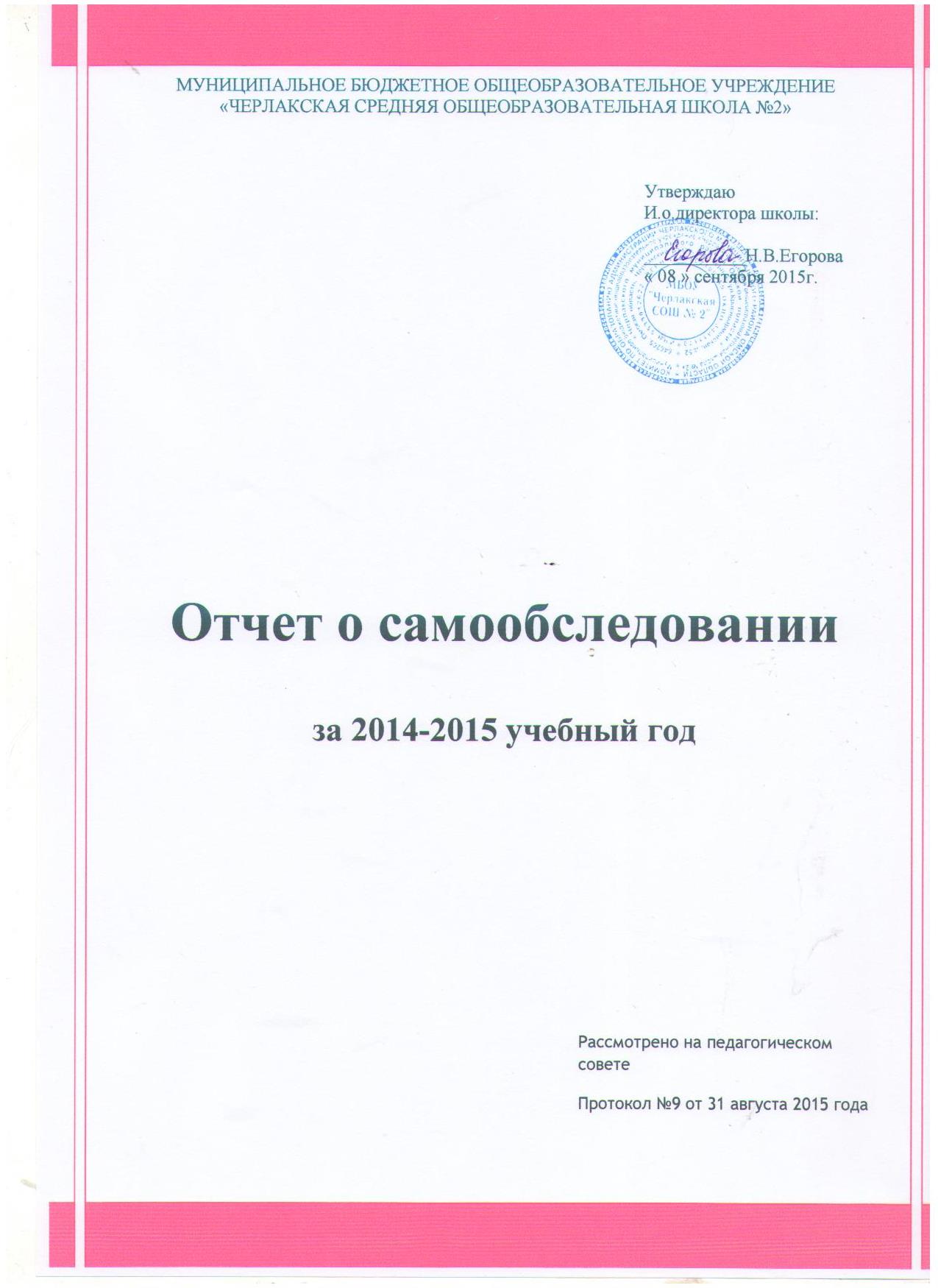 Структура отчета самообследования1.	Введение. 2.	Оценка:2.1.	образовательной деятельности;2.2.	системы управления МБОУ «Черлакская СОШ №2»;2.3.	содержания и качества подготовки обучающихся;2.4.	организации учебного процесса;2.5.	востребованности выпускников;2.6.	качества кадрового, учебно-методического, библиотечно-информационного обеспечения;2.7.	материально-технической базы;2.8.	функционирования внутренней системы оценки качества образования.3.	Анализ показателей деятельности организации.4.	Общие выводы. 5.    Предложения по совершенствованию образовательной деятельности и обновлению инфраструктуры.ВВЕДЕНИЕ           Процедуру самообследования  МБОУ «Черлакская СОШ №2» (далее - ОУ) регулируют следующие нормативные документы:- Федеральный закон «Об образовании в Российской Федерации»№273-ФЗ от 29.12.2012г. (ст.28 п. 3, 13, ст.29 п.3);- Постановление Правительства Российской Федерации № 582 от10.07.2013г. «Об утверждении Правил размещения на официальном сайте образовательной организации в информационно-телекоммуникационной сети «Интернет» и обновления информации об образовательной организации»;- Приказ Министерства образования и науки Российской Федерации № 462 от 14.06.2013г. «Об утверждении Порядка проведения самообследования образовательных организаций»;- Приказ Министерства образования и науки Российской Федерации № 1324 от 10.12.2013г. "Об утверждении показателей деятельности образовательной организации, подлежащей самообследованию"; - Приказ Комитета по образованию «Об  утверждении формы отчета о результатах самообследования образовательных организаций Черлакского  муниципального  района» №118 от 31 марта 2015 года,  - Приказ директора МБОУ «Черлакская СОШ №2»  № 137/3 от 02.12.14 «О проведении процедуры  самообследования по итогам 2014/15 уч.года»;- Плана подготовки и проведения мероприятий по самообследованию МКОУ «Черлакская  СОШ №2», утвержденного приказом от 02.12.2014 № 137/3 «О проведении процедуры  самообследования по итогам 2014/2015 учебного года».Информационная открытость образовательной организации определена статьёй  29 Федерального закона от 29.12.2012 г. № 273-ФЗ «Об образовании в Российской Федерации» и пунктом 3 Правил размещения на официальном сайте образовательной организации в информационно-телекоммуникационной сети «Интернет» и обновления информации об образовательной организации, утвержденных Постановлением Правительства Российской Федерации от 10.07.2013 г. № 582.В соответствии с приказом Министерства образования и науки Российской Федерации от 14 июня 2013 г. № 462 «Об утверждении Порядка проведения самообследования образовательной организацией (пункты 3 и 8)», образовательные организации должны ежегодно проводить самообследование, представлять отчет о самообследовании учредителю не позднее 1августа и размещать информацию на официальном сайте ОУ не позднее 1 сентября года, следующего за отчетным. Отчет составлен по состоянию на 1 августа 2015 ода.Состав комиссии по организации и проведению самообследования:ОЦЕНКА ОБРАЗОВАТЕЛЬНОЙ ДЕЯТЕЛЬНОСТИОбщие сведения об образовательном учреждении1.9. Сведения о наличии лицензии на право осуществления образовательной деятельности и свидетельства о государственной аккредитации:1.10. Сведения о должностных лицах образовательного учреждения:1.11. Сведения о контингенте обучающихся в образовательном учреждении на начало текущего учебного года по основным общеобразовательным программам:1.12. Перечень основных общеобразовательных программ, заявляемых на государственную аккредитацию 1.13. Сведения о кадрах образовательного учреждения:Принципами образовательной политики являются следующие:- демократизация (сотрудничество педагогов и учеников, учащихся друг с другом, педагогов и родителей);- гуманизация (личностно-ориентированная педагогика, направленная на удовлетворение образовательных потребностей учащихся, их родителей, на выявление и развитие способностей каждого ученика, и одновременно обеспечивающая базовый стандарт образования);- дифференциация (учет учебных, интеллектуальных и психологических особенностей учеников, их профессиональных склонностей);- индивидуализация (создание индивидуальной образовательной программы для каждого школьника в перспективе);- оптимизация процесса реального развития детей через интеграцию общего и дополнительного образования.1.14.	 Локальные акты, регламентирующие деятельность ОУВ результате проведения процедуры самообследования выявлено, что деятельность ОУ осуществлялась на основании  Положений, порядков, инструкций, регламентирующих деятельность Учреждения: Коллективный договор;Должностные инструкции;Инструкции по охране труда;Программа развития;Локальные нормативные акты, регламентирующие управление образовательной организациейПоложение об общем собрании (конференции) работников образовательной организацииПоложение об управляющем совете ОО Положение о педагогическом совете ООПорядок учета мнения советов обучающихся, советов родителей (законных представителей) несовершеннолетних обучающихся при принятии локальных нормативных актов и выборе меры дисциплинарного взыскания в отношении обучающегосяЛокальные нормативные акты, регламентирующие организационные аспекты деятельности образовательной организацииПорядок оформления возникновения, изменения и прекращения образовательных отношенийПравила приема обучающихся в ОО, включая прием на обучение по дополнительным образовательным программамПравила внутреннего трудового распорядка в ООПравила внутреннего распорядка обучающихся в ООПоложение о порядке и основаниях перевода, отчисления и восстановления обучающихся в ООПоложение о школьной форме обучающихся в ООПорядок пользования объектами инфраструктуры ООПорядок ознакомления с документами ООПоложение о структурном подразделении ООШтатное расписание ООПорядок разработки и утверждения ежегодного отчета о поступлении и расходовании финансовых и материальных средств в ООПорядок организации и проведения самообследования в ООЛокальные нормативные акты, регламентирующие особенности организации образовательного процессаПоложение о формах обучения в ООЛокальный акт, устанавливающий язык (языки) образования организации, осуществляющей образовательную деятельность, по реализуемым ею образовательным программамПоложение об индивидуальном учебном плане ООПорядок зачета ОО результатов освоения обучающимися учебных предметов, курсов, дисциплин (модулей), практики, дополнительных образовательных программ в других организациях, осуществляющих образовательную деятельностьЛокальные нормативные акты, регламентирующие оценку и учет образовательных достижений обучающихсяПоложение о внутренней системе оценки качества образования в ООПоложение об индивидуальном учете результатов освоения обучающимися образовательных программ в ООПоложение о Портфолио достижений обучающихся ООПоложение о формах, периодичности, порядке текущего контроля успеваемости и промежуточной аттестации обучающихся в ООПорядок хранения в архивах ОО на бумажных и/или электронных носителях результатов освоения обучающимися образовательных программПоложение об архиве образовательной организации, являющейся источником комплектования государственного (муниципального) архиваПоложение об архиве образовательной организации, не являющейся источником комплектования государственного (муниципального) архиваПоложение о порядке и формах проведения итоговой аттестации в ООПоложение о документах, подтверждающих обучение в организации, если форма документа не установлена закономПриказ утверждающий форму справки об обучении в ООПриказ утверждающий форму справки о периоде обучения в ООЛокальные нормативные акты, регламентирующие условия реализации образовательных программПоложение о сетевой форме реализации образовательных программ в ООПоложение об электронном обучении и использовании дистанционных образовательных технологий в образовательном процессеПоложение об учебном кабинете ООПорядок выбора учебников, учебных пособий в ООЛокальные нормативные акты, регламентирующие права, обязанности, меры социальной поддержки обучающихся образовательной организацииПравила посещения мероприятий, не предусмотренных учебным планомПравила пользования учебниками и учебными пособиями обучающимися, осваивающими учебные предметы, курсы, дисциплины (модули) за пределами федеральных государственных образовательных стандартов, образовательных стандартов и/или получающими платные образовательные услугиПоложение о мерах социальной (материальной) поддержки обучающихся ООЛокальные нормативные акты, регламентирующие права, обязанности и ответственность работников образовательной организацииПоложение о профессиональной этике педагогических работников ОО (Кодекс профессиональной этики)Порядок доступа работников ОО к информационно-телекоммуникационным сетям и базам данных, учебным и методическим материалам, музейным фондам, материально-техническим средствам обеспечения образовательной деятельностиПорядок бесплатного пользования образовательными, методическими и научными услугами организации работниками ООПоложение о режиме рабочего времени педагогических работников ООПоложение о дополнительном профессиональном образовании педагогических работников ООЛокальные нормативные акты, регламентирующие образовательные отношенияПоложение о комиссии по урегулированию споров между участниками образовательных отношений и их исполнении в ООПоложение об оказании платных образовательных услуг в ООДоговор об образовании на обучение по дополнительным образовательным программамПорядок расчета стоимости образовательной услуги в ООПоложение об основаниях снижения стоимости платных образовательных услугЛокальные нормативные акты, регламентирующие открытость и доступность информации о деятельности образовательной организацииПоложение о сайте ООПоложение об информационной открытости ООПоложение об информационной открытости ООСИСТЕМА УПРАВЛЕНИЯ ОБРАЗОВАТЕЛЬНЫМ ПРОЦЕССОМСтруктура образовательного учреждения и система управленияУправление МБОУ «Черлакская СОШ №2» осуществляется в соответствии с 273-ФЗ «Об образовании в РФ», локальными актами, Уставом школы, принципами демократичности, открытости, единства единоначалия и коллегиальности, приоритета общечеловеческих ценностей, охраны жизни и здоровья человека, свободного развития личности. Проектирование оптимальной системы управления школы осуществляется с учетом социально-экономических, материально-технических и внешних условий в рамках существующего законодательства Российской Федерации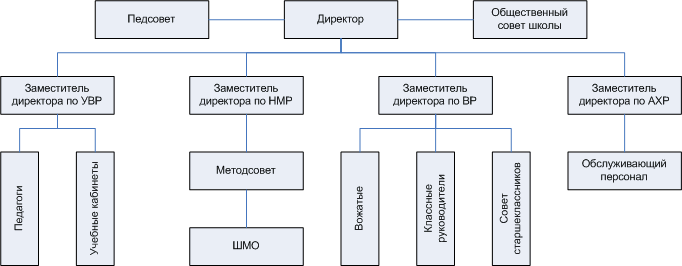 Структура управляющей системы школы представлена 4-мя  уровнями управления:Первый уровень - директор школы, председатель Управляющего совета школы,  Ассоциация выпускников. Этот уровень определяет стратегические направления развития школы.Второй уровень - заместители директора школы, заведующий хозяйством. Эти субъекты осуществляют тактическое управление образовательной организацией.Третий уровень - учителя, классные руководители, социальный педагог, педагог-организатор, школьный библиотекарь выполняющие оперативные управленческие функции по отношению к обучающимся и родителям, детским объединениям, кружкам и секциям в системе внеурочной деятельности.Четвертый уровень - соуправление - обучающиеся, органы классного и общешкольного ученического самоуправления. Выделение данного уровня подчеркивает субъект - субъективный характер отношений между педагогами и учениками.Каждый нижестоящий уровень субъекта управления является одновременно и объектом управления по отношению к вышестоящему уровню. На каждом из них по горизонтали разворачивается своя структура органов, объединений, советов и т.п.Коллегиальными органами управления  являются Управляющий совет школы, Ассоциация выпускников, Педагогический совет, общее собрание трудового коллектива школы.Непосредственное управление школой осуществляет директор, который назначен приказом Председателя Комитета по образованию  Администрации Черлакского муниципального района в соответствии с действующим трудовым законодательством. Директор несет ответственность перед государством, обществом, родителями и Учредителем за свою деятельность в соответствии с функциональными обязанностями, предусмотренными квалификационными требованиями и Уставом школы, а также за организацию работы по противопожарной безопасности и антитеррористической защищенности.Все перечисленные структуры совместными усилиями решают основные задачи образовательного учреждения и соответствуют Уставу МБОУ «Черлакская СОШ №2»   Основные формы координации деятельности:•	 план работы МБОУ «Черлакская СОШ №2»  на год;•	 годовой календарный график;•	 план внутришкольного контроля;•	 план воспитательной работы школы;•	 план методической работы школы;•	 план патриотического воспитания школы.Организация управления образовательного учреждения соответствует уставным требованиям.СОДЕРЖАНИЕ И КАЧЕСТВО ПОДГОТОВКИ УЧАЩИХСЯВ соответствии со ст. 13 Федерального закона «Об образовании в Российской Федерации» в МБОУ «Черлакская СОШ №2» реализуются следующие основные общеобразовательные программы:                Организация образовательного процесса в 2014-2015 учебном году.В школе 21 класс-комплект. Все классы занимались в одну смену. Учебный план школы предусматривал выполнение государственной функции школы – обеспечение среднего общего образования и развитие ребенка в процессе обучения. Главным условием для достижения этих целей является включение каждого ребенка на каждом учебном занятии в деятельность с учетом его возможностей и способностей. Достижение указанных целей обеспечивается поэтапным решением задач работы школы на каждом уровне обучения.Учебный план позволяет реализовать цели образования на современном этапе, отвечает запросам общества и родителей обучающихся и направлен на: -     выполнение государственных образовательных стандартов; - создание условий для профориентационной деятельности, способствующей самоопределению через реализацию программы предпрофильной подготовки; -  создание условий для удовлетворения потребностей обучающихся в профильных образовательных траекториях. При составлении учебного плана соблюдалась преемственность между ступенями обучения и классами, сбалансированность между предметными циклами, отдельными предметами. Уровень недельной учебной нагрузки на ученика не превышает предельно допустимого. Учебный план за год выполнен, учебные программы пройдены Качество подготовки обучающихсяКонтроль знаний, усвоение содержания образования – одна из приоритетных задач в деятельности школы. На протяжении учебного года осуществлялся мониторинг  и диагностика качества обучения и усвоения  программного материала по всем предметам учебного плана. Промежуточные результаты усвоения программного материала отслеживаются  на основе итогов, полученных по окончании  четвертей, полугодий и  по итогам года.Количественный состав обучающихся                        Результаты  2014 – 2015 учебного года по школе                            Сравнительный анализ успеваемости по  уровням  обучения.         На всех  уровнях  обучения  успеваемость  за 2014 -2015 год составляет 100%. Как видно  из  приведенной таблицы успеваемость в целом по школе по сравнению с  двумя предыдущими годами повысилась.  В сравнении с предыдущим учебным годом успеваемость повысилась  на 3,4 %.  Со 100% успеваемостью окончили  2014 -2015 учебный год все классы.                               Качество знаний по уровням обученияНа «4» и»5» обучаются 164 учащихся, (45%).  Из них на 1 уровне  90 учащихся (60%),что на 20 обучающихся больше, 2уровень   - 66 обучающихся (37 %),что на 38 обучающихся больше,  на 3 уровне  - 8 обучающихся (24%), что на 3 больше в сравнении с 2013 – 2014 учебным годом. С одной «3» обучается 25 учащихся. С одной «4» окончили  учебный год 6 обучающихся. На отлично учебный год закончили  30 обучающихся,. Качество знаний по школе повысилось   в сравнении с  прошлым учебным годом  на 10,8% .                      Уровень начального общего образования (1 – 4 классы)Состояние образовательного процесса в 1-4-х классах, качество подготовки выпускниковшколы, соответствие содержания учебных планов и программ требованиям федеральныхгосударственных образовательных стандартов в 2014-2015 учебном году проверялись через внутришкольный контроль, а  также в ходе мониторинга по оценке достижений обучающихся 4, 5, 6,7  классов пилотных общеобразовательных организаций по реализации федерального государственного образовательного стандарта начального и основного общего образования на территории Омской области.Качество обучения в начальной школе по итогам 2014-2015 учебного года составляет60 %, что на 10% выше  средних показателей за последние три года (успеваемость 100%).Наиболее успешными  являются: 2а  класс (качество знаний - 96%), 3а(73%), 4а (68%),4б(62%)                              Качество обучения в 2014 – 2015 уч. году(2 – 4 класс)                    Рейтинг классов по качеству обучения (I уровень образования 2 – 4 классы)                 Результаты годовых контрольных работ по русскому языку          Информация о результатах промежуточной аттестации в 1-4-х классах свидетельствует об овладении обучающимися опорной системой знаний, а также о достижении планируемых предметных и метапредметных результатов.Результаты годовых контрольных работ по математике          В 1 классах применяется безотметочное обучение. Анализ результатов промежуточной аттестации 1-х классов показал высокое качество обучения в 1а классе (94%). Не освоили предметное содержание программы первого класса, а также имеют низкий уровень сформированности универсальных учебных действий 10 обучающихся 1-х классов, им рекомендовано психолого-медико-педагогической комиссией начать  обучение и воспитание во 2 классе с 2015 -2016 учебного года по адаптированным программам в специальном коррекционном классе. В целом результаты промежуточной аттестации 2-4-х классов соответствуют годовымоценкам. Практически полное соответствие результатов итоговой аттестации годовым оценкам показали обучающиеся 2а,  3а, 4а, 4б классов. Результаты ниже годовых получены во 2б 3б, 3в классах.В 2014-2015 учебном году 4 классы в пилотном режиме завершили освоение основной образовательной программы начального общего образования. Уровень достиженияпланируемых результатов освоения основной образовательной программы начального общего образования по предметам «Русский язык» и «Математика», уровень сформированности познавательных и регулятивных универсальных учебных действий (комплексная работа, групповой проект)проверялись в ходе регионального мониторинга качества образования в образовательных организациях системы общего образования Омской области».      Результаты регионального мониторинга 4-х классов                Работу по русскому языку выполняли  35 обучающихся 4 -х классов.Успеваемость составила 100% Средний показатель выполнения заданий базового уровня (№№ 1-15) составил 51%, что на 29% ниже по сравнению с результатами 2014 года, а средний показатель выполнения заданий повышенного уровня (№№16-23) – 47%, что на 37% ниже по сравнению с результатами прошлого года.               Работу по математике выполняли 34 обучающихся 4-х классов. Справилось с работой 100%. Большинство участников исследования в 4 классе показали результаты на базовом и повышенном уровне: базовый уровень выполнения работы (выполнено 50% -75% работы) продемонстрировали 19 обучающихся, выше базового уровня (выполнено более 75% работы) – 5обучающихся.              Комплексную работу выполняли 36 обучающихся 4-х классов. Справилось с работой 100%.. В целом проведенное мониторинговое исследование по комплексной работе в 4-х классах показало, что ученики в основном успешно справились со всеми заданиями (более 64% выпускников начальной школы).У большинства учеников не вызывают затруднения задания на нахождение  информации, представленной в тексте в явном виде.             Полученные в ходе внешней оценки результаты также подтверждают достижениепланируемых результатов освоения основной образовательной программы начального общего образования выпускниками начальной школы.                                Результаты обучения  выпускников начальной школы                               Уровень основного общего образования (5-9 классы)Анализ результативности реализации основной образовательной программы основного общего образования (5-6-7 -8 классы) включает анализ итогов года, анализ результатов промежуточной аттестации, а также результаты мониторинга по оценке достижений обучающихся 5, 6 ,7классов пилотных общеобразовательных организаций по введению федерального государственного образовательного стандарта основного общего образования на территории Омской области.        Качество обучения в основной школе по итогам 2014-2015 учебного года составляет 37%, что  выше  на 15% со средними показателями за последние три года.                     Рейтинг классов по качеству обучения (II уровень образования 5 – 9 классы)По итогам года высокие результаты получены в 5а и в 5б классах (61% и 44%  соответственно). По сравнению с предыдущим учебным годом наблюдается положительная динамика  качества знаний. Отрицательная динамика наблюдается в 9х классах. Особое внимание классным руководителям и учителям-предметникам следует обратить на  «резерв»: 2 человека с одной «4», 9 человек – с одной «3».Результаты промежуточной аттестации 5-8-х классов (по русскому языку )                                                                       (по математике)Внешняя оценка уровня достижения планируемых результатов освоения основной образовательной программы основного общего образования по предметам «Русский язык» (5,7 классы) и «Математика» (6 классы), уровня сформированности познавательных и регулятивных универсальных учебных действий (комплексная работа 5-6-7 классы) проверялись в ходе регионального мониторинга.                        Результаты регионального мониторинга 5-6 -7 классовСравнивая результаты пятиклассников по русскому языку в 2015 году с их же результатами выполнения работы в 2014 году, можно сделать вывод о том, что успешность выполнения работы по русскому языку существенно отличается: средний процент выполнения работы в 2014 году составил 41%, а в 2015 году – 74,59% .    Большинство обучающихся 7 класса справились с работой по русскому языку: базовый уровень показали 9 обучающихся, выше базового уровня  6 обучающихся.Большинство обучающихся 6 классов справились с работой по математике: базовый уровень показали  24 обучающихся, выше базового уровня 3 обучающихся. Сравнивая результаты шестиклассников 2014 года с результатами шестиклассников 2015 года, которые участвовали в мониторинге два года подряд, можно сделать вывод о том, что успешность выполнения работы по математике практически одинакова: средний процент выполнения работы в 2014 году составил 58%, а в 2015 году – 60%Сравнивая результаты выполнения комплексной работы обучающимися разных классов, можно сделать следующий вывод: лучше с комплексной работой в 2015 году справились ученики 5 классов (65% пятиклассников успешно выполнили работу),  семиклассники 57%, хуже выполнили комплексную работу обучающиеся 6 классов  48%..                              Результаты итоговой аттестации выпускников основной школы   В таблице, которая представлена ниже, отражены результаты сдачи ГИА в 2015 годуОтносительно итогов ОГЭ 2015 года можно констатировать следующие факты:  доля выпускников, успешно сдавших оба обязательных экзамена (русский язык и математику), выше «2» составила  (русский язык 100% – 29 выпускников, математика 94% – 27 выпускников); доля выпускников, сдавших  ОГЭ по русскому языку и ОГЭ по математике на «отлично» - 24% (7 выпускников).В целом, в результате сдачи всех экзаменов  было получено 32 удовлетворительные  оценки  и две  неудовлетворительные  оценки. Остальные экзамены были сданы на «хорошо» и «отлично». На повторной пересдаче по математике 2 обучающихся 9 класса получили удовлетворительные оценки.На высоком уровне степень  обученности учащихся,  была достигнута по русскому языку, низкая готовность по данному показателю была показана по математике. В  целом, обучающиеся 9-х классов подтвердили качество обученности по русскому языку, что практически полностью соответствует годовым оценкам и показателям ГИА в новой форме предыдущих трех лет. Средний балл ОГЭ по математике значительно ниже результатов ГИА предыдущих трех лет. Все обучающиеся 9-х классов (29 человек) получили аттестат об основном общем образовании.                                Качество обучения в 2014-2015 учебном году (5- 9 кл)                         Уровень среднего общего образования (10-11 классы)Ключевыми показателями качества обучения и уровня социализации учащихся являютсярезультаты государственной (итоговой) аттестации выпускников.                   Результаты итоговой аттестации выпускников средней школы                                    Общие сведения об учащихся 11-х классов   Выбор предметов в форме ЕГЭ распределился следующим образом:Средний балл в сравнении с 2013 – 2014 учебным годом повысился по: русскому языку, обществознанию, истории, физике. Понизился по: математике, химии. Остался на прежнем уровне по литературе.Данные показывают, что процент выпускников, сдававших экзамены в форме ЕГЭ по выбору, составляет:обществознанию – 32%,по истории –    5%,по физике –  16%,по информатике – 5%по литературе -5% В целом результаты ЕГЭ-2015 свидетельствуют об удовлетворительном качестве обучения. 19 выпускников 11 класса  2014 – 2015 уч. года получили аттестаты о среднем общем образовании.                                Изучение предметов на профильном уровне   Успеваемость и качество по учебным  предметам 2014 – 2015 уч. годПрограммы по всем предметам с учетом корректировки были пройдены, практическая часть полностью выполнена. Качество знаний по предметам представлено в таблице:Таким образом, в школе исполняются требования, обязательные при реализации основной общеобразовательной программы основного общего, среднего общего образования; содержание и качество подготовки обучающихся по образовательным программам основного общего и среднего общего образования соответствует государственному образовательному стандарту. Кроме того отметим, что:организация образовательного процесса направлена на активизацию познавательной деятельности обучающихся;уровень преподавания в МБОУ «Черлакская СОШ №2» соответствует современным методическим требованиям, направленности процесса образования на формирование УУД и развитие ключевых компетентностей обучающихся;эффективность деятельности учителя напрямую связана с уровнем развития обучающихся.Эффективность реализации образовательных программ и учебного плана в 2015-2016 учебном году планируется обеспечить посредством:продолжения освоения ФГОС ООО и внедрения ФГОС ООО в 8 классе;коррекции ООП ООО; разработки новой программы развития на период 2015-2020 гг.;информатизации образовательного процесса, в т.ч. средствами официального сайта школы  и программы «Дневник.ру»;реализации социально – гуманитарного профиля в 10 классе, предусматривающего увеличение количества учебных часов по обществознанию;изучение учебного предмета физики на повышенном уровне в 8 и 10 классах.организации руководства учебно-исследовательской деятельностью обучающихся.Трудоустройство выпускников средней школыТрудоустройство выпускников основной школы2.4.  ОРГАНИЗАЦИЯ УЧЕБНОГО ПРОЦЕССАОрганизация образовательного процесса регламентируется режимом работы, учебным планом, годовым календарным учебным графиком, расписанием занятий.Режим работы: учебные занятия проходят в одну смены. Начало учебных занятий в 8.30 часов.Расписание  уроков  составляется  с  учетом  дневной  и  недельной  умственной работоспособности учащихся и шкалой трудности учебных предметов, в соответствии с требованиями СанПин.При составлении расписания уроков чередуются различные по сложности предметы в течение дня и недели: для учащихся начальной школы основные предметы (математика, русский и иностранный язык, окружающий мир, литературное чтение) чередуются с уроками музыки, изобразительного искусства, технологии, физической культуры; для учащихся основной и старшей школы предметы естественно-математического профиля чередуются с гуманитарными предметами.В начальных классах сдвоенные уроки не проводятся. Продолжительность перемен соответствует требованиям.Факультативные и внеурочные занятия планируются на дни с наименьшим количеством обязательных уроков. Между началом занятий и последним уроком установлены перерывы продолжительностью 45 минут.В 1-х классах применяется "ступенчатый" метод постепенного наращивания учебной нагрузки. Режим работы групп продленного дня соответствовали требованиям СанПиНа.1 -4  классы – пятидневная рабочая неделя,5 – 11 классы - шестидневная рабочая неделя.Школа работает в одну смену. Начало учебного года 1 сентября, окончание  – 25 мая (1,9,11 классы), 30 мая (2-8,10 классы). Начало занятий 8.30.Режим занятий установлен в соответствии с нормами СанПиН. Продолжительность учебного года для первоклассников 33 недели и 35-минутными уроками в первом полугодии с использованием "ступенчатого" режима обучения (в сентябре, октябре - по 3 урока в день по 35 минут каждый, во втором полугодии   по 4 урока, с продолжительностью урока  45 минут).Во 2-4 классах — 34 недели, продолжительность уроков 45 минут.Продолжительность учебного года для обучающихся основной школы 5-8,10 классов - 34 недели,  для 9,11 – 33 учебные недели.Продолжительность каникул в течение учебного года составляет не менее 30 календарных дней, летом – не менее 8 недель. Для учащихся 1-х классов в феврале устанавливаются дополнительные недельные каникулы. Сроки и продолжительность каникул в каждом учебном году определяются годовым календарным учебным графиком.Максимальная аудиторная учебная нагрузка обучающихся не превышает предельно допустимую аудиторную учебную нагрузку и соответствует требованиям СанПиН.Контингент образовательного учреждения: контингент учащихся стабилен, движение учащихся происходит по объективным причинам (переезд в другие территории) и не вносит дестабилизацию в процесс развития школы.Формы обучения: очная.2.5.  ВОСТРЕБОВАННОСТЬ ВЫПУСКНИКОВРаспределение выпускников 9-х, 11-х классов в 2014-2015 учебном году выглядит следующим образом:9 классы - 29 выпускников, из них:- получили аттестат об основном общем образовании – 29 чел.;-  не получили аттестата об основном общем образовании – 0 чел.;	-  оставлены на повторное обучение – 0 чел.; 	-  получили аттестат с отличием – 0 чел.;-  поступили в учреждения профессионального образования – ___чел.;-  поступили в 10-ый класс – ____ чел.;-  поступили в ВСОШ – ___ чел.;-  не учатся и не работают – 0 чел.;- выезд за пределы РФ – 0 чел.;-  работают – 0 чел.11 классы – 19 выпускников, из них:- получили аттестат о среднем общем образовании – 19 чел.;-  получили справку об обучении – 0 чел.;- получили аттестат особого образца – 0 чел.;- награждены медалью «За особые успехи в учении»: золото – 0 чел., серебро – 0  чел.;- поступили в учреждения профессионального образования – __ чел.;-  поступили в ВУЗы – ____ чел.;- не учатся и не работают – ___ чел.;- выезд за пределы РФ – ___ чел.;-  работают – ___ чел.Ежегодно выпускники 11-ых классов поступают в высшие учебные заведения г.Омска2.6.  КАЧЕСТВА  КАДРОВОГО,  УЧЕБНО-МЕТОДИЧЕСКОГО, БИБЛИОТЕЧНО-ИНФОРМАЦИОННОГО ОБЕСПЕЧЕНИЯОбеспечение образовательного процесса педагогическими кадрами, имеющими необходимый уровень профессионального образования.а) кадровый  и качественный состав педагогических кадровУчебно-воспитательный процесс в школе осуществляют 32 педагогических работника, включая членов администрации. Отличник народного просвещения РСФСР -1Почетный работник общего образования РФ - 2Награждены грамотой Минобразования РФ - 9. Более 25 лет работают – 14 чел.,             20 до 25 лет – 4 чел.,10 – 20 лет – 7 чел., 5-10 лет – 3 чел., от 2 до 5 лет – 2 чел.  До 2 лет - 2по уровню образования:по квалификационным категориям:3) по возрасту:4) по полу:Анализ  позволяет сделать вывод, что в школе подобран достаточно профессиональный состав, хотя  8 учителей, не имеют квалификационные категории, так как работают в школе 1-2 года, из них 2 молодых специалиста, но они имеют надежную опору и поддержку  среди квалифицированных педагогов – стажистов. Образование педагогов соответствует базовому образовательному преподаваемому предмету.Вывод: Анализ кадрового обеспечения введения ФГОС в 2014-2015 учебном году в МБОУ «Черлакская СОШ №2» показал:•	должностные инструкции работников в МБОУ «Черлакская СОШ №2» приведены в соответствие с ФГОС и единым квалификационным справочником должностей руководителей, специалистов и служащих, утв. приказом Минздравсоцразвития России от 26.08.2010 № 761н «Об утверждении единого квалификационного справочника должностей руководителей, специалистов и служащих, раздел «Квалификационные характеристики должностей работников»»;•	разработан план-график повышения квалификации педагогических и руководящих работников школы в связи с введением и реализацией ФГОС.Задачи совершенствования кадрового обеспечения введения ФГОС в МБОУ «Черлакская СОШ №2» на 2015-2016учебный год:•	обеспечить повышение квалификации по темам организации образовательного процесса в соответствии с ФГОС всех педагогических работников начальной школы;•	обеспечить непрерывность профессионального развития педагогических работников  МБОУ «Черлакская СОШ №2»Создание условий, обеспечивающих непрерывность профессионального развития педагогических работников.	Важным направлением работы школы является постоянное совершенствование педагогического мастерства учительских кадров через курсовую систему повышения квалификации, экспертную деятельность и стимулирование педагогов школы к аттестации на более высокие квалификационные категории. В течение текущего учебного года курсовую подготовку прошли все педагоги, которые были заявлены в плане повышения квалификации.	Условия, созданные в школе, способствуют росту профессионального мастерства учителей: 4 апреля 2015 года на базе школы был организован и проведен семинар по теме «Конструирование и оценка учебных заданий»  кафедрой естественно-географического образования БОУ ДПО ИРООО, который провела заведующая кафедрой Саренко Галина Ивановна. Все педагоги прошли обучение по данной теме в объёме 8 часов.По плану самообразования учителя повышают свой профессиональный уровень через формальное, неформальное и информальное образование. В этом учебном году получили:ФОРМАЛЬНОЕ ОБРАЗОВАНИЕ:НЕФОРМАЛЬНОЕ ОБРАЗОВАНИЕУчителя дистанционно повышают свой профессиональный уровень, являясь участниками:Педагоги, ставшие участниками ВКС, вебинаров:Школа является участником региональной инновационной площадки ИнКО «Обновление общего образования в условиях реализации ФГОС». В целях повышения уровня профессиональной компетентности педагогов, участвующих в деятельности РИП-ИнКО учителя были участниками научно-практических семинаров, коучинг-проектов  и др. методических мероприятий:Каждый учитель составил индивидуальный план профессионального развития и осуществляет самообразование в межаттестационный период.Выводы: 100 % учителей повысили свою квалификацию за 2014-2015 уч. год и  100% - повысили свою квалификацию за последние 5 лет (без учета молодых специалистов и прибывших учителей)Проблема: низкая активность учителей по повышению квалификации через дистанционные курсы, низкий процент прохождения курсов по работе с детьми с ОВЗ.Задачи: мотивировать учителей на непрерывное повышение педагогического мастерства; в начале учебного года предоставить список сайтов в Интернете, где предлагают дистанционное обучение; обеспечить выполнение плана повышения квалификации через курсы в ИРООО.Достижения МБОУ «Черлакская СОШ№2» за  2014 - 2015 учебный годЛауреат конкурса «100 лучших школ России»Фестиваль художественной самодеятельности работников образования «К новым творческим вершинам»:1 место в номинации «Художественное слово» (Егорова Н.В.) 1 место в номинации «Литературно-музыкальная композиция»3 место в номинации «Золотой голос»Победитель  районного смотра-конкурса образовательных организаций на лучшее новогоднее оформление в номинации «Лучший новогодний проект» 2 место в   районном смотре-конкурсе образовательных организаций на лучшее новогоднее оформление в номинации «Лучшее оформление фасада здания» 2 место в соревнованиях по лыжным гонкам на V районной зимней спартакиаде работников образовательных организаций2 место в  общекомандном зачете на ILVII районном туристическом слете работников образования 3 место в соревнованиях по спортивному ориентированию на ILVII районном туристическом слете работников образования1 место в соревнованиях по туристической технике на ILVII районном туристическом слете работников образования Соревнования по настольному теннису – 3 местоСоревнования по лыжным гонкам – 2 место1 место в районном конкурсе «Квист»Участник конкурса-смотра методических объединенийМБОУ «Черлакская СОШ №2» :является  участником РИП - ИнКО «Обновление общего образования в условиях реализации ФГОС» с 2012 года.является муниципальной проектировочной площадкой «Учебная мотивация современного школьника как основа  повышения качества образования в условиях реализации ФГОС»Достижения учителей МБОУ «Черлакская СОШ№2» за  2014 - 2015 учебный годДостижения обучающихся МБОУ «Черлакская СОШ№2» за  2014 - 2015 учебный год2.7. МАТЕРИАЛЬНО-ТЕХНИЧЕСКАЯ БАЗАМатериально-техническая база учреждения:Комплексное оснащение учебного процесса:Информационно-образовательная среда:Учебно – методическое обеспечениеБиблиотечно - информационное обеспечениеОсновной фонд библиотеки 27139 экз., в том числе художественной литературы 8608 экз., учебный фонд 12822 экз. Учащиеся школы полностью обеспечены учебниками, соответствующие существующим требованиям и лицензионным нормативам. Объем фонда учебно-методической литературы – 2915 экз, справочной литературы (энциклопедии, словари, справочники)– 585 экз.Школьная библиотека имеет автоматизированное рабочее место библиотекаря, читальный зал на 12 посадочных места. Библиотека подключена к школьной локальной сети, имеет выход в Интернет, установлены принтер ксерокс – два в одном.В справочно-библиографическом аппарате библиотеки имеется медиатека, картотека учебной и художественной  литературы.Основные показатели работы библиотеки:7.1. Сведения об обеспеченности учебниками и (или) учебниками с электронными приложениями, являющимися их составной частью, по всем учебным предметам федерального компонента основной образовательной программы начального общего образования:7.2. Перечень ЭОР, используемых при реализации ООП НОО в соответствии с ФГОС:7.2.1. В.Г. Горецкий Азбука.- М.: Просвещение, 2011.(ФГОС)7.2.2. В.П. Канакина Русский язык. -М.: Просвещение,  2012 (ФГОС)1-4кл7.2.3. Л.Ф. Климанова,В.Г. Горецкий, В.М.Голованова. Литературное чтение.- М.: Просвещение, 2011 г. (ФГОС)1-4кл7.2.4. М.И. Моро  С.И Волкова Математика 2ч. - М.: Просвещение, 2012г.(ФГОС)1-4кл7.2.5. А.А.Плешаков Окружающий мир.Ч1,2. - М.: Просвещение, 2012.(ФГОС)1-4кл7.2.6. Н.И. Роговцева Технология.- М.: Просвещение, 2012 (ФГОС)1-4кл7.3. Сведения об обеспеченности учебниками и (или) учебниками с электронными приложениями, являющимися их составной частью, по всем учебным предметам федерального компонента основной образовательной программы основного общего образования:7.4. Перечень ЭОР, используемых при реализации ООП ООО в соответствии с ФГОС:7.4.1. В.Я. Коровина Литература. 1,2ч.- М.: Просвещение, 2012 (ФГОС)5-6-7-8класс7.4.2. Л.Н.Боголюбов Обществоведение. 5 класс. - М.: Просвещение,2012.(ФГОС)5-6-7класс7.4.3. Т.А.Ладыженская, Баранов М. Т., Тростенцова Л.А. и др. Русский язык. В 2-х ч. – М.:Просвещение, 20135-6 класс7.4.4. Л.С. Атанасян  Геометрия 7-9. - М.: Просвещение, 2014 (ФГОС)         7.4.5. А.Т. Смирнов Основы безопасности жизнедеятельности. -М.: Просвещение, 2014г.         7.4.6. Н.И.Сонин. Биология. - М.: Дрофа, 2013. (ФГОС)9класс7.5. Сведения об обеспеченности учебниками и (или) учебниками с электронными приложениями, являющимися их составной частью, по всем учебным предметам федерального компонента основной образовательной программы среднего (полного) общего образования:Вывод: Школьная библиотека обеспеченна учебниками и (или) учебниками с электронными приложениями, являющимися их составной частью, по всем учебным предметам федерального компонента начальной, основной и средней образовательной программы среднего (полного) общего образования.Оснащение школы в соответствии с требованиями ФГОСВ 22 кабинетах рабочие места педагогов  оборудованы компьютерами и мультимедийными проекторами. В кабинетах имеется затемнение (жалюзи).Кабинеты оснащены необходимой методической литературой и программными  материалами.Во всех кабинетах установлены  аудиторные доски с магнитной поверхностью и набором приспособлений для крепления плакатов и таблиц. Имеются  софиты. В 9 кабинетах проведено дневное освещение. Наглядные пособия обновлены в кабинетах окружающего мира, математики, русского языка и литературы, в кабинетах биологии, химии, физики  и ОБЖ.Кабинеты начальных классов оснащены техническими средствами: компьютер, мультимедийный проектор. Получен  кабинет окружающего мира. В школе организован доступ к Интернету в медиатеке. Доступ к небезопасным сайтам ограничен фильтром безопасности.Вывод по итогам анализа материально-технического обеспечения МБОУ  «Черлакская СОШ №2» на работу по ФГОС в 2014-2015 учебном году: материально-техническая база ОУ соответствует требованиям ФГОС к материально-техническому обеспечению образовательного процесса в  школе частично. Отсутствует единая сеть Интернет для всех кабинетов  школы, не в каждом кабинете имеется ПК.Задача совершенствования материально-технического обеспечения реализации и внедрения  МБОУ  «Черлакская СОШ №2» на работу по ФГОС в 2015-2016 учебном году:•	продолжить совершенствовать материально-техническую базу ОУ для успешного введения ФГОС в 1-8 классах;•	учителям – предметникам и учителям начальных классов при создании рабочих программ по предметам спланировать целесообразное использование имеющего дидактического оборудования;•	администрации школы при создании плана мониторинга качества образовательного процесса взять на особый контроль данный факт.2.8. ФУНКЦИОНИРОВАНИЕ ВНУТРЕННЕЙ СИСТЕМЫ ОЦЕНКИ КАЧЕСТВА ОБРАЗОВАНИЯВ 2014-2015 учебном году администрация занималась, исходя из своих должностных обязанностей, управлением контролем, мониторингом образовательного процесса, психолого-педагогическим анализом состояния всех элементов школы как социально-педагогической системы, организацией работы с педагогическими кадрами, анализом деятельности всего коллектива и ее коррекцией.В 2014-2015 учебном году административная команда школы работала над выполнением следующих задач:совершенствование нормативно-правовой базы, изменение локальных актов образовательной организации в связи с введением с 01 сентября 2013 года в действие Федерального закона «Об образовании в Российской Федерации» и переименованием школы с 01 января 2015 года; обеспечение усвоения всеми обучающимися государственного образовательного стандарта по всем предметам учебного плана школы с учетом индивидуальных возможностей каждого школьника;реализация в 1 - 4 классах Основной образовательной программы начального общего образования;реализация в 5 - 7 классах Основной образовательной программы основного общего образования корректировка в рамках экспериментальной деятельности Основной образовательной программы основного общего образования;разработка новой программы развития образовательной организации в рамках обеспечения непрерывности образования школьников;организация аттестации педагогических работников в соответствии с новым Порядком аттестации, действующим с 01 января 2011 года, и изменившимся регламентом в деятельности региональной аттестационной комиссии, оказание методической помощи в подготовке к аттестации на подтверждение занимаемой должности и документации на первую и высшую квалификационную категории;организация курсовой подготовки работников школы;организация деятельности коллектива по реализации основных направлений Программы развития и внедрению современных образовательных технологий, в том числе и ИКТ - технологий в учебно-воспитательный процесс;формирование у обучающихся потребности в учении, саморазвитии, самосовершенствовании;развитие мотивационной сферы обучающихся; систематизация деятельности школьного сайта и работа в единой образовательной сети «Дневник.ру»; своевременная подготовка аналитических отчетов различного уровня, создание банка данных о школе в статистических отчетах В 2014-2015 учебном году численность обучающихся колебалась в пределах 430 - 434 человек, на конец года по школе 433 человека, количество классов-комплектов 21. Были набраны 1 десятый класса и 3 первых класса. Для сохранения ученического контингента и с целью выполнения социального заказа обучение на 1 образовательной ступени шло по 2 учебно-методическим комплексам: «Школа 21 века» (1а, 2а,3а и 4а классы;, «Школа России» (1б,1в, 2б, 3б, 3в, 4б классы). С учетом внешнего социального заказа на первой ступени обучения в 2014 - 2015 учебном году в МБОУ  «Черлакская СОШ №2» в 1-7 классах продолжалась реализация Федерального государственного образовательного стандарта начального и основного общего образования. На 2 образовательной ступени осуществлялась предпрофильная подготовка через индивидуально-групповые занятия, элективные курсы в 8-9 классах, предмет «Твоя профессиональная карьера» в 8-9 классах; на 3 ступени обучения продолжается реализация БУП-2004 года через организацию профильной  сети. Особое внимание в деятельности всего педагогического коллектива уделялось выполнению Федерального закона «Об образовании в РФ».Внутришкольное управление в течение ряда лет строится как управление по конечным результатам. За основу берутся следующие показатели:уровень сформированности УУД;уровень обученности обучающихся;уровень готовности к непрерывному образованию и труду;уровень сформированности образовательной среды для удовлетворения образовательных потребностей обучающихся.Мониторинговая диагностика проводится традиционно по стартовым, промежуточным и итоговым результатам, а также комплексным диагностическим работам в 1-7 классах.В школе сложилась система промежуточного контроля, которая включает  административные контрольные работы по окончании каждой четверти  или полугодия, срезы знаний, тестирование. По результатам выявляются типичные ошибки, и анализ обсуждается на совещании при директоре, намечались пути устранения этих ошибок.В течение учебного года в школе осуществлялся педагогический мониторинг, одним из основных этапов которого является отслеживание и анализ качества обучения и образования по ступеням обучения, анализ уровня промежуточной и итоговой аттестации по предметам с целью выявления недостатков в работе педагогического коллектива по обучению учащихся и их причин. Мониторинг качества обучения и   образованияВ течение года проводился мониторинг уровня сформированности обязательных результатов обучения по русскому языку и математике в виде административных контрольных работ: - стартовый контроль, цель которого – определить степень устойчивости знаний учащихся, выяснить причины потери знаний за летний период и наметить меры по устранению выявленных пробелов в процессе повторения материала прошлых лет;- промежуточный контроль, целью которого является отслеживание динамики обученности учащихся, коррекции деятельности учителя и учеников для предупреждения неуспеваемости;- итоговый контроль, цель которого состоит в определении уровня сформированности ЗУН при переходе учащихся в следующий класс, отслеживание динамики их обученности, прогнозирование результативности дальнейшего обучения учащихся, выявлении недостатков в работе, планировании внутришкольного контроля на следующий учебный год по предметам и классам, по которым получены низкие результаты мониторинга. Анализ промежуточной аттестации показал, что все учащиеся  освоили программный материал. Обучающиеся могут применять свои знания и умения в различных ситуациях.ВОСПИТАТЕЛЬНАЯ ДЕЯТЕЛЬНОСТЬ ОУМБОУ «Черлакская СОШ №2» определяет целью воспитательной системы школы  -  развитие социально активной, саморазвивающейся личности, принимающей ценности человеческого общества, демократии, справедливой и толерантной по отношению к людям.Основные задачи воспитательной системы школы:воспитывать граждан правового демократического государства;воспитывать нравственную культуру: ценностно-смысловые и общекультурные компетенции развивать ценностно-смысловые и общекультурные компетенции обучающихся (по Хуторскому А.В.);раскрывать творческий потенциал личности;формировать здоровый образ жизни через активные формы  спортивно-оздоровительной работы;развивать ученическое самоуправление;развивать профессиональные компетентности каждого педагога как воспитателя;развивать тесное сотрудничество с родителями и местным сообществом;разработать психолого-педагогическое сопровождение воспитательного процесса;расширять инновационную деятельность педагогического коллективаТак как 2015 год был юбилейным годом приоритетным направлением воспитательной работы школы была реализация проекта «Я помню, я горжусь», а также духовно-нравственное и гражданско-патриотическое воспитание, физическое развитие и воспитание потребности в здоровом образе жизни, работа с одаренными детьми.Методическая работа.С целью повышения компетентности и распространения передового опыта  в вопросах воспитания и организации классного коллектива в школе активно действует ШМО классных руководителей. В составе методического объединения 21 классный руководитель, в него входит заместитель директора по воспитательной работе – всего 22 человека. Возглавляет ШМО Е.А.Ганн, классный руководитель 5б класса. Методическая тема ШМО: «Развитие профессиональной компетентности классного руководителя, как фактор повышения качества воспитания в условии ФГОС» За 2014-15 год было проведено 4 заседания методического объединения. Заседания проходили в разных формах: обучающий семинар, семинар-практикум. На первом заседании была определена роль методического объединения и планирование воспитательной работы в школе на 2014-15 учебный год.На втором заседании по теме «Актуальные способы формирования профессиональной компетенции классных руководителей» освещались вопросы: 1.Принципы методической работы. 2.Формы организации методической работы.На третьем заседании (педагогическая мастерская) по теме «Воспитательные технологии» раскрыты были следующие вопросы: 1.Роль классного руководителя в системе воспитания школьников в условиях реализации ФГОС второго поколения. 2. Современные воспитательные технологии. 3. Технология коллективного творческого восприятия гуманного коллективного воспитания В.А.Сухомлинского. 4.Технология здоровьесберегающая. 5.Личностно-ориентированная технология.На четвертом заседании были подведены итоги работы ШМО и утверждены задачи работы МО классных руководителей на 2015-16 учебный год.Анализ деятельности классных руководителей за год показывает, что их профессиональное мастерство имеет достаточно высокий уровень.Практически все педагоги имеют опыт работы в роли классного руководителя, владеют целым арсеналом форм и способов организации воспитательного процесса, имеют высокую теоретическую и методическую подготовку в планировании, организации и анализе воспитательной работы, достаточно уверенно ориентируются в современных педагогических концепциях воспитания и используют их как основу для педагогической деятельности. Именно МО играет важную роль в повышении общетеоретического, методического уровня классных руководителей и их квалификации.Работа строилась в соответствии с намеченным планом, хотя иногда вносились изменения в связи с необходимостью рассмотрения тем в соответствии с проведением той или иной работы в целом.В рамках МО прошли открытые мероприятия:1.	Моей родной маме – кл.час,2.	Детство, опаленное войной – кл.час,3.	Наш великий русский язык – кл.час,4.	Мы будем помнить – урок мужества,5.	Конкурс «А ну-ка, мальчики»,6.	Конкурс театральных постановок о войне «На привале»7.	Не гаснет памяти свеча. Пусть знают и помнят потомки – уроки мужества.В связи с празднованием 70-летней годовщины Великой Победы прошли мероприятия организованные классными руководителями:1а класс (Жидкова В.Н.) – классные часы «С песней от Москвы до Рейхстага», «Нам эти годы забывать нельзя»;6б, 8б классы (Хайытджанова А.В., Горелова Н.С.) – видеоурок «70 лет Победы», кл.час «Спасибо тебе, солдат»;2б, 2а классы (Коропец Н.А., Павлова Л.В.) – оформление стенда «Нам есть кого благодарить», праздничная программы «Пусть небо вечно будет ясным»;2б класс (Коропец Н.А.) – час общения «22 июня 1941 года»;3а класс (Татомир М.И.) – час общения «Блокадный Ленинград»;5а, 5б класс (Седых И.В., Ганн Е.А.) – кл.час «Этот праздник со слезами на глазах».Анализ планируемых мероприятий на год показал, что в классах формируются свои традиционные праздники: день именинника, День матери, 8 марта, День Защитника Отечества и др. Одним из ярких мероприятий первого полугодия был Фестиваль русской культуры, где можно отметить высокую активность следующих классных коллективов: начальное звено - 1а, 1б, 2а, 2б, 3а, 3в, 4б классы; среднее звено – 5а, 5б, 6б, 7 классы; старшее звено – 8а, 8б, 9а, 10 классы.Результативность воспитательной работы классных руководителей определялась так же по участию классных коллективов, отдельных учащихся в интеллектуальных, творческих конкурсах разного уровня. Наименьший процент вовлечения к данному виду деятельности имеют ученики 9б класса (кл. рук.Филлимонова В. А.).Анализ мониторинга показал, что классным руководителям необходимо активизировать участие обучающихся в мероприятиях разного уровня, продолжить работу по развитию ученического самоуправления, организовать с обучающимися работу по реализации социально-значимых проектов, усилить работу по привлечению обучающихся к посещению кружков, секций, клубов, развивать систему работы с родительской общественностью, разработать план работы с обучающимися, находящимися в трудной жизненной ситуации, организовать работу по оформлению классных и личных портфолио, организовать систему диагностической работы по отслеживанию результатов сформиванности личностных УУД.На  заседаниях методического объединения рассматривались как теоретические, так и практические вопросы воспитания. Главной задачей МО – это оказание реальной помощи классным руководителям в развитии их мастерства, профессиональных навыков и умений, необходимых для современного педагога свойств и качеств личности. Поэтому развитие системы методической работы с педагогическими кадрами с целью повышения эффективности ее функционирования осуществляется в нашей школе  в соответствии с рядом важнейших требований: - практической направленности,- научности и конкретности,- системности и систематичности,- оперативности,- оптимального сочетания различных форм и методов работы.Общешкольные коллективные творческие дела.Ядром воспитательной системы школы являются школьные традиции: •	День знаний.•	День Здоровья•	День Учителя•	Зарничка•	Последний звонок.•	День защиты детей.•	Выпускной балНовый учебный год начался с общешкольного Дня Здоровья. В совместном походе участвовали 1-11 классы, активно подключились родители. Каждый класс обустроил бивуак и принял участие в конкурсе. После завтрака всех ждали эстафеты и подвижные игры, а для учеников 9-11 классов  прошла туристическая эстафета. Завершился праздник Здоровья импровизированным концертом, в котором участвовали все классы.Традицией стало в начале года проводить  общешкольное мероприятие «Школьное Сафари». Ребята вместе с классным руководителем и родителями подготовили не только фотоальбомы «Как я провёл лето», но и видео презентации, лучшими из которых были признаны презентации 1А,2,3,4А,4Б.5Б,7А,11классов. Использование ИКТ во внеклассной	 работе делает мероприятие более эстетичным, запоминающимся, повышает уровень его проведения.Настоящим событием для школы стало празднование 70-летней годовщины Великой Победы.В целях активизации патриотического воспитания обучающихся МБОУ «Черлакская СОШ №2» составлен план основных мероприятий, посвященных подготовке и проведению празднования 70-й годовщины Победы в Великой Отечественной войне 1941 – 1945 годов.В рамках реализации проекта «Я помню, я горжусь» были проведены следующие мероприятия:Классными руководителями проведены мероприятия в классах:- классные часы «С песней от Москвы до Рейхстага», «Нам эти годы забывать нельзя» - 1а класс (Жидкова В.Н.),- видеоурок «70 лет Победы», кл.час «Спасибо тебе, солдат» - 6б, 8б классы (Хайытджанова А.В., Горелова Н.С.), -оформление стенда «Нам есть кого благодарить», праздничная программа «Пусть небо вечно будет ясным» - 2б, 2а классы (Коропец Н.А., Павлова Л.В.), - родительское собрание – проект «Никто не забыт» - 2б, 3а классы (Коропец Н.А., Татомир М.И.),- час общения «22 июня 1941 года…», поделки «Звезда для героя», «Салют победителю», выставка открыток «Города-герои» - 2б класс (Коропец Н.А.),- концерт в социальном центре «Родничок», посвященный 70-летию Победы – 4б класс (Линдт С.М.),- конкурс поделок «Военная техника», оформление стенда «Спасибо деду за Победу», час общения «Блокадный Ленинград», беседа-викторина в детской библиотеке «Как хорошо на свете без войны», экскурсия в школу искусств на выставку рисунков «Наши защитники», создание книги «Те, кто приближал Победу», телекоммуникационный конкурс «Наследники Победы. Поколение Next» команда, Телекоммуникационный конкурс «Никто не забыт, ничто не забыто» - номинация «Земляки – участники Великой Отечественной войны» - 3а класс (Татомир М.И),- кл. час «Этот праздник со слезами на глазах», «Детство, опаленное войной» - 5а класс (Седых И.В.),- оформление школы и школьного фасада – 8б, 9а, 8а класс (Горелова Н.С., Червякова З.М., Копыльская Л.М.),- оформление колонны к 9 мая – 8а, 8б, 9а, 9б, 10, 11 классы (Червякова З.М., Горелова Н.С., Копыльская Л.Н., Филлимонова В.А., Танаева Е.Г.)В библиотеке организованы тематические мероприятия:Особое внимание уделялось организации исследовательской, творческой деятельности обучающихся, их участию в районных, областных мероприятиях, проводимых в 2014-2015 учебном году:В целях выявления лучшего инновационного опыта организации юбилейных мероприятий педагоги (КоропецН.А.Татомир М.И.) приняли участие в Областном конкурсе видеоматериалов по программам внеурочной деятельности «Победа в каждом из нас».В целях привлечения внимания к всемирно-историческому значению Победы над фашизмом в Великой Отечественной войне, совершенствования и развития художественного творчества педагогических работников, повышения исполнительского мастерства творческих коллективов педагоги школы приняли участие в районном фестивале художественной самодеятельности работников образования «К новым творческим вершинам» педагоги школы выступили в номинациях: «Золотой голос» - Танаева Е.Г. – соло, Танаева Е.Г., Горелова Н.С., Хайытджанова А.В., Ганн Е.А. - ансамбль, «Дуэт» - Танаева Е.Г., Жигайлова Д., «Литературно-музыкальная композиция» - Балабанов А.Ю., Танаева Е.Г., Бородихин А., Черкашин И., Аверьясова А., Ливаева А., Мезенцев А., Бевзо И., Миронов С., «Художественное слово» - Егорова Н.В. В номинациях «Художественное слово» и «Литературно-музыкальная композиция» заняли 1 место.Вывод: К подготовке и празднованию 70-летней годовщины Великой Победы были привлечены обучающиеся 1-11 классов и педагоги школы. Мероприятия охватили урочную, внеурочную и внеклассную деятельность. Все мероприятия несли большой воспитательный момент.  Учителями были использованы различные формы проведения мероприятий, проведена рефлексия. При проведении мероприятий школа сотрудничала с Администрацией Черлакского муниципального района, Советом ветеранов, социальным центром «Родничок», районным краеведческим музеем, МП МКУ «Центр по работе с детьми и молодежью», МБОУ ДОД «Дом детского творчества», школой искусств.Учащиеся школы в течение года принимали участие в мероприятиях, организованных комитетом по работе с молодежью, отделом по образованию администрации  района, РОСТО, районным музеем, Советом ветеранов, между школами поселка, района, а также в областных, региональных, всероссийских и международных конкурсах.Согласно районному плану о месячнике оборонно-массовой и спортивной работы, посвящённому  Дню защитника Отечества на территории Черлакского муниципального района, социально-культурным планом школы с 02.02.2015г. по 04.03. 2015   года с  целью патриотического воспитания учащихся, формирования гражданских чувств, развития физических качеств, популяризации военно-прикладных видов спорта, формирования здорового образа жизни учащихся в школе был проведён  месячник оборонно-массовой и спортивной работы.Мероприятия проводились по утверждённому плану школы. Классные руководители обеспечивали участие учащихся во всех мероприятиях согласно плану. Ответственность за проведение месячника оборонно-массовой работы возложили  на  педагога организатора ОБЖ Аносова А. В. Обеспечение безопасности во время проведения спортивных мероприятий возложили  на учителей  физкультуры Никонорова М.А., Вышиванного М. А. Контроль за исполнением данного приказа возложили на заместителя директора по ВР  Егорову Н.В. Для достижения поставленных целей были использованы следующие формы:- классные часы общения;- соревнования;- шефская работа;- праздники;- конкурсы;- исследовательская деятельность.Открытие месячника было объявлено на общешкольной линейке «Память зажигает звезды», где осветился план месячника оборонно-массовой и спортивной работы. Ольгой Викторовной Карачинцевой была организована выставка в школьной библиотеке, посвящённая месячнику. В течение месячника в 1-11 классах классными руководителями  были проведены  уроки мужества «Мы будем помнить», посвященных дням воинской славы, классные часы «А память сердце бережет», посвященные Дню вывода войск из Афганистана, конкурсы для мальчиков или организованно чаепитие. Лидерами ДОО «Алые Паруса» организованы и проведены виртуальные экскурсии, посвященные юным героям-антифашистам.Большой интерес у обучающихся 8-11 классов вызвали соревнования по военизированному троеборью, организованные Аносовым А. В. В каждом классе были определены победители и призёры, как в командном, так и в личном зачёте. Призёры и победители награждены почётными грамотами школы на линейке закрытия месячника. Для обучающихся 1-2 классов проведена конкурсная программа «Папа, мама, я – спортивная семья!», для 3-4 классов конкурсная программа «А ну-ка, мальчики». Ответственными за проведение и подготовку мероприятий были учителя начальных классов.В рамках месячника в школе прошёл районный смотр строя и песни для обучающихся 7 класса. Ответственным за его организацию и проведение был  преподаватель-организатор ОБЖ Аносов А. В.   За подготовку конкурсной программы отвечали классный  руководитель Сизова Е.В. и учитель музыки Танаева Е.Г. 8-е классы приняли участие в районном часе патриотизма «Судьбы, опаленные войной».6-е классы участвовали в районном конкурсе литературных композиций «Чтобы помнили, чтоб не повторилось» и заняли 2 место.5-е классы приняли участие в районном конкурсе «Солдатские будни».В рамках месячника продолжалась тимуровская работа. Ребята 1а, 1б,1в, 2б, 2а, 3а, 3б,3в,4а, 4б классов под руководством классных руководителей и педагога-организатора Седых И. В. изготовили поздравительные открытки для ветеранов ВОВ, ветеранов труда Черлакского Социального дома «Родничок». Танаева Е. Г. приготовила участников вокального конкурса патриотической песни, в рамках районного фестиваля «Салют Победы» - Кондратюк Степан и ансамбль «Гармония», стали победителями. Юноши 9-х, 11 классов  приняли участие в районной спартакиаде допризывной молодёжи. Подготовкой команды занимался педагог-организатор ОБЖ Аносов А. В. Результаты участия следующие: общекомандное – 2 место, соревнования по гирям – 3 место Морозов Дмитрий, сборка и разборка автомата общекомандное – 2 место, силовая эстафета – 2 место, оказание первой помощи – 3 место Опанасенко Евгений, сборка и разборка автомата – 2 место Баранов Дмитрий.Активное участие учащиеся начальных классов приняли в конкурсе рисунков «Память в наших сердцах жива», посвященному Дню защитника Отечества. В результате в школе оформлен стенд, где размещены лучшие работы. На переменах были организованы музыкальные викторины «Песни, опаленные войной»,а также танцевальный флеш-моб «Танцы, военных лет». Самыми активными участниками оказались ребята начального звена.Между обучающимися 8-11 классов прошел конкурс видеороликов «Солдатские будни», в котором 1 место занял 8б класс (кл.рук. Горелова Н.С.), 2 место – 11 класс (кл.рук. Копшарева З.Г.), 3 место разделили между собой 8а (кл.рук. Червякова З.Г.) и 9а (кл.рук. Копыльская Л.Н.)Педагогом-организатором Седых И.В. были организованы акции «Письмо солдату», «Звезда Тимура», «Обелиск», «Поздравь ветерана», оформлена фотовыставка «Победа деда – моя Победа».Классными  руководителями  Татомир М. И., Линдт С. М., Самсоновой Е.А., Грачевой М.С., Макаровой Н.А., Жидковой В.Н., Старченко Т.А., Коропец Н.А., Павловой Л.В., Егоровой А.В. были организованы экскурсии с обучающимися в районную ДБ, где с ребятами была организованна конкурсная программа «Солдат всегда солдат» и «Юные защитники» для 8-х классов проведен звездный час «Честь, доблесть, отвага». Районный музей посетили обучающиеся 1-7 классов с целью знакомства с экспозицией «Подвиг Карбышева». Для обучающихся 8-11 классов была организована встреча«Афганистан болит в моей душе» с приглашением ветерана боевых действий Кучерявого В.И.  Встреча сопровождалась исполнением песен об Афганистане работниками культуры. Таким образом, месячник  оборонно - массовой и спортивной работы был насыщен мероприятиями патриотической и спортивной направленности, а разнообразные формы позволили проявить  себя всем желающим ребятам.Организация общешкольных КТД:Жизнь классных коллективов.Физкультурно-оздоровительная работаФизкультурно-оздоровительная  работа в школе проводилась согласно определенных  в начале года задач и планах  работы на 2014-2015 учебный год.Цели и задачи. 1.	Выполнение всех разделов программного материала, повышения качества проведения уроков физкультуры.2.	Повышение рейтинга школы в  районной спартакиаде школьников. 3.	Организация качественных занятий дополнительного образования и внеклассной работы по формированию положительного отношения  к занятиям физической культурой.4.	Привлечение большего количества занимающихся к занятиям физической культурой и спортом, в том числе вовлечение в спортивные секции.Поставленные задачи успешно реализуются на уроках физической культуры и во внеурочное время учителями физкультуры, ОБЖ, учителями начальных классов, классными руководителями.  Уроки физкультуры проводятся систематически, согласно расписанию, которое в этом году максимально приближено к требованиям Сан Пина (питание после уроков физкультуры, редкие случаи совмещенных уроков).Уроки проводятся согласно методическим требованиям, большое внимание  уделяется  теоретическим знаниям и технике безопасности. Разработаны инструкции по ТБ для   обучающихся. Данные инструкции доводятся до сведения обучающихся. На уроках поддерживается дисциплина и порядок, соблюдается структура урока. Обучающиеся выполняют основные требования поведения в спортзале.В соответствии с погодными условиями проводятся уроки на свежем воздухе.Планирование составлено на основе  Программы физического воспитания  Лях. В.И.  Все разделы программы выполняются в зависимости  от наличия спортивного оборудования и инвентаря. Но нет соответствующей базы, обучению плавания. Отдельные элементы спортивной гимнастики и акробатики из-за отсутствия необходимого спортивного оборудования или не соответствии оборудования  техническому стандарту не выполняются.Тем не менее, надо отметить, что спортивная база пополняется, что позволяет более эффективно и качественно проводить уроки, увеличивать их моторную плотность. В полном объеме реализуется план внеклассной работы (его изменение может происходить с учетом непредвиденных обстоятельств: карантин, корректирование общешкольного плана, когда переносятся запланированные физкультурно-спортивные мероприятия)В течение полугодия были проведены физкультурно-оздоровительные и спортивные мероприятия:Таким образом, состояние физкультурно-оздоровительной работы в нашей школе улучшается и, если эта работа будет поддерживаться всеми участниками образовательного процесса: администрацией, педагогами, самими обучающимися и их родителями, можно надеяться на то, что сообща мы сможем достичь и более высокого уровня.Проанализировав итоги Спартакиады школьников Черлакского муниципального района получились следующие результаты: - легкоатлетический кросс – 12 место,- баскетбол юноши – 1 место,- баскетбол девушки – 8 место,- лыжные гонки (ход классический) – 9 место,- лыжные гонки (ход свободный) – 10 место,- волейбол юноши – 8 место,- волейбол девушки – 11 место,- лыжные гонки мл.шк. – 10 место,- легкая атлетика – 6 место,- мини-футбол – 11 место,- шахматы – 5 место,- шорт-трек – 0,- баскетбол мл.шк. девочки – 0,- баскетбол мл.шк. мальчики – 7 место,- русская лапта – 0.Итог – 11 место.Неплохие итоги в военно-патриотических состязаниях «Орлята России» - 2 место Конкурс строя и песни, 2 место – пожарная эстафета, 3 место – эстафета «Снайпер», Соревнованиях допризывной молодежи – 2 общекомандное место, Соревнования ЮИДД – 3 место.Предложения:1.	Рекомендовать всем учителям-предметникам проводить фикультпаузы на уроках.2.	Всем участникам ОП проводить с родителями разъяснительную работу о необходимости посещения уроков физкультуры и выполнения требований учителей физкультуры.3.	При планировании организации ДО максимально удовлетворить потребности детей с учетом анализа итогов спартакиады.4.	Внедрить в школе с 2015-2016 учебного года олимпийское образование и нормы ГТО. Работа школьной библиотекиБиблиотека расположена на третьем этаже школы по адресу: 646250 р.п. Черлак  ул. Красноармейская №52. библиотека занимает приспособленное помещение – комнату 48м2. Абонемент и читальный зал находятся в одном помещении, хранилище для учебной литературы располагается на этом же этаже, но в другом кабинете. В 2005  году в школьной библиотеке произведен капитальный ремонт, куплены шторы – жалюзи, имеется компьютер и  принтер (черно-белый), телевизор и DVD. Библиотека приобрела современный интерьер.Работу абонемента и читального зала осуществляет работник – зав. библиотекой имеющий средне специальное образование и общий стаж работы  32 года. Режим работы библиотеки с0830 до 1600 понедельник – пятница, суббота с 08 30 до 12 00 . Библиотека работает по плану, утвержденному директором школы.ЦЕЛЬ: (Основные направления деятельности библиотеки):привитие любви к книге и воспитание культуры чтения, бережного отношения к печатным изданиям;содействие педагогическому коллективу в развитии и воспитании обучающихся;обеспечение учебного и воспитательного процесса различными формами и методами    библиотечного и информационно-библиографического обслуживания;стараться привлечь каждого обучающегося школы к чтению с целью успешного изучения учебных предметов и расширение познавательных интересов и способностей;оказывать помощь в распространении научно-педагогических знаний.В библиотеке выделены следующие группы читателей:обучающиеся 1-4 кл. –    192 – 42%обучающиеся 5-8 кл. –    97 — 24 %-обучающиеся 9 -11 кл.  – 67 — 34%учителя                            - 27В школьную библиотеку записано 356 читателей, что составило 83% от всех обучающихся в школе. 17% учащихся не посещают школьную библиотеку, возможно  у них дома есть своя библиотека, либо пользуются другими библиотеками. В настоящее время растет число учащихся, у которых дома появился компьютер, либо телефоны с функцией пользования интернетом – они это используют, а что еще вернее всего – вообще не читают.  Фонд нашей библиотеки был беден. Крайне не хватало новой художественной детской книги.  В этом учебном году изменилось положение, фонд библиотеки пополнился литературой  детского дома. Объем   книговыдачи за год  резко поднялся и составил 6171 экземпляров, по сравнению с прошлым годом вырос на  1948 книги. Число  посещений составило 4219 раз, что также стало больше   на 1356 посещения в год. А это  значит, наши читатели стали больше читать. 					Посещаемость. Контрольный показатель посещаемости в отчетном году составил  10 . Это  означает, что каждый читатель посетил библиотеку в этом году в среднем 10 раз. Систематически посещают библиотеку (2 раз в неделю) обучающиеся начальных классов. Для чтения по интересам  и чтения по школьной программе чаще других в библиотеку приходят за книгами обучающиеся  1-х - 5 классов. Читатели  начальных классов хорошо ходят в библиотеку их интерес к чтению, можно охарактеризовать, как познавательно-развлекательный они берут книги читать и в это же  время  знакомятся с фондом школьной библиотеки. Если в прошлые года, анализируя посещаемость, я отмечала, что ребята 1-2 класса активны как читатели, а потом идет снижение читательской активности, то на протяжении последних нескольких  лет  я отметила, что ребята 3 и 4-х классов остались такими же активными читателями как и прежде, а в этом году особенно. Лушим читающим классом в этом году стал - 1а (кл. рук. Жидкова В.Н.),  1б  ( кл. рук. Грачева М.С.), 1в (кл. рук. Егорова А.В.), 2б (кл. рук.  Коропец Н.А.) 3а (кл. рук. Татомир М.И.) 3в (кл. рук. Беккер Л.И.) мне кажется это, потому что классные  руководители постоянно побуждали в них интерес к тому, чтобы ребята находили дополнительный материал. Очень  хорошо в этом году читали 10 и 11 классы. Малоактивны  были ребята 6-9 классов и читают они в основном только программную литературу либо пользуются справочно-библиографическим аппаратом библиотеки для написания рефератов,  докладов на урок. Но обучающиеся школы стали активнее читать после того, как в школе ввели час чтения «Наедине с книгой». Сейчас в школьной библиотеке подключен интернет, но проблема в том, что жесткие фильтры не позволяют в полной мере воспользоваться информацией из интернета.   	Библиотечное обслуживание осуществляется в соответствии с «Положением о библиотеке». Читатели получают во временное пользование литературу, пользуются библиографической  и справочной литературой, принимают участие в массовых мероприятиях.Заведующая библиотекой постоянно контролирует соблюдение  «Правил пользования библиотекой» и помогает читателям быть самостоятельными при выборе и подборе материала для чтения, написания рефератов, докладов.В своей работе педагоги стараются использовать новые книги  и периодику по методике преподавания и воспитания школьников и применять новейшие педагогические технологии. Новых книг  нет в библиотеке, поэтому на помощь приходит интернет.Условия работы в школе требуют от библиотекаря участия во всей жизни школы.  С целью  формирование у школьников навыков независимого библиотечного пользователя; обучение пользованию носителями информации, поиску, отбору и критической оценке информации, а также способствование формированию личности учащихся средствами культурного наследия в библиотеке большое внимание уделяется воспитательной работе. Для выполнения этих задач используются различные методы и формы индивидуальной и массовой работы. Это и проведение массовых мероприятий,  оформление книжных выставок и полок, литературные игры и викторины, конференции, беседы, обсуждения.Книжная выставка является самой традиционной наглядной формой предоставления книги читателю. Цель выставки – привлечь внимание читателя к книгам  и наглядно убедить читателя в том, что она является важным источником информации.   В настоящем учебном году библиотекарем было оформлено 9 книжных выставок:«К нам новая книга пришла» на выставке были представлены новые книги для ребят разного школьного возраста ,поступившие в школьную библиотеку в этом году;«Мир Чехова» - здесь разместились художественные произведения и материалы с краткой  биографией писателя, а также на выставке было много фотографий великого писателя;   «История Нового года» -к празднованию Нового года библиотекарь ежегодно оформляет выставку, на которой размещается материал о традициях  празднования этого долгожданного праздника в разных странах, открытки разных лет, выпущенных к этому дню;«История герба России» на этой книжно-иллюстрированной выставке были размещены книги, рассказывающие об истории создания герба  нашего государства, а также были распечатаны все главные гербы государства Российского и представлены для обозрения; «Писатель. Воин. Патриот.» ко дню рождения великого детского писателя А.П. Гайдара была оформлена читателям библиотеки данная выставка, на которой разместились книги рассказывающие и о писателе и его произведениях, и было выставлено много фотоматериала о жизни и деятельности Гайдара;«Книги юбиляры 2014 года»  традиционно библиотекарь оформляет эту выставку в середине учебного года для того, чтобы  учащиеся могли познакомиться с книгами , многие из которых нам очень знакомы и дороги, а мы даже не подозреваем когда они были созданы;«Выстояли и победили» «Военачальники Великой Отечественной » эти выставки были посвящены 70-летию Великой Победы  нашего народа с фашистскими захватчиками;Также в библиотеке оформлялись книжные полки:«Как закалялась сталь»- к этой выставке были подобраны произведения автора и рассказано о жизни и творчестве Н. Островского;«Мой славный гений» эта выставка посвящена юбилею М.Ю.Лермонтова;«12 апреля - День Космонавтики» - на книжной выставке были собраны книги о полетах в космос и книги о самих космонавтах;«Уголок России – отчий дом » -эта выставка посвящена  нашему прекрасному поселку  Черлаку и Омской области.Должна заметить, что в этом году за счет пополнения книжного фонда библиотеки, выставки были богаче представлены в книжном варианте, почти весь материал брался ребятами для того, чтобы прочитать или для того, чтобы ознакомиться с данной темой хотя бы визуально.Библиотекарем  в данном учебном году было проведено 13 массовых мероприятий, 6 библиотечных уроков. Цель массовых  мероприятий помочь привлечь внимание к библиотеке к чтению и данной теме конкретно.Традиционно в начале учебного года библиотекарь проводит беседу с первоклассниками  «Знакомьтесь – библиотека!», (сентябрь) во время которой знакомит ребят со школьной библиотекой и её книгами. «К нам новая книга пришла»   беседа была проведена в6-х классах, где библиотекарь рассказал о новинках и некоторых авторах, которые представлены были на выставке;«Киру Булычеву -80» -из беседы ребята 5-х классов узнали о творчестве К. Булычева и его произведениях; «Здравствуй! Осень золотая.»	-игра-викторина  это мероприятие было проведено в 1-х – 3-х  классах. Ребята отвечали на вопросы викторины. Определяли съедобные или несъедобные грибы, читали стихи об осени, просмотрели презентацию где были представлены осенние репродукции великих художников, послушали музыку. Из набора листьев делали свое осеннее дерево.  Победители после подведения итогов игры были награждены;«Какие они разные и такие любимые» эта беседа познакомила ребят 2-4 классов  с традициями встречи Нового года в разных странах и рассказала какие деды морозы есть на планете; 	«Посвящение в читатели» традиционно каждый год первоклассников школьная библиотека принимает в читатели, где они принимают участие в конкурсах и викторине, а затем им  вручают читательские билеты с напутствием будущему читателю. «Писатель. Воин. Патриот.» - устный журнал был проведен библиотекарем и ведущими 8 класса для обучающихся 5-7 классов, где ребята не только прослушали информацию о творчестве и произведениях Гайдара А.П., но и сами инсценировали любимые произведения;«Живая классика» - школьный этап всероссийского конкурса прочтения прозаических произведений;  Поэтические конкурсы в этом учебном году были посвящены:«Слово об учителе»; «Они писали о войне».«Экипаж — одна семья» в рамках оборонно-массовового  месячника в 6-х классах проведена игра для мальчиков, где они показали все свои кулинарные умения , знания морского дела и физическую подготовку;  «Мы будущие космонавты» - литературно-спортивная игра для 4-х классов, где ребята играли, отвечали на вопросы о космосе;«Незнайка и все, все, все»- эта игра-викторина по творчеству Н. Носова проведена во 2а классе, участники игры отвечали на вопросы викторины, определяли из какого произведения звучали отрывки, а также участвовали в шуточном конкурсе у кого больше воздушный шар, на котором Незнайка должен был улететь на Луну.«По дорогам  сказок Андерсена»  литературная игра проведена для  ребят 3б и 3в классов. Активно  принимали участие в ней  и все игроки были награждены призамиКроме перечисленных мероприятий библиотекарь проводит радио передачи  в этом учебном году библиотекарем проведены следующие беседы на школьном радио. «День народного единства», «День борьбы со СПИДом», «День неизвестного солдата», «Жизнь и творчество А.П. Гайдара». Библиотечные уроки также проводятся школьным библиотекарем. Цель библиотечных уроков в том, чтобы научить читателя пользоваться библиотекой, ее фондами, СБА и работе с книгой, сформировать библиотечно-библиографическую грамотность. Так в этом году было проведено 7 библиотечных уроков: - в   1классе  «Первое посещение библиотеки» и «Правила пользования книгой и учебником», и во 2 классе, «Структура книги» с показом презентации,в4-х классах, «СБА справочно-библиографический аппарат библиотеки» в 4-х классах «Литература справочного характера»в 5-х классах, в  3-х «Выбор книги в библиотеке».		В этом учебном году мною было проведено 5 рейдов  по проверке учебников. Справку с результатами проверок вывешивала для ознакомления в учительской и вниз на доску объявлений для ребят. Многие старшеклассники ходят на уроки совсем без учебников, а это говорит о том, что учителя-предметники не требуют наличие учебника на уроке.  После рейдов рекомендовала классным руководителям записывать замечания в дневник учащимся, которые не оборачивают учебники. В последнее время значительно обновляется фонд учебников, и ученики считают, раз книга находится в отличном состоянии, ее можно не оборачивать.	Для повышения интереса детей к книгам школьная библиотека тесно сотрудничает с районной детской библиотекой. И это не случайно, ведь это огромная помощь классным руководителям в проведении массовых мероприятий к тому или иному празднику либо дате. В следующем году мы продолжим эту работу.Проблемы библиотеки.На протяжении нескольких последних лет главная проблема библиотеки – финансирование по обновлению книжного фонда. Книжный  фонд не  удовлетворял запросам читателей. Помогло пополнение. Учитывая, что детская литература печатается в мягком переплете, отсюда она быстро изнашивается, а фонд уменьшается. Недостаток денежных средств не позволяет сделать необходимую подписку на газеты и журналы для детей и приобрести новые книги, а дети с удовольствием читали бы детские журналы.Перспектива библиотеки.Перспективу своей библиотеки вижу в том, чтобы она соответствовала современным запросам читателей, а значит необходимо обновлять фонд школьной библиотеки. Сблизить ребенка и книгу с новыми технологическими возможностями. Значение библиотеки не только в том, что она  дает возможность учащимся и педагогам пользоваться книгами, но и учит их самих искать то, что им необходимо. Задачи библиотеки:использование широких возможностей книги в воспитании обучающихся;повышение качества информационно-библиотечных услуг;формирование у школьников культуры чтения, и культуры пользования учебной и художественной литературой;совершенствование традиционных форм индивидуальной и массовой работы в пропаганде книги.Система внеурочной деятельностиВнеурочная работа – это хорошая возможность для организации межличностных отношений в классе, между обучающимися и классным руководителем с целью создания ученического коллектива и органов ученического самоуправления. Внеурочная работа ориентирована на создание условий для неформального общения ребят, имеет выраженную воспитательную и социально-педагогическую направленность. В процессе многоплановой внеурочной работы можно обеспечить развитие общекультурных интересов школьников, способствовать решению задач нравственного воспитания.Поэтому сегодня для образовательного учреждения на первое место выходит вопрос организации внеурочной деятельности. Именно сейчас учащиеся должны быть вовлечены в исследовательские проекты, творческие занятия, спортивные мероприятия, в ходе которых они научатся изобретать, понимать и осваивать новое, быть открытыми и способными выражать собственные мысли, уметь принимать решения и помогать друг другу, формулировать интересы и осознавать возможности. Такая возможность предоставляется Федеральными государственными образовательными стандартами нового поколения. Исходя из этого, в школе были проведены мероприятия для создания  системы  внеурочной деятельности, поддерживающей процесс обучения:- разработано «Положение об организации  внеурочной деятельности»;- составлены перечни программ внеурочной деятельности;-  подобраны кадры для проведения внеурочных занятий; -  подготовлены  рабочие программы внеурочной деятельности; -  материально-техническое оснащение внеурочной деятельности;- информирование родителей о системе внеурочной деятельности.Цель внеурочной деятельности: создание условий для проявления и развития обучающихся своих интересов на основе свободного выбора, постижения духовно-нравственных ценностей и культурных традиций.Кроме того, она позволяет решить ряд задач:1. Обеспечить благоприятную адаптацию обучающегося в школе;2. Оптимизировать учебную нагрузку обучающихся;3. Улучшить условия для развития школьников;4. Учесть возрастные и индивидуальные особенности обучающихся.Содержание внеурочной деятельности складывается из требований к результатам освоения основной образовательной программы, интересов и потребностей обучающихся, запросов родителей. Внеурочная деятельность организуется по пяти направлениям:- спортивно-оздоровительное;- общекультурное;- общеинтеллектуальное;- социальное;- духовно-нравственное.Растет динамика  охвата учащихся школы кружками блока дополнительного образования, результативность кружковой работы высока. Блок дополнительного образования удовлетворяет социально-образовательный заказ в полном объеме.Школой заключены договора с ДЮКФП, ДДТ, детской школой искусства: на базе школы работали 2 спортивные секции ДЮКФП под руководством тренеров Бутакова Ю.И., Панченко Н.С., на базе ДДТ учащиеся начальных  классов посещали кружки «Бисероплетение» и «Бумагопластика», танцевальную студию под рук. Фоменко А. А.В 2014-2015 уч. году работа велась по следующим направлениям:•	Художественно-эстетическое представлено следующими студиями: музыкальные студии «Веселые нотки», «Музыкальные капельки», «Радуга», «Звонкие голоса», творческие мастерские «Волшебная изонить», «Волшебная кисть», «Умелые ручки»•	Научно-познавательное направление реализовывалось через работу НОУ «Поиск», кружков «Умники и уиницы», «Загадочное царство слов», «Школа математиков», «Школа Пифагора», «Наглядная геометрия» и др.•	Спортивно-оздоровительное направление реализовывалось на занятиях спортивной секции по волейболу, по баскетболу,  «Спортивные игры», «Здоровейка».•	Военно-патриотическое направление представлено работой   клуба  «Юные инспектора дорожного движения», команда заняла 3 место в районных соревнованиях по ПДД, клуба «Орлята России», занявшие 2-е место по пожарной эстафете, 2-е место в Конкурсе строя и песни, 3-е место в снайперской эстафете.На общественных началах  под руководством родителей в школе работал танцевальный кружок (2а класс).На  начало учебного года охват учащихся дополнительным образованием составлял 76%, на конец года – 98%. 100% занятость в системе дополнительного образования учащихся 1-7 классов. Факультативы, практикумы, элективные курсы и т.п. посещали 42%.Но работу по вовлечению учащихся в кружковую работу можно считать недостаточной, так как, по прежнему  трудность представляет привлечение к регулярному посещению спортивных секций, кружков учащихся относящихся к «зоне социального риска». Одной из важных причин снижения процента посещаемости кружков является неустойчивость интересов детей и низкая  мотивация, заинтересованность детей педагогами дополнительного образования, скудная материальная база, отсутствие инструментов, материала и т.п.Ученическое самоуправление.Одним из приоритетных направлений воспитательной системы школы является развитие ученического самоуправления. Смысл ученического самоуправления мы видим в обучении всех детей основам демократических отношений в обществе, в способности к самоопределению и развитию, в формировании самостоятельной и ответственной личности.В Уставе школы закреплены положения об участии в самоуправлении всех участников образовательного процесса. Для эффективного функционирования органов самоуправления в школе разработаны и утверждены следующие положения: «Об ученическом самоуправлении», «О профильных отрядах», «Об общешкольной газете», «О музейной комнате», «О дежурстве»,  Устав ДО «Алые паруса». В основу детского самоуправления положен событийный подход. Ученическое самоуправление представлено совмещённой административно-игровой моделью.  Содержание работы органов самоуправления определяется исходя из ведущих видов деятельности, характерных для организации внеурочных занятий в школе. Такими видами деятельности являются: познавательная, трудовая, спортивно-оздоровительная, художественно-эстетическая, социальное проектирование, шефская, информационная. В начале каждого  учебного года проводятся классные часы по ознакомлению учащихся с Уставом  школы, Правилами поведения, Едиными требованиями. Все классные коллективы разрабатывают свой Кодекс чести, который помещают в  классный уголок. Вся деятельность планируется, организуется, осуществляется и анализируется самими учащимися под руководством педагогов – наставников. Каждую четверть проводятся общешкольные линейки, где оглашаются  приказы «О поощрении учащихся», вручаются грамоты школы, объявляется «Звездный класс». В конце учебного года прошёл школьный фестиваль «Овация», на котором в присутствии всех учащихся, родителей, педагогов были награждены победители в номинациях «Ученик года», «Спортсмен года», «Класс года», «Юное творческое дарование».Важным направлением в воспитательном процессе является деятельность ДО «Алые паруса», насчитывающего в своих рядах около 200 учащихся 2-8-х классов.  Накоплен позитивный опыт деятельности ДО в  составе районной детской организации «СолнечноеПрииртышье». Детское объединение «Алые паруса» работает по программе «Школа интересных дел».Цель деятельности: Активизация общественной деятельности детей и подростков. Создание условий для их самореализации и самоутверждения.Задачи объединения:Создать условия для формирования гражданских и патриотических качеств учащихся.Содействовать развитию духовно — нравственного потенциала личности, разумно сочетающей личные интересы с общественными.Формировать ценностное отношение к собственному здоровью, потребность в здоровом образе жизни.Работа ведется по 6 подпрограммам:Подпрограмма «Достижени-Я» - включает  подростков в деятельность коллектива, привлекает  к общественному управлению, создает условие  для развития у старших подростков самостоятельности, умения принимать решение в различных жизненных ситуациях. С начала учебного года  каждый месяц после сбора Совета старост проходят занятия школы лидеров, где ребята  проводят  мастер классы, обсуждают, какими качествами должен обладать лидер объединения.  Совет старост  – это настоящая школа лидеров. Ребята обсуждают, анализируют, спорят, предлагают. Они учатся принимать решения, отвечать за эти решения. Самыми активными лидерами в школе, которые умеют увлечь за собой, предложить интересное КТД и помочь  организовать и провести его являются: Аверьясова Антонина (11), Фролова Татьяна (11), Яковлев Вячеслав (11), Кирилов Станислав (11), Шевченко Никита (9а), Шестакова Елизавета (9а), Соколов Александр (8б), Калашников Вячеслав (8б), Андреева Лолита (8б). Ребята  ДОО «Алые паруса» неоднократно встречаются с ребятами   других детских объединений района. Принимают  активное участие в играх по выявлению лидерских способностей, придумывают разнообразные мероприятия по интересам. Подпрограмма «Слушай свое сердце» направлена на развитие и  поддержку детской инициативы по оказанию помощи престарелым и одиноким людям, детям, попавшим в трудную жизненную ситуацию. В рамках данной подпрограммы ребята шефствуют над ветеранами педагогического труда, ветеранами войны – поздравляют с праздниками, изготовляют открытки, проводят концерты в социальном центре,  по просьбе пожилых людей оказывают им посильную помощь. Проводят  акции «Подарок», «Ветеран живёт  рядом», «Дети детям», «Чистая дорожка». Подпрограмма «Росинка» объединяет детей для участия в экологических акциях, способствует благоустройству и озеленению территории школьного двора. Принимают активное участие в школьных и районных субботниках.  Являются победителями и призёрами муниципальных  и областных конкурсах  «Я росинка твоя Россия», «Черлак ты родина моя», «Летопись сибирских деревень».   	В подпрограмме «Вожатый» ребята старшего звена шефствуют над младшими, проводят игры, часы  общения, праздники.  Подготавливают младших ребят  к вступлению и активной работе в детском объединении. Особенно хотелось поблагодарить обучающихся 5а и  6б классов за проведение игр на переменах. Шестакову Елизавету (9а), Горшкова Владислава (5а), Меркушину Диану (5а) за проведение беседы о деятельности ДОО «Алые паруса».Обучающихся 11 класса Аверьясову Антонину, Ливаеву Алесю, Фролову Татьяну, Черкашина Игоря, Погребного Владимира, Яковлева Вячеслава, Кирилова  Станислава за подготовку и проведения Дня здоровья.Обучающихся 8а, 8б, 9а классов Олейник Алёну, Андрееву Лолиту, Калашникова Вячеслава, Герасименко Екатерину,  Шестакову Елизавету, Седых Ольгу, Шмалий Ангелину, Морозова Дмитрия, Шевченко Никиту за проведения новогоднего представления для начальных классов.В подпрограмме «Я Гражданин» активно работает отряд Юные инспектора дорожного движения. В этом году команда «ЮИД», в составе обучающихся 5а класса Горшкова Вячеслава, Звекова Егора, Сергеевой Татьяны, Меркушиной Дианы, стала призёром в районных соревнованиях профильных отрядов «Безопасное колесо – 2015». Яковлев Вячеслав, ученик 11 класса стал призёром муниципального этапа Областного конкурса «Лидер XXI века».ДОО «Алые паруса» стало победителем в муниципальном этапе Международного фестиваля «Детство без границ» с презентаций «Деятельность детских общественных организаций». ДОО «Алые паруса» является активным участником областных и районных акций. В подпрограмме «Спорт и здоровье» проводим спортивные эстафеты, Осенний и весенний кросс, соревнования по пионерболу, волейболу, День здоровья. Организуются творческие дела  военно — патриотической направленности: «Зарница», Смотр песни и строя.В рамках Всероссийской антинаркотической акции «Сообщи,  где торгуют смертью» членами ДОО был  проведён конкурс  рисунков и  плакатов «Мы за ЗОЖ».Ребята 4а, 4б  классов  приняли участие в районной эстафете «Снежный лабиринт», где заняли 3 место.Активно работает  школьный  пресс-центр «Школьный меридиан». В школьных газетах  выпускаемых пресс-центром юные журналисты освещают жизнь школы.  Все мероприятия, запланированные на этот учебный год, проведены. Большое внимание в ДОО «Алые паруса»  уделялось основным направлениям работы: социальному, гражданско-патриотическому, спортивно-оздоровительному, общекультурному, общеинтеллектуальному, духовно-нравственному.Наиболее интересные дела и традиции  были организованы с помощью педагогической технологии  КТД: день Знаний, день Здоровья, конкурс  рисунков  «Мы за безопасность на дорогах!», экологическая  акция «Школьный двор», социальная акция  «Ветеран живёт рядом», фотоконкурс «Летнее сафари», акция «Подарок», день Учителя., ученическая отчётно-выборная конференция, праздник осени «Здравствуй, осень золотая», посвящение в ДОО «Алые паруса»,  праздник мам  «Самая лучшая в мире милая мама моя!», акция «Дети – детям», акция «Каждой пичужке  - своя кормушка», «Новогодние приключения в любимой школе», акция  «Чистая дорожка», фестиваль Культуры,  праздничные  мероприятия, посвящённые  Дню защитника Отечества, мероприятия, посвящённые  70 летию Великой Победы.Детское объединение «Алые паруса» входит в содружество детских объединений «Солнечное Прииртышье» и работает по программе «Возрождение России», задачи которого заключаются в воспитании у детей интереса к общественным делам, развитии навыков общения в разновозрастном коллективе, интереса к своим корням, освоении культурных и духовных традиций народа.  ДОО  «Алые паруса» является активным  участником  акций  и мероприятий района и награждено грамотой за активное сотрудничество в содружестве  детских объединений «Солнечное Прииртышье». 	Наши достижения:1.	Муниципальный конкурс «Военные реликвии моей семьи» - 2 место 2.	Муниципальный конкурс «Гимн чести, мужеству и славе» - 1 место3.	Районный  фольклорный фестиваль – праздник  детского творчества «Живая старина»,  номинация «Глиняная игрушка» - 3 место, номинация «Плетение» - 1 место.4.	Муниципальный этап областного конкурса «Летопись сибирских деревень» - 2 место.5.	Конкурса творческих работ «От героев былых времён не осталось порой имён», номинация «Рисунок»  - 1 и 2 место, номинация «Рассказ» - 3 место, номинация «Поэтический» - 2 и 3 место.6.	Муниципальный конкурс  патриотической  песни, в рамках проведения фестиваля «От князя Игоря до маршала Жукова» - 2 место7.	Творческий  конкурс «Это нашей истории строки», посвященный  70 – летию  Победы в Великой Отечественной войне 1941-1945 годов – 3 место.8.	Лидерский КВН «Живи, играя» - 1 место.9.	Муниципальный этап Областного конкурса «Лидер XXI века» - 2 место.10.	Благодарственное письмо ДОО «Алые паруса», за активное участие в акции «Забытые имена»Вывод: Коллективное творческое дело – важнейшая форма работы в нашей школе, через которое ученик имеет возможность раскрыть свою творческую индивидуальность, обрести друзей, уверенность в себе, приобрести организаторские навыки и стать активным помощником,  как классного руководителя внутри своего класса, так и педагога-организатора на уровне актива школы.Несмотря на то, что в истекшем году детское объединение активизировало свою деятельность, необходимо обратить внимание в новом 2015– 2016 учебном году на решение следующих задач: - воспитывать любовь к родной школе, отчему  краю.- приобщать ребят к общечеловеческим ценностям.- развивать творческие способности.- продолжать работу по формированию стремления к здоровому образу жизни.Работа с родительской общественностью.Работа с родителями проводится в соответствии с программой «Семья и школа».Первый раздел программы: Психолого –педагогическое просвещение, повышение педагогической культуры родителей предполагает проведение родительских собраний по классам, общешкольных собраний, отчётов перед родителями. В начале этого учебного года был составлен план проведения родительских собраний с администрацией школы по параллелям. Эти собрания прошли в соответствии с планом, с помощью презентации родителей знакомили с режимом работы школы, проблемах, перспективах и т.д.;День самоопределения – первая попытка в проведении такого рода информирования родителей, согласования с ними введения необходимых для детей факультативов, кружков.Вовлечение родителей в совместную деятельность с детьмиВ начале учебного года прошёл день Здоровья, к проведению которого были привлечены родительские комитеты классов. Не во всех классах присутствовали родители,  но всё- таки некоторые не остались в стороне и приняли в проведении мероприятия самое активное участие.Во внеурочной деятельности классного коллектива. Здесь преимущества у начальной школы, редкие  мероприятия  проходят без участия родителей: чаепития, новогодние праздники, где родители не просто зрители, но и активные участники. Корректировка взаимоотношений в семьях отдельных учащихся. Здесь большую работу проводит социальный педагог школы  В.А. Пантелеева: индивидуальные встречи с родителями, рейды по посещению квартир, организация и проведение лекториев для отдельных категорий родителей и т.д.Работа родительского активаНаша школа тесно работает с родителями на протяжении многих лет. За это время сложились сильные родительские комитеты, активно работает школьный совет. Но если раньше взаимодействие семьи со школой зачастую ограничивалось визитом родителей на новогодние утренники, содействием в ремонте класса, то сегодня родителям принимают участие в управлении ОУ. Не один год в ОУ работает Совет школы.В 2014-2015 учебном году  состоялись 3 заседания. Подводя итоги 2014-2015 учебного года отмечаем высокий уровень заинтересованности родительской общественности в информировании о деятельности школы, заинтересованности в положительных результатах ОУ, привлечение дополнительного социального ресурса – ресурса доверия и поддержки, получение общественного признания успехов школы, в том числе эффективности деятельности органов управления: работают родительские комитеты классов.Проанализировав работу воспитательной работы школы за 2014-2015 учебный год, учитывая переход на новые образовательные стандарты, потребности учащихся и их родителей, предложения педагогического коллектива и необходимость дальнейшего развития воспитательной системы школы в 2015-2016 учебном году необходимо продолжать работу над развитием  условий школьной жизни, способствующих воспитанию свободной, физически здоровой, духовно богатой, интеллектуально развитой, нравственной личности готовой к социализации; воспитанию эстетической культуры, способности к творчеству, активизировать работу органов общественно-государственного управления.АНАЛИЗ ПОКАЗАТЕЛЕЙ ДЕЯТЕЛЬНОСТИ ШКОЛЫ, УСТАНОВЛЕННЫХ ФЕДЕРАЛЬНЫМ ОРГАНОМ ИСПОЛНИТЕЛЬНОЙ ВЛАСТИ, ОСУЩЕСТВЛЯЮЩЕЙ ФУНКЦИИ ПО ВЫРАБОТКЕ ГОСУДАРСТВЕННОЙ ПОЛИТИКИ В СФЕРЕ ОБРАЗОВАНИЯ ОБЩИЕ ВЫВОДЫАнализ жизнедеятельности школы позволил определить её основные конкурентные преимущества, а именно:в школе работает квалифицированный педагогический коллектив, мотивированный на деятельность по развитию образовательного учреждения;разработана система морального и материального стимулирования педагогических работников, работников службы сопровождения и технического персонала;обеспечивается повышение уровня информированности и технологической грамотности педагогов в вопросах здоровьесбережения;уровень подготовки выпускников позволяет им продолжать получать образование в средних и высших профессиональных заведениях;использование современных педагогических технологий (в том числе – информационно-коммуникационных технологий) способствует повышению качества образовательного процесса;осуществляется реализация ФГОС НОО (1-4 кл.) и ФГОС ООО (5-7 кл.) и подготовка к переходу на ФГОС ООО (8кл.);образовательно-воспитательный процесс реализуется через системно-деятельностный и компетентностный подход;обеспечено максимальное взаимодействие с социумом;эффективно ведется работа по социально-психологическому сопровождению учащихся (значительно уменьшилось количество детей «группы риска», стоящих на различных видах учета); качественная работа социально-психологической и логопедической служб обеспечивает сохранность физического и улучшение психического здоровья учащихся;Всё это обеспечивает достаточно высокий авторитет образовательной организации в социуме. В образовательной организации работают творческие педагоги и обучаются талантливые дети.ПРЕДЛОЖЕНИЯ ПО СОВЕРШЕНСТВОВАНИЮ ОБРАЗОВАТЕЛЬНОЙ ДЕЯТЕЛЬНОСТИ И ОБНОВЛЕНИЮ ИНФРАСТРУКТУРЫ.Определяя приоритеты деятельности по усовершенствованию и развитию образовательного учреждения, педагогический коллектив выявил основные проблемы в деятельности школы и предложил способы их решения:Содержание самоанализа муниципального бюджетного общеобразовательного учреждения «Черлакская средняя общеобразовательная школа № 2» обсуждено и принято Педагогическим советом МБОУ «Черлакская СОШ № 2» (протокол № 10 от 02.07.2015г.)№МероприятияСрокиОтветственные Предоставление информации о прохождении учебных программДо 31.05.2015г.Заместитель директора по УВР Щербакова Н.А.Предоставление информации по результатам государственной итоговой аттестации выпускников 9,11 классовДо 01.07.2015г.Заместитель директора по УВР Щербакова Н.А.Проведение соответствие содержания и качества подготовки обучающихся и выпускников требованиям федеральных государственных образовательных стандартовДо 01.07.2015г.Заместитель директора по УВРПроведение анализа показателей деятельности образовательного учрежденияДо 10.08.2015г.Заместитель директора по УВР Кононова И.В.Предоставление анализа деятельности по различным направлениямДо 20.06.2015г.Члены рабочей группыСбор полученных результатовДо 12.08.2015г.Заместитель директора по УВРОбобщение полученных результатовДо 20.08.2015г.Члены рабочей группыАдминистрация школыФормирование отчета о самообследованииДо 25.08.2015г.Члены рабочей группыАдминистрация школыРассмотрение и утверждение отчета о самообследовании на заседании Педагогического отчетаДо 31.08.2015г.Члены рабочей группыАдминистрация школыРазмещение отчета по самообследованию на сайте школы, предоставление учредителю в Комитет по образованию Администрации Черлакского муниципального районаДо 31.08.2015г.Члены рабочей группыАдминистрация школы1.1. Полное наименование образовательного учреждения в соответствии с уставом: Муниципальное бюджетное общеобразовательное учреждение «Черлакская средняя общеобразовательная школа №2»1.2. Учредитель (учредители): Комитет по образованию Черлакского муниципального района1.3. Место нахождения (юридический адрес) образовательного учреждения в соответствии с уставом:    646250 Омская область, Черлакский район, р.п.Черлак, ул.Красноармейская,521.4. Место осуществления образовательной деятельности в соответствии с лицензией на право осуществления образовательной деятельности:646250 Омская область, Черлакский район, р.п.Черлак, ул.Красноармейская,521.5. Телефон (с указанием кода междугородной связи):  8(3851)2-14-91, 2-11-911.6. Факс:     8(3851)2-14-911.7. Адрес электронной почты:     mousosch2@mail.ru;  1.8. Сайт  школы: http://ou2sosch.ucoz.ru/№ п/пВид документаСерия и № бланка документаРегистрационный номер и дата выдачиОрган, выдавший документНомер и дата распорядительного акта (приказа) о выдаче документаСрок окончания действия документа1.Документ, подтверждающий наличие лицензии на право осуществления образовательной деятельности55ЛО1 № 0000718№ 162-п от 25 марта 2015Министерство образования Омской области№ 1126 от 25 марта 2015гбессрочно2.Свидетельство о государственной аккредитации55АА № 000439№ 385 от 02 декабря 2010 годаМинистерство образования Омской области№ 2524 от 02 декабря 2010 года02 декабря 2015 года№ДожностьФИООбразованиеПедстажСтаж административной работыДиректорПанькина Наталья АлександровнаВысшее34 года3 годаЗаместитель директора  по УВР в 5-11 классахЩербакова Наталья АндреевнаВысшее37 лет1 годЗаместитель директора по УВР в начальных классахКононова Ирина ВикторовнаВысшее24 года5 летЗаместитель директора по ВРЕгорова Н.В.Высшее18 лет1 годКлассыОбучение ведется в соответствии с ГОСОбучение ведется в соответствии с ГОСОбучение ведется в соответствии с ФГОСОбучение ведется в соответствии с ФГОСКлассыКоличество классовЧисло обучающихсяКоличество классовЧисло обучающихся12345Начальное общее образованиеНачальное общее образованиеНачальное общее образованиеНачальное общее образованиеНачальное общее образование1 классХХ3732 классХХ2503 классХХ3604 классХХ240Итого на ступени начального общего образования10223Основное общее образованиеОсновное общее образованиеОсновное общее образованиеОсновное общее образованиеОсновное общее образование5 классХХ2396 классХХ2407 классХХ1288 класс242ХХ9 класс229ХХИтого на ступени основного общего образования4715107Среднее (полное) общее образованиеСреднее (полное) общее образованиеСреднее (полное) общее образованиеСреднее (полное) общее образованиеСреднее (полное) общее образование10 класс113ХХ11 класс119ХХИтого на ступени среднего (полного) общего образования23200Всего обучающихся в ОУ на всех ступенях610315330№ п/пНаименование образовательной программыАдрес места реализации образовательной программыНачальное общее образование, основное общее образование, среднее общее образование646250 Омская область, Черлакский район, р.п.Черлак, ул.Красноармейская,52№ п/пПоказательЕдиница измеренияЗначение1.Укомплектованность штатовх1.1.Количество ставок по штатному расписанию и тарификацииед.73,271.2.Количество ставок педагогических работников по штатному расписанию и тарификацииед.52,471.3.Количество ставок управленческого персонала (руководитель, заместитель руководителя, руководители структурных подразделений) по штатному расписаниюед.7,51.4.Количество ставок учебно-вспомогательного персонала и младшего обслуживающего персонала по штатному расписаниюед.13,31.5.Количество занятых ставок ед.70,441.6. Количество занятых ставок педагогических работников ед.49,641.7.Количество занятых ставок управленческого персонала (руководитель, заместитель руководителя, руководители структурных подразделений) ед.7,51.8. Количество занятых ставок учебно-вспомогательного персонала и младшего обслуживающего персонала ед.13,31.9. Фактическая укомплектованность штатов (фактическое количество занятых ставок, умноженное на 100 и разделенное на количество ставок по штатному расписанию и тарификации)%96,141.10.Фактическая укомплектованность штатов педагогическими работниками (фактическое количество занятых ставок педагогических работников, умноженное на 100 и разделенное на количество ставок педагогических работников по штатному расписанию и тарификации)%94,611.11.Фактическая укомплектованность штатов управленческим персоналом (фактическое количество занятых ставок управленческого персонала, умноженное на 100 и разделенное на количество ставок управленческого персонала по штатному расписанию)%1001.12.Фактическая укомплектованность штатов учебно-вспомогательным персоналом и младшим обслуживающим персоналом (фактическое количество занятых ставок учебно-вспомогательного и младшего обслуживающего персонала, умноженное на 100 и разделенное на количество ставок учебно-вспомогательного и младшего обслуживающего персонала по штатному расписанию)%1002. Доля штатных педагогических работниковх2.1.Общее число всех педагогических работниковчел.342.2. Число педагогических работников за исключением внешних совместителейчел.322.3.Фактическая доля штатных педагогических работников (число педагогических работников за исключением внешних совместителей, умноженное на 100 и разделенное на общее число всех педагогических работников)%94,13Образовательный ценз и квалификация педагогических работников (с учетом совместителей)х3.1.Число педагогических работников, имеющих среднее профессиональное образование и не имеющих высшего профессионального образованиячел.43.2.Доля педагогических работников, имеющих среднее профессиональное образование (число педагогических работников, имеющих среднее профессиональное образование и не имеющих высшего профессионального образования, умноженное на 100 и разделенное на общее число всех педагогических работников)%123.3. Число педагогических работников, имеющих высшее профессиональное образованиечел.303.4.Доля педагогических работников, имеющих высшее профессиональное образование (число педагогических работников, имеющих высшее профессиональное образование, умноженное на 100 и разделенное на общее число всех педагогических работников)%883.5.Число педагогических работников, имеющих высшую квалификационную категориючел.93.6.Доля педагогических работников, имеющих высшую категорию (число педагогических работников, имеющих высшую квалификационную категорию, умноженное на 100 и разделенное на общее число всех педагогических работников)%263.7.Число педагогических работников, имеющих первую квалификационную категориючел.123.8.Доля педагогических работников, имеющих первую квалификационную категорию (число педагогических работников, имеющих первую квалификационную категорию, умноженное на 100 и разделенное на общее число всех педагогических работников)%353.9.Число педагогических работников, имеющих документ, подтверждающий освоение ими дополнительных профессиональных образовательных программ  в объеме не менее 72 часов в течение последних 5 лет в образовательных учреждениях, имеющих лицензию на право ведения данного вида образовательной деятельностичел.273.10.Доля педагогических работников, систематически повышающих квалификацию (число  педагогических работников, имеющих документы, указанные в пп. 3.9, умноженное на 100 и разделенное на  общее число всех педагогических работников)%793.11.Число педагогических работников, имеющих документы, подтверждающие повышение квалификации (профессиональную переподготовку) в сфере ИКТ в течение последних 3 летчел.13.12.Доля педагогов, повысивших квалификацию в сфере ИКТ (число педагогических работников, имеющих документы, подтверждающие повышение квалификации в сфере ИКТ в течение последних 3 лет, умноженное на 100 и разделенное на общее число всех педагогических работников)%3,4№п/пУровень образованияФорма обученияГод началареализацииобразовательнойпрограммыНормативныйсрок освоенияобразовательнойпрограммыОбщее количество классовКоличествообучающихсяКоличествообучающихся,завершившихобучение в 2014 -2015 учебном году1Начальное общееобразованиеочная20114 года10223402Основное  общееобразованиеочная20105 лет9178293Среднее  общееобразованиеочная20132 года23219Уровень образовательного процессаклассыНачальная школа1-4 классы. Обучение строится в рамках реализации Основной образовательной программы начального общего образования. Реализация ФГОС.Учебно-методический комплекс:«Начальная школа XXI века»«Школа России»1а,2а,3А,4а классы.1б,1в,2б,3б,3в,4б классыОсновная школаРеализация ФГОСВнедрение ФГОС в 7 классе. Обучение строится в рамках реализации Основной образовательной программы основного общего образования.В 8-9 классах обучение строится в рамках реализации образовательных программ основного общего образования.5а,5б, 6а,6б классы7 классСтаршая школаОбучение строится  по индивидуальным образовательным маршрутам в рамках реализации образовательных программ среднего  общего образования базового и  профильного уровней.10,11 клСтупеньНач. школа1-4 кл.Основная школа5-9 клСредняя школа10-11 кл.По школе Количество классов109221Количество учащихся22317832433ХарактеристикаПоказателиКоличество классов21Число обучающихся на конец года433Успеваемость100%Качество знаний44%Отличники30Хорошисты134С одной «4»5С одной «3»23Уровни обучения2012 -2013Уч.год2013 -2014Уч. год2014-2015Уч.год2014 – 2015уч.год2014 – 2015уч.год2014 – 2015уч.год2014 – 2015уч.годУровни обучения2012 -2013Уч.год2013 -2014Уч. год2014-2015Уч.год1 чет.2чет.3чет.4четв.1 уровень98,510010098,299,499,41002 уровень         98,795,41009510099,61003 уровень         10094,5100100Всего по        школе9996,610096,699,799,5100На «5»        На «4» и «5»Всего на «4» и «5»С одной «3»С одной «4»качествокачествокачествоНа «5»        На «4» и «5»Всего на «4» и «5»С одной «3»С одной «4»2014-20152013-20142012-20131 уровень226890846049,1502 уровень 85866172372215.23уровень08852519,417Итого 301341642564430.227.4КлассКоличество обучающихсяУспеваемость %Успеваемость %Качество знаний %Качество знаний %Количество отличниковКоличество отличниковКоличество ударниковКоличество ударниковРезерв повышения качества                     обученностиРезерв повышения качества                     обученностиРезерв повышения качества                     обученностиРезерв повышения качества                     обученностиКлассКоличество обучающихсяУспеваемость %Успеваемость %Качество знаний %Качество знаний %Количество отличниковКоличество отличниковКоличество ударниковКоличество ударниковС одной «3»С одной «3»С одной «4»С одной «4»Класс4чгод4чгод4чгод4чгод4четС одной «3»С одной «3»С одной «4»С одной «4»Класс4чгод4чгод4чгод4чгод4четгод4чгод4ч2а241001009696551818112б2610010042353386433а221001007359331310233б2010010035302254233в18100100393933444а1910010068683410911234б211001006262331010111-414910010059472223686110834КлассКачество знаний %Кл. руководительОтличники2а96Павлова Л.В.53а73Татомир М.И34а68Самсонова Е.А..34б62Линдт С.М.32б42Коропец Н.А.33в39Беккер Л.И.33б35Старченко Т.А.2КлассВсего по списку учащихсяВыполняли работу                Результат выполнения                Результат выполнения                Результат выполнения                Результат выполненияУспева-емость(%)Успева-емость(%)Качество знаний(%)КлассВсего по списку учащихсяВыполняли работу«5»«4»«3»«2»Успева-емость(%)Успева-емость(%)Качество знаний(%)1а25219 (42%)11 (52%)1 (5%)-100%100%94%1б27233(13%)2(9%)9(39%)9(39%)61%61%22%1в22212(10%)5(24%)6(29%)8(38%)62%62%33%2а24244(17%)17(71%)3(13%)-100%100%88%2б25254(16%)4(16%)15(60%)3(12%)92%32%32%3а22227(32%)9(41%)5(23%)1(5%)95%72%72%3б2020-12(60%)5(25%)3(15%)85%60%60%3в19185(28%)7(39%)5(28%)1(5%)97%67%67%4а19198(42%)6(31%)3(16%)2(11%)89%74%74%4б21204 (20%)8  (40%)5 (25%)3 (25%)85%60%60%КлассВсего по списку учащихсяВыполняли работуВыполнили работуВыполнили работуВыполнили работуВыполнили работуУспева-емость(%)Качествознаний(%)КлассВсего по списку учащихсяВыполняли работу«5»«4»«3»«2»Успева-емость(%)Качествознаний(%)1а25219 (42%)11(52%)1 (5%)-100%94 %1б27212(10%)7(33%)10(47%)2(10%)90%43%1в22219(43%)4(19%)6(29%)2 (9%)90%62%2а24243(13%)18(75%)3(13%)-100%88%2б25253  (13%)         8(33%)12(50%)1(4%)95%46%3а22227- (32%)9-(41%)6-(27%)-100%73%3б2020-7(35%)5(25%)8(40%)60%35%3в19182(11%)5(28%)8(44%)3(17%)83%38%4а19199(47%)7(37%)2(11%)1(5%)95%84%4б21184 (  20%)           6 (30%)                              8 (40%)                        -100%56%классРусский языкРусский языкМатематикаМатематикаКомплексная работаКомплексная работаклассуспеваемостькачествоуспеваемостькачествоуспеваемостькачество4а1005210071100644б1004610068100622012/2013 учебный год2013/2014 учебный год2014/2015 учебный годКоличество учащихся по окончании учебного года434140Количество учащихся,переведённых в 5 класс434140Количество учащихся, оставленных на дублирование программы 4-го класса000Доля учащихся, успешно освоивших общеобразовательную программу начального общего образования100 %100 %100 %класс«4» и»5»Классный руководительОтличникиОтличники5а61Седых И.В.225б44Ганн Е.А11743Сизова Е.В.226а42Дьякова М.В.226б33Хайытджанова А.В.Хайытджанова А.В.8а35Червякова З.М.Червякова З.М.18б26Горелова Н.С.Горелова Н.С.9а21Копыльская Л.Н.Копыльская Л.Н.9б13Филлимонова В.А.Филлимонова В.А.классВсего по  списку    учащихсяВыполняли работуВыполняли работуВыполняли работуВыполняли работуВыполняли работуУспеваемость (%)Качество знаний (%)классВсего по  списку    учащихсяВыполняли работу«5»«4»«3»«2»Успеваемость (%)Качество знаний (%)8а232017130100406б21181511194335а23202113480655б161455473406а191823112892872824361238838классВсего по  списку    учащихся Выполняли работуВыполняли работуВыполняли работуВыполняли работуВыполняли работуУспеваемость (%)Качество знаний (%)классВсего по  списку    учащихся Выполняли работу«5»«4»«3»«2»Успеваемость (%)Качество знаний (%)8а232228120100456б21201611290355а23204122290805б1615156375406а191824111943372825251538828классРусский языкРусский языкМатематикаМатематикаКомплексная работаКомплексная работаклассуспеваемостькачествоуспеваемостькачествоуспеваемостькачество5100751006561006110048710062100572012/2013 учебный год2013/2014 учебный год2014/2015 учебный годКоличество учащихся на конец учебного года363929Количество учащихся, допущенных к итоговой аттестации  363829Количество учащихся, успешно прошедших итоговую аттестацию363929Доля учащихся, успешно освоивших общеобразовательную программу основного общего образования, получивших аттестат об основном общем образовании100 %97 %100%Предметы, выносимые на экзаменКоличество учащихся«5»«4»«3»«2»Ср. баллуспеваемостькачествоРусский язык297148028,2100%72%Математика2905222 (пересдача в резервный день)12,294% (после пересдачи 100%)17%КлассКоличество обучающихсяУспеваемость %Успеваемость %Качество знаний %Качество знаний %Количество отличниковКоличество отличниковКоличество ударниковКоличество ударниковКоличество ударниковНе успевают,   не аттестованыНе успевают,   не аттестованыРезерв повышения качества                     обученностиРезерв повышения качества                     обученностиРезерв повышения качества                     обученностиРезерв повышения качества                     обученностиКлассКоличество обучающихсяУспеваемость %Успеваемость %Качество знаний %Качество знаний %Количество отличниковКоличество отличниковКоличество ударниковКоличество ударниковКоличество ударниковНе успевают,   не аттестованыНе успевают,   не аттестованыС одной «3»С одной «3»С одной «4»С одной «4»Класс4чгодгодгодгодгодС одной «3»С одной «3»С одной «4»С одной «4»Класс4чгодгодгодгодгодгодгод5а2310010061572212121122115б1610010044311665116а19100100422622663126б21100100335771572810010043362210108218а23100100353011776218б19100100261655329а141001002121333319б15100100137221115-817810010035258758584100917222012/2013 учебный год2013/2014 учебный год2014/2015 учебный годКоличество учащихся на конец учебного года152119Количество учащихся,допущенных к итоговой аттестации152119Количество учащихся,успешно прошедших итоговую аттестацию:152119в форме единого государственного экзамена (ЕГЭ) по русскому языку152119в форме единого государственного экзамена (ЕГЭ) по математике152119Доля учащихся, успешно освоивших общеобразовательную программу среднего (полного) общего образования, получивших аттестат о среднем (полном) общем образовании100%100 %100 %2012 -20132013/20142014/2015Численность учащихся152119Отличников, из них медалистов-1 (золото)-Закончивших на «4» и «5»363С одной «3»-1-Не получивших аттестат об образовании--% закончивших школу без «3»202715классрусскийматематикаматематикаОбществознаниеИнформатикаисторияфизикахимиялитератураклассрусскийбазаПрофОбществознаниеИнформатикаисторияфизикахимиялитература1119811611321Средний балл 2014 – 201557,93,6233,3594058482760Ср. балл2013 -20145342,342,350,62537396010 кл (13ч)11кл. (19ч)чел.%чел.%Русский язык13100%19100%Математика13100%19	100%История17%2	11%Обществознание862%842%Химия00220%Биология0015%Физика431%422%Право 1670%840%Экономика1670%840%ПредметУспеваемостькачествоПредметгодгод5 – 11 классРусский язык10052Литература10076Иностранный язык10049Математика10063Алгебра10041Геометрия10047История10065Обществознание10078Физическая культура10097Биология10072Физика10089Технология (5-6 кл)10088География10080Химия10048ИЗО10098Искусство10083Музыка10087ОБЖ10088Информатика100912-4 классРусский язык10068Математика10067Литературное чтение10082Окружающий мир10085Технология10097Учебный годПоступилиПоступилиПоступилиУчебный годв ВУЗыУчебные заведения СПОУчебные заведения НПО2014-2015Учебный годПоступилиПоступилиПоступилиУчебный годв 10 клУчебные заведения СПОУчебные заведения НПО2014-2015Категория специалистовВысшее обазованиеНезаконченное высшееСреднее специальноеУчителя начальных классов9-1Учителя 5-11 классов18-0Работники с высшей категориейС 1 квалификационной категориейСоответствие занимаемой должностиБез квалификационной категории81028 Моложе 25 лет 25-35 лет35-55лет55-60 летсвыше 60 лет351424мужчиныженщины5 чел.27 чел.ФИО педагогадолжностьтемаМестоКол-во часовГанн Е.А.,учитель ИЗО  и технологии«Проектирование и реализация образовательного процесса по изобразительному искусству в соответствии с требованиями ФГОС общего образования»ИРООО72Копшарева З.М.Учитель русского языка и литературы«Проектирование реализации образовательного процесса по русскому языку и литературе в соответствии с требования ФГОС общего образования»ИРООО108Грачева М.С.Учитель начальных классовТехнология реализации основной образовательной программы НООИРООО72 Николаева Е.А.Учитель начальных классовТехнология реализации основной образовательной программы НООИРООО72 Филлимонова В.А.Учитель биологииПроектирование и реализация образовательного процесса по биологии в соответствии с требования ФГОС общего образования»ИРООО108Копыльская Л.Н.Учитель ОРКСЭСеминар «Методика обучения курсу «Основы религиозных культур и светской этики»ИРООО48Копыльская Л.Н.Учитель истории и обществознанияСеминар по проблеме «Реализация Концепции нового учебно-методического комплекса по отечественной истории в системе школьного исторического образования»ИРООО16Соболева Р.Г.Учитель истории и обществознанияСеминар по проблеме «Реализация Концепции нового учебно-методического комплекса по отечественной истории в системе школьного исторического образования»ИРООО16Щербакова Н.А.Заместитель директора по УВРПреподавание дисциплин образовательной области «Филология» (специализация: английский язык)Педуниверситет «1 сентября» и факультет педобразования МГУ им. М.В. Ломоносова72Щербакова Н.А.Заместитель директора по УВРОрганизация инклюзивного образования детей-инвалидов с ОВЗ в образовательных организацияхГБОУ ВПО г.Москвы «Московский городской педагогический университет»72Хайытджанова А.В.Учитель математики и информатикиИспользование современных образовательных технологий при обучении математики, информатики, физикеИРООО108Хайытджанова А.В.«Продвинутые» алгоритмы для школьниковНац.открытый университет «ИНТУИТ»72Жидкова В.Н.Учитель начальных классовФормирование готовности педагога к введению ФГОС образования обучающихся с умственной отсталостью (интеллектуальными нарушениями)Доступная средаИРООО36Татомир М.И.Учитель начальных классовФормирование готовности педагога к введению ФГОС образования обучающихся с умственной отсталостью (интеллектуальными нарушениями)Доступная средаИРООО36Самсонова Е.А.Учитель начальных классов коррекцииФГОС в классах коррекцииИРОООНиконоров М.А.Учитель физической культурыОбновление деятельности учителя физической культуры в соответствии с ФГОС ОО.ИРООО108Николаева Е.А.Учитель начальных классовТехнология реализации основной образовательной программы НООИРООО72Коропец Н.А.Учитель начальных классовПолучает второе высшее образование по работе с детьми особой заботыХайытджанова А.В.Вебинар «Роль компонентов учебно – методических комплексов по математике авторов В.Ф.Бутузова, Ю.Н.Макарычева, Г.В.Дорофеева  Ю.М., Колягина и др.» - «Издательство - Просвещение» - (Сертификат) – 2 часов Хайытджанова А.В.II Международная образовательная научно – практическая он-лайн конференция «Новая школа: мой маршрут» - edugalaxy.intel.ru/conf/2014  - Intel (Сертификат)Хайытджанова А.В.Тематический тренинг Intel «Элементы » 12 часов - «Методы оценивания в классе XXI века» - Intel (Сертификат)Хайытджанова А.В.Тематический тренинг Intel «Элементы » 12 часов - «Метод проектов» - Intel (Сертификат)Хайытджанова А.В.Тематический тренинг Intel «Метод сотрудничества XXI века» - 12 часовХайытджанова А.В.II Международная образовательная научно-практическая он-лайн конференция «Новая школа: мой маршрут»Хайытджанова А.В.Вебинар «Итоговая оценка: метапредметные результаты. Смысловое чтение и работа с информацией» - «Издательство - Просвещение» - (Сертификат) – 2 часаХайытджанова А.В.Аттестация педагогических работников (ИРООО)Хайытджанова А.В.Достижение планируемых результатов обучения средствами предмета «Математика», ВМО И КУ РИАЦХайытджанова А.В.Основы трудового законодательства (РИАЦ) – 4 занятияХайытджанова А.В.Вебинар «Формирование УУД: типовые задачи, диагностика и самооценка»  (ОАО издательство «Просвещение») – 2 часаХайытджанова А.В.Обучение в Национальном Открытом университете «ИНТУИТ» по курсу ««Продвинутые» алгоритмы для школьников» - 72 часаХайытджанова А.В.Вебинар «Формирующая оценка: формирование оценочной самостоятельности школьников»  (ОАО издательство «Просвещение») - 2 часаХайытджанова А.В.Семинар   ОАО издательство «Просвещение» «Достижение предметных и метапредметных результатов средствами учебно-методического комплекса «Школа России» на примере предметной линии «Математика» - 6 часовВидеомероприятие «Организация проектной деятельности педагога для повышения эффективности образовательного процесса»Семинар «Организация проектной и исследовательской  деятельности обучающихся в условиях реализации ФГОС»сайтостроениеГорелова Н.С.Вебинар «Об изменениях в ЕГЭ по английскому языку в 2015 году» (ОАО издательство «Просвещение») – 2 часа (27.10.2014)Горелова Н.С.Вебинар «Развитие общеучебных умений на уроках английского языка и достижение метапредметных результатов ФГОС в начальной школе» (Центр образовательных программ «Титул»)- 2 часа (29.10.2014)Горелова Н.С.Вебинар Teaching  writing in Primary School: technigues and approaches (Центр образовательных программ «Титул») – 2 часа (31.10.2014)Горелова Н.С.Вебинар «Обучение английскому языку в больших группах учащихся в условиях ФГОС. Методические рекомендации» (Центр образовательных программ «Титул») 2 часа (23.10.2014)Горелова Н.С.Вебинар «Планирование элективных курсов для профильной школы» (Центр образовательных программ «Титул») 2 часа (20.11.2014)Горелова Н.С.Достижение планируемых результатов ФГОС с помощью обучающих компьютерных программ к курсу " Enjoy English"(Центр образовательных программ «Титул») 2 часа (18.12.2014)Горелова Н.С.Обучение чтению на уроках английского языка в начальной школе(Центр образовательных программ «Титул») – 2 часа (27.01.2015)Горелова Н.С.Применение современных педагогических технологий при работе в разноуровневой группе и класс-комплекте на уроках английского языка(Центр образовательных программ «Титул») – 2 часа (21.01.2015)Горелова Н.С.Работа с аутентичным текстом на примере УМК "Вундеркинды"(ОАО издательство «Просвещение») – 2 часа (21.03.2015)Горелова Н.С.Работа с аутентичным текстом на примере УМК "Вундеркинды"(ОАО издательство «Просвещение») – 2 часа (21.04.2015)Горелова Н.С.Социокультурный потенциал урока(ОАО издательство «Просвещение») 2 часа (02.04.2015)Горелова Н.С.Способы и приемы подготовки к части "Говорение" в ЕГЭ - 2015(Центр образовательных программ «Титул») 2 часа (22.12.2014)Горелова Н.С.Эффективное применение метода драматизации на уроках английского языка (Центр образовательных программ «Титул») 2 часа (29.04.2015)Татомир М.И.Вебинар «Планируемые результаты и оценка их достижений как структурообразующий элемент ФГОС» ОАО Издательство «Просвещение» - 2 часаФИО педагогаНазвание мероприятияГанн Е.А.ВКС «Разработка рабочих программ по ИЗО и музыке в 5 классе по ФГОС»Ганн Е.А.Видеокурс «Презентация в школе» ООО «КОМПЭДУ» республика БеларусьЕгорова А.В.Достижение предметных и метапредметных результатов средствами учебно-методического комплекса "Школа России" на примере предметной линии "Математика"Егорова Н.В.Планируемые результаты и оценка их достижений как структурообразующий элемент ФГОСЕгорова Н.В.Организация проектной деятельности педагога для повышения эффективности образовательного процесса Жидкова В.Н.Участие  во Всероссийской Педагогической Видеоконференции «Использование элементов дистанционного обучения участников образовательного процесса» 27.11.14 Диплом  Серия Г № 119820 /2014	Жидкова В.Н.Развитие познавательной активности обучающихся и воспитанников с позиции преемственности дошкольного и начального общего образования на основе организации проектной деятельности"Кононова И.В.Организация проектной и исследовательской  деятельности обучающихся в условиях реализации ФГОСКононова И.В.ВШККоропец Н.А.Первый опыт в разработке системы оценки достижения начальной школы 21 векаКоропец Н.А.Технология формирования УУД младших школьниковКоропец Н.А.Планируемые результаты и оценка их достижений как структурообразующий элемент ФГОСКоропец Н.А.Организация проектной деятельности педагога для повышения эффективности образовательного процесса Линдт С.М.Планируемые результаты и оценка их достижений как структурообразующий элемент ФГОСПавлова Л.В.Планируемые результаты и оценка их достижений как структурообразующий элемент ФГОСПавлова Л.В.Организация проектной и исследовательской  деятельности обучающихся в условиях реализации ФГОССамсонова Е.А.Первый опыт в разработке системы оценки достижения качества начальной школыСамсонова Е.А.Развитие ИКТ - компетенцииСоколкина С.ВВидеоконсультация «Особенности оценивания итоговых работ в основной школе (ОГЭ) по русскому языку и математике в 2015 году»Седых И.В.Организация проектной деятельности педагога для повышения эффективности образовательного процесса Сизова Е.В.Организация проектной и исследовательской  деятельности обучающихся в условиях реализации ФГОСТанаева Е.Г.Технологическая карта урока в соответствии с ФГОС: плюсы и минусы Танаева Е.Г.Организация проектной деятельности педагога для повышения эффективности образовательного процесса Танаева Е.Г.Организация празднования 70-летия Победы в Великой Отечественной войне в системе образовательной деятельности Танаева Е.Г.Проектная деятельность на уроках музыки и во внеурочной деятельности в условиях ФГОСТанаева Е.Г.Здоровьесбережение в образовательной организации в условиях внедрения ФГОСТанаева Е.Г.Организация проектной и исследовательской  деятельности обучающихся в условиях реализации ФГОСТатомир М.И.Технология формирования УУД младших школьниковТатомир М.И.Планируемые результаты и оценка их достижений как структурообразующий элемент ФГОСТатомир М.И.Организация проектной деятельности педагога для повышения эффективности образовательного процесса Татомир М.И.Развитие познавательной активности обучающихся и воспитанников с позиции преемственности дошкольного и начального общего образования на основе организации проектной деятельности"Червякова З.М.Организация проектной и исследовательской  деятельности обучающихся в условиях реализации ФГОСЩербакова Н.А.Организация проектной и исследовательской  деятельности обучающихся в условиях реализации ФГОСФИО педагогаМероприятияМероприятияМероприятияПанькина Н.А.НПС ИРООО «Обновление деятельности руководителя образовательной организации по управлению реализацией ООП»Семинар ОмГПУ и Центра развития образования  по теме «Конструирование учебного плана образовательной организации». Кононова И.В.Коучинг-проект "Современный урок" на базе Черлакской гимназииНПС ИРООО «Контрольно-оценочная деятельность в процессе обучения математике в условиях реализации ФГОС основного общего образования: проблемы, опыт, перспективы»VI Межрегиональная НПК «Введение ФГОС: стратегии, риски, перспективы»Кононова И.В.Мастер-класс как одна из форм диссеминации педагогического опыта, МКУ ИМРЦСО, 04.12.2015НПС ИРООО «Контрольно-оценочная деятельность в процессе обучения математике в условиях реализации ФГОС основного общего образования: проблемы, опыт, перспективы»Семинар ОмГПУ "Технологии формирования и оценки образовательных результатов ФГОС общего образования" 09.01.2015Кононова И.В.Практикоориентированный семинар "Учебное сотрудничество. Дискуссия" в рамках работы методической платформы "Современный урок"05.12.2014Дискуссионная площадка «Система оценки качества инновационной деятельности» 12.03.2015 ИРОООСеминар по проблеме «Разработка программы развития образовательной организации» 17.06.2015 ( ИРООО, 8ч)Хайытджанова А.В.Коучинг-проект «Учебные задания и образовательные ситуации как способ формирования УУД в основной и начальной школе»НПС ИРООО «Контрольно-оценочная деятельность в процессе обучения математике в условиях реализации ФГОС основного общего образования: проблемы, опыт, перспективы»Семинар «Проектирование ОП по математике в основной школе в соответствии с требованиями ФГОС»Дьякова М.В.Семинар по проблеме «Проектирование образовательного процесса по математике в основной школе в соответствии с требованиями ФГОС» (ИРООО, 16ч)Семинар по подготовке к ГИА и ЕГЭ по математикеОбластной педмарафон. День математикаБалабанов А.Ю.Мастер-класс как одна из форм диссеминации педагогического опыта, МКУ ИМРЦСО, 04.12.2014БОУ ДПО ИРООО НПС «Контрольно-оценочная деятельность в процессе обучения физике в условиях реализации ФГОС основного общего образования: проблемы, опыт, перспективы»Семинар «Проектирование ОП по физике в основной школе в соответствии с требованиями ФГОС»Быков А.В.Районный семинар «Особенности организации учебной практическойдеятельности в Школе географа-следопыта»9 областной педмарафон «Развитие профессиональной культуры как фактор повышения учительского потенциала»Семинар «Проектирование ОП по географии  в основной школе в соответствии с требованиями ФГОС»Татомир М.И.Семинар «Современные образовательные ресурсы как гарантия достижений планируемых результатов обучения в начальной школе»  Изд.комплекс «Наука»Семинар «Современные образовательные ресурсы как гарантия достижений планируемых результатов обучения в начальной школе»  Изд.комплекс «Наука»Семинар «Современные образовательные ресурсы как гарантия достижений планируемых результатов обучения в начальной школе»  Изд.комплекс «Наука»Копшарева З.Г.Как подготовить выпускников 2014 года к итоговому сочинению (допуск к ЕГЭ)Формирование коммуникативной компетенции учащихся на уроках литературы в аспекте подготовки к современным формам итоговой и промежуточной аттестацииФормирование коммуникативной компетенции учащихся на уроках литературы в аспекте подготовки к современным формам итоговой и промежуточной аттестацииСоколкина С.В.Семинар по проблеме «Проектирование образовательного процесса по математике в основной школе в соответствии с требованиями ФГОС» (ИРООО, 16ч)Семинар по проблеме «Проектирование образовательного процесса по математике в основной школе в соответствии с требованиями ФГОС» (ИРООО, 16ч)Методика подготовки к ЕГЭ по математике в 11 классеЕгорова Н.В.Интерактивные учебные пособия серии «Наглядная школа» как элемент формирования информационно-мультимедийной среды в начальной школе в свете требований ФГОСИнтерактивные учебные пособия серии «Наглядная школа» как элемент формирования информационно-мультимедийной среды в начальной школе в свете требований ФГОСИнтерактивные учебные пособия серии «Наглядная школа» как элемент формирования информационно-мультимедийной среды в начальной школе в свете требований ФГОСГанн Е.А.Семинар «Анализ олимпиадных заданий»Коучинг-проект «Учебные задания и образовательные ситуации как способ формирования УУД в основной и начальной школе»Семинар «Проектирование ОП по технологии в основной школе в соответствии с требованиями ФГОС» (ИРООО, 16ч)Горелова Н.С.Коучинг-проект «Учебные задания и образовательные ситуации как способ формирования УУД в основной и начальной школе»Семинар «Проектирование ОП по иностранному языку в основной школе в соответствии с требованиями ФГОС» (ИРООО, 16ч)Егорова А.В.Школа молодого учителя «Технология организованной коммуникации как средство формирования коммуникативных УУД»Семинар ИРООО «Достижения предметных и метапредметных результатов средствами УМК  «Школа России» на предметной линии «математики»Семинар ОмГПУ по теме «Проектирование урока в условиях ФГОС»Копыльская Л.Н.РПМО "Общественно-научные дисциплины" и учителей ОРКСЭСеминар ОмГПУ по теме «Проектирование урока в условиях ФГОС»Коропец Н.А.Семинар ОмГПУ по теме «Проектирование урока в условиях ФГОС», 30.05.2015Семинар ОмГПУ по теме «Проектирование урока в условиях ФГОС», 30.05.2015Семинар ОмГПУ по теме «Проектирование урока в условиях ФГОС», 30.05.2015Линдт С.М.Семинар Вентана-графа «Создание современной образовательной среды для реализации ФГОС дошкольного и начального образования» Семинар Вентана-графа «Создание современной образовательной среды для реализации ФГОС дошкольного и начального образования» Семинар Вентана-графа «Создание современной образовательной среды для реализации ФГОС дошкольного и начального образования» Самсонова Е.А.Коучинг-проект «Учебные задания и образовательные ситуации как способ формирования УУД в основной и начальной школе» «Гимназия № 75» г.ОмскаКоучинг-проект «Учебные задания и образовательные ситуации как способ формирования УУД в основной и начальной школе» «Гимназия № 75» г.ОмскаКоучинг-проект «Учебные задания и образовательные ситуации как способ формирования УУД в основной и начальной школе» «Гимназия № 75» г.ОмскаСизова Е.В.Участник семинара «Предметное содержание и методическое обеспечение линий УМК по русскому языку и литературе издательства «Дрофа» как средство достижения результатов образования в контексте ФГОС» 23.04.2015Участник семинара «Предметное содержание и методическое обеспечение линий УМК по русскому языку и литературе издательства «Дрофа» как средство достижения результатов образования в контексте ФГОС» 23.04.2015Коучинг-проект «Формирование  УУД обучающегося как средство реализации ФГОС: проектирование, методическое сопровождение, мониторинг»Филлимонова В.А.Семинар –практикум «Способы скачивания видео и аудио файлов с интернет ресурсов»Коучинг-проект «Формирование  УУД обучающегося как средство реализации ФГОС: проектирование, методическое сопровождение, мониторинг»Семинар «Проектирование ОП по биологии в основной школе в соответствии с требованиями ФГОС» (ИРООО, 16 ч))Червякова З.М.Семинар –практикум «Способы скачивания видео и аудио файлов с интернет ресурсов»Коучинг-проект "Организация урочной деятельности в условиях введения ФГОС  ООО"Педагогический марафон учебных предметов «Живая методика». Сибирская дистанция» (сертификат)Червякова З.М.Семинар по проблеме «Проектирование образовательного процесса по литературе в основной школе в соответствии с требованиями ФГОС» (ИРООО, 16ч)Семинар по проблеме «Проектирование образовательного процесса по литературе в основной школе в соответствии с требованиями ФГОС» (ИРООО, 16ч)Семинар по проблеме «Проектирование образовательного процесса по литературе в основной школе в соответствии с требованиями ФГОС» (ИРООО, 16ч)Танаева Е.Г.Семинар «Проектирование ОП по музыке в основной школе в соответствии с требованиями ФГОС» (ИРООО, 16 ч)Семинар «Проектирование ОП по музыке в основной школе в соответствии с требованиями ФГОС» (ИРООО, 16 ч)Семинар «Проектирование ОП по музыке в основной школе в соответствии с требованиями ФГОС» (ИРООО, 16 ч)Щербакова Н.А.Семинар ОмГПУ и Центра развития образования  по теме «Конструирование учебного плана образовательной организации». 28.04.2015 годаСеминар ОмГПУ и Центра развития образования  по теме «Конструирование учебного плана образовательной организации». 28.04.2015 годаСеминар ОмГПУ и Центра развития образования  по теме «Конструирование учебного плана образовательной организации». 28.04.2015 годаФИО педагогаНазвание конкурсаРезультатХайытджанова А.В.Конкурс молодых специалистов «Педагогический дебют»ПобедительХайытджанова А.В.4 Всероссийский конкурс методических разработок «Окно в ИнтерАктивный мир» в рамках Фестиваля педагогического мастерства «Дистанционная волна»УчастникБалабанов А.Ю.Муниципальный этап Всероссийского конкурса «Учитель года – 2015»ПризерЖидкова В.Н.Татомир М.И.Муниципальный этап смотра-конкурса  методических материалов по организации семьи и школы.ПобедителиХайытджанова А.В.Горелова Н.С.Конкурс учебных проектов "Проектная деятельность в информационной образовательной среде XXI века» с собственно разработанным и проведённым ТПК «Happy New Year»ПобедителиАносов А.В.Копыльская Л.Н.Седых И.В.Муниципальный этап областного конкурса на лучшую организацию патриотического воспитанияУчастникиЛиндт С.М.Всероссийский конкурс «Рассударики». Номинация «Педагогические проекты» учитель + ученикиПризерТатомир М.И.Видеоконкурс  «Нелегкий путь к Победе» (МП МКУ «Центр по работе с детьми и молодежи»)ПризерТатомир М.И.Конкурс  педагогических  Портфолио  «Мой педагогический успех»ЛауреатТатомир М.И.Конкурс профессионального мастерства «Урок в начальной школе 21 века для учителей, работающих по системе учебников «Начальная школа 21 века»ПризерТатомир М.И.Конкурс–презентаций для педагогов на лучшую программу по гражданско-патриотическому воспитанию детей и подростков «Родина начинается с улыбки» (МБОУ ДОД «ДТТ»)ПобедительКононова И.В.Телекоммуникационный  проект-конкурс  «Инновационные стратегии развития школы в условиях реализации ФГОС»ПризерШМО начальных классовМуниципальный смотр – конкурс методических (профессиональных) объединенийУчастникиСизова Е.ВФотоконкурс  "Это праздник со слезами на глазах", посвященный 70-летию Победы в ВОВ 1941-1945гг, организованного Черлакской организации Профсоюза работников народного образования и науки РФДипломатСедых И.В.Горелова Н.С.Фотоконкурс  "Это праздник со слезами на глазах", посвященный 70-летию Победы в ВОВ 1941-1945гг, организованного Черлакской организации Профсоюза работников народного образования и науки РФУчастникиЕгорова Н.В.Фестиваль художественной самодеятельности работников образования «К новым творческим вершинам»1 место в номинации «Художественное слово»Команда учителей и учениковФестиваль художественной самодеятельности работников образования «К новым творческим вершинам»1 место в номинации «Литературно-музыкальная композиция»Трио учителейФестиваль художественной самодеятельности работников образования «К новым творческим вершинам»3 место в номинации «Золотой голос»Никоноров М.А.Соревнования по настольному теннису3 местоСорокина Т.Соревнования по лыжным гонкам3 местоСизова Е.В.Соревнования по стрельбе из пневмонической винтовки2 местоТанаева Е.Г.Конкурс  «Инновации в образовании»1 местоТанаева Е.Г.Международный конкурс  педагогического мастерства и детско-юношеского исполнительства «Рождественский камертон3 место№фамилия имязанятое призовое местонаименование соревнования, конкурса регионального, всероссийского и международного уровняФИО педагога (тренера-преподавателя), который занимается с одаренным обучающимсяСмольницкий Вадим1Международный конкурс статистических постеров 2014-2015гг. в младшей группе среди школьников Омской области организованнойДьякова Марина ВладимировнаПиданова Анастасия1Международный конкурс статистических постеров 2014-2015гг. в младшей группе среди школьников Омской области организованнойДьякова Марина ВладимировнаВолкова Юлия1Международный конкурс статистических постеров 2014-2015гг. в младшей группе среди школьников Омской области организованнойДьякова Марина ВладимировнаСмольницкий Вадим3Общероссийский конкурс Логическое мышлениеДьякова Марина ВладимировнаКононов Анатолий1Общероссийский конкурс Логическое мышлениеДьякова Марина ВладимировнаВарсегов Никита1олимпиада по математике«Вот задачка»Дьякова Марина ВладимировнаЯковлев ВячеславпризерРегиональный этап Всероссийской олимпиады школьниковАносов Александр ВасильевичШевченко НикитапризерМуниципальный этап Всероссийской олимпиады школьников  по технологииАносов Александр ВасильевичБабенко АндрейпризерМуниципальный этап Всероссийской олимпиады школьников  по технологииАносов Александр ВасильевичБевзо ИльяпризерМуниципальный этап Всероссийской олимпиады школьников  по технологииАносов Александр ВасильевичБородихин АртемпризерМуниципальный этап Всероссийской олимпиады школьников ПО ОБЖАносов Александр ВасильевичЧеркашин И.призерМуниципальный этап Всероссийской олимпиады школьников ПО ОБЖАносов Александр ВасильевичАхмаджанов  У.призерМуниципальный этап Всероссийской олимпиады школьников ПО ОБЖАносов Александр ВасильевичОпанасенко ИванпризерМуниципальный этап Всероссийской олимпиады школьников ПО ОБЖАносов Александр ВасильевичШевченко НикитаКатегория АРегиональная НПК НОУ «Поиск»Аносов Александр ВасильевичШестакова ЕлизаветаКатегория АРегиональная НПК НОУ «Поиск»Аносов Александр ВасильевичКоманда2Конкурс «Пожарная эстафета в ХХ районном оборонно-спортивном турнире «Орлята России» посвященного 70-летию Победы в ВОВАносов Александр ВасильевичКоманда2Конкурс «Статен строен – уважения достоин»  на  ХХ районном оборонно-спортивном турнире «Орлята России»Аносов Александр ВасильевичКоманда3Конкурс «Снайперская дуэль»  на  ХХ районном оборонно-спортивном турнире «Орлята России»Аносов Александр ВасильевичКоманда1Муниципальный этап Всероссийских спортивных игр школьников «Президентские состязания»Аносов Александр ВасильевичКоманда3Конкурс ЮИДД «Безопасное колесо»:Общекомандный результатАносов Александр ВасильевичКоманда2Конкурс ЮИДД «Безопасное колесо»:Творческий конкурс агитбригадАносов Александр ВасильевичГоршков Влад2Конкурс ЮИДД «Безопасное колесо»: Индивидуальный экзаменАносов Александр ВасильевичКоманда3Конкурс ЮИДД «Безопасное колесо»: Командный теоретический экзаменАносов Александр ВасильевичГоршков Влад2Конкурс ЮИДД «Безопасное колесо»: Индивидуальное вождение велосипедаАносов Александр ВасильевичКутышева Арина1Всероссийский Конкурс – фестиваль в рамках международного проекта «Сибирь зажигает звезды» в номинации «Художественное слово – литературно-музыкальная композиция»Танаева Елена ГеннадьевнаКутышева Арина1Всероссийский конкурс исследовательских работ «Я помню! Я горжусь!» Информационный центр методобъединения педагогов Сибирского Федерального округа «МАГИСТР»Танаева Елена ГеннадьевнаКутышева Арина1открытый общероссийский интернет-конкурс «Магистр» Кутышева Арина – Исследовательская работа «О творчестве Омских художников в годы ВОВ»Танаева Елена ГеннадьевнаКутышева Арина2Муниципальный конкурс творческих работ «От героев былых времен не осталось порой имен – поэтический»Танаева Елена ГеннадьевнаБатова Арина1Международный творческий конкурс «Зимушка зима» - сочинениеТанаева Елена ГеннадьевнаГоловченко Вероника1Всероссийская дистанционная олимпиада по музыке  «Инфоурок»Танаева Елена ГеннадьевнаЦветков Арсений1Всероссийская дистанционная олимпиада по музыке  «Инфоурок»Танаева Елена ГеннадьевнаКвасенко Влада1Всероссийская дистанционная олимпиада по музыке  «Инфоурок»Танаева Елена ГеннадьевнаИльина Ирина2Всероссийская дистанционная олимпиада по музыке  «Инфоурок»Танаева Елена ГеннадьевнаТюлева Яна2Всероссийская дистанционная олимпиада по музыке  «Инфоурок»Танаева Елена ГеннадьевнаСергеева Татьяна2Всероссийская дистанционная олимпиада по музыке  «Инфоурок»Танаева Елена ГеннадьевнаГоршков Владислав3Всероссийская дистанционная олимпиада по музыке  «Инфоурок»Танаева Елена ГеннадьевнаВарсегов Никита1Всероссийская историческая викторина «Ах,Эрмитаж!»Танаева Елена ГеннадьевнаМихайлова Александра2Всероссийская историческая викторина «Ах,Эрмитаж!»Танаева Елена ГеннадьевнаМихляев Константин2Всероссийская историческая викторина «Ах,Эрмитаж!»Танаева Елена ГеннадьевнаМизенко Юрий3Всероссийская историческая викторина «Ах,Эрмитаж!»Танаева Елена ГеннадьевнаВдовенко Вадим3Всероссийская историческая викторина «Ах,Эрмитаж!»Танаева Елена ГеннадьевнаПиданова Анастасия3Всероссийская историческая викторина «Ах,Эрмитаж!»Танаева Елена ГеннадьевнаШваб Анна3Всероссийская историческая викторина «Ах,Эрмитаж!»Танаева Елена ГеннадьевнаСерышева Елизавета3Всероссийская историческая викторина «Ах,Эрмитаж!»Танаева Елена ГеннадьевнаМоторина Мария2Международный Конкурс-игра по музыке «Аккорд» (Снейл)Танаева Елена ГеннадьевнаСероухова Мария2Международный Конкурс-игра по музыке «Аккорд» (Снейл)Танаева Елена ГеннадьевнаОрлова Полина3Международный Конкурс-игра по музыке «Аккорд» (Снейл)Танаева Елена ГеннадьевнаТиллипенко Екатерина3Международный Конкурс-игра по музыке «Аккорд» (Снейл)Танаева Елена ГеннадьевнаМалоштанова Ольга3Международный Конкурс-игра по музыке «Аккорд» (Снейл)Танаева Елена Геннадьевна1а,3а классы1 победитель15  призеровДистанционная олимпиада по музыке «Видеоуроки»Танаева Е.Г.Ансамбль «Мечта»2Вокальный конкурс «Салют победа!»,Танаева Е.Г.Кондратюк Степан2Вокальный конкурс «Салют победа!»,Танаева Е.Г.Жигайлова Дарья2Фестиваль-конкурс «Звонкие голоса» в номинации «Солисты-вокалисты эстрадного пенияТанаева Е.Г.Шваб Анна2вокально-хоровая ассамблея «Canzoniere»Танаева Е.Г.Моторина Мария2вокально-хоровая ассамблея «Canzoniere»Танаева Е.Г.Жигайлова Дарья2Муниципальный конкурс патриотической песни в рамках проведения фестиваля «От князя Игоря до маршала Жукова»Танаева Е.Г.Кондратюк Степан2Муниципальный конкурс патриотической песни в рамках проведения фестиваля «От князя Игоря до маршала Жукова»Танаева Е.Г.Шваб Анна3Конкурс «Рождественнский камертон»Танаева Е.Г.Данила АлаховдипломантВсероссийская предметная олимпиада по русскому языку «Олимпус»Сизова Е.В.Шваб АннаДипломантВсероссийская предметная олимпиада по русскому языку «Олимпус»Сизова Е.В.Меркушина ДианаДипломантВсероссийская предметная олимпиада по русскому языку «Олимпус»Сизова Е.В.Ильина ИринадипломантВсероссийская предметная олимпиада по русскому языку «Олимпус»Сизова Е.В.Цветков АрсенийДипломантВсероссийская предметная олимпиада по русскому языку «Олимпус»Сизова Е.В.Михляев КонстантиндипломантВсероссийская предметная олимпиада по русскому языку «Олимпус»Сизова Е.В.Горшков ВладиславдипломантВсероссийская предметная олимпиада по русскому языку «Олимпус»Сизова Е.В.Варсегов Никита1Олимпиада по русскому языку «Вот задачка»Сизова Е.В.Канаков Кирилл1МультитестСизова Е.В.1МультитестСизова Е.В.Варсегов Никита1Международный конкурс по математике 6 класс «Арифметические и логические головоломки» (видеоуроки.нет)Кононова Ирина ВикторовнаКононов Анатолий1Международный конкурс по математике 6 класс «Арифметические и логические головоломки» (видеоуроки.нет)Кононова Ирина ВикторовнаАверьясова Антонина1Международная Олимпиада по английскому языку «Face2Face», организованная Британской школой иностранных языковГорелова Наталья Сергеевна3Олимпиада по английскому языку«ЭВЕРЕСТ»Горелова Наталья Сергеевна3Олимпиада по английскому языку«ЭВЕРЕСТ»Горелова Наталья СергеевнаМалыш Екатерина3Меташкола. Петербургские олимпиады. Английский языкГорелова Наталья СергеевнаВарсегов Никита1Всероссийская олимпиада по географии для 6-7 классов «Вот задачка»Быков Александр ВладимировичВарсегов Никита1Всероссийская олимпиада по биологии для 6-7 классов «Вот задачка»Филлимонова Валентина АнатольевнаВарсегов Никита1Всероссийская олимпиада по истории  для 6-7 классов «Вот задачка»Копыльская Лариса НиколаевнаВарсегов Никита1Всероссийская олимпиада по русскому языку  для 6-7 классов «Вот задачка»Сизова Елена ВикторовнаЧистяков ЕгорВсероссийская олимпиада «Фактор роста»Жидкова Вера НиколаевнаМухортова ДарьяВсероссийская олимпиада «Фактор роста»Жидкова Вера НиколаевнаМухортова Дарья2Международная математическая игра-олимпиада «Сократ»Жидкова Вера НиколаевнаМухортова Дарья1Международная математическая игра-олимпиада «Сократ»Жидкова Вера НиколаевнаОсепчук Ангелина2Международная математическая игра-олимпиада «Сократ»Жидкова Вера НиколаевнаЧистяков Егор1Международная математическая игра-олимпиада «Сократ»Жидкова Вера НиколаевнаСерышева Надежда1Международная математическая игра-олимпиада «Сократ»Жидкова Вера НиколаевнаНовоселов Даниил1Международная математическая игра-олимпиада «Сократ»Жидкова Вера НиколаевнаПетров Дмитрий1Международная математическая игра-олимпиада «Сократ»Жидкова Вера НиколаевнаИванов Кирилл1Международная математическая игра-олимпиада «Сократ»Жидкова Вера НиколаевнаНовоселов Даниил1Международная математическая игра-олимпиада «Сократ»Жидкова Вера НиколаевнаБалов Станислав2Международная математическая игра-олимпиада «Сократ»Жидкова Вера НиколаевнаМухортова Дарья1Всероссийский блиц-турнир по математике «Математические ступеньки»Жидкова Вера НиколаевнаЧистяков Егор1Всероссийский блиц-турнир по математике «Математические ступеньки»Жидкова Вера НиколаевнаСорокин Максим1Всероссийский блиц-турнир по математике «Математические ступеньки»Жидкова Вера НиколаевнаВарсегова  Алиса3Всероссийский блиц-турнир по математике «Математические ступеньки»Жидкова Вера НиколаевнаМухортова Дарья1Всероссийский блиц-турнир «Первоклашки в стране знаний»Жидкова Вера НиколаевнаСерышева Надежда2Всероссийский блиц-турнир «Первоклашки в стране знаний»Жидкова Вера НиколаевнаЧистяков ЕгорВсероссийский блиц-турнир «Первоклашки в стране знаний»Жидкова Вера НиколаевнаНовоселов Даниил1Открытая Российская Интернет-олимпиада по математике и русскому языку «Меташкола»Жидкова Вера НиколаевнаМухортова Дарья1Открытая Российская Интернет-олимпиада по математике и русскому языку «Меташкола»Жидкова Вера НиколаевнаМухортова Дарья2Открытая Российская Интернет-олимпиада по математике и русскому языку «Меташкола»Жидкова Вера НиколаевнаСидак ВикторияОткрытая Российская Интернет-олимпиада по математике и русскому языку «Меташкола»Жидкова Вера НиколаевнаСерышева Елизавета2Всероссийский блиц-турнир по русскому языку «Без ошибок»Жидкова Вера НиколаевнаМухортова Дарья2Интеллектуальный конкурс «ПОНИ»Жидкова Вера НиколаевнаЧистяков Егор2Интеллектуальный конкурс «ПОНИ»Жидкова Вера НиколаевнаМиронова Снежана3Всероссийский блиц-турнир по русскому языку «Путешествие по Лингвинии»Жидкова Вера НиколаевнаМухортова Дарья3Всероссийский блиц-турнир по русскому языку «Путешествие по Лингвинии»Жидкова Вера НиколаевнаЧистяков Егор3Всероссийский блиц-турнир по окружающему миру «Росток»Жидкова Вера НиколаевнаСерышева Надежда3Всероссийский блиц-турнир по окружающему миру «Росток»Жидкова Вера НиколаевнаСорокин Максим3Всероссийский блиц-турнир по окружающему миру «Росток»Жидкова Вера НиколаевнаМухортова Дарья3Всероссийский блиц-турнир по окружающему миру «Росток»Жидкова Вера НиколаевнаМухортова Дарья2Молодежное движениеЖидкова Вера НиколаевнаЧистяков Егор3Молодежное движениеЖидкова Вера НиколаевнаОсепчук Ангелина3Молодежное движениеЖидкова Вера НиколаевнаЧистяков Егор2Общероссийский конкурс Логическое мышлениеЖидкова Вера НиколаевнаМухортова Дарья2Общероссийский конкурс Логическое мышлениеЖидкова Вера НиколаевнаСерышева Надежда3Общероссийский конкурс Логическое мышлениеЖидкова Вера НиколаевнаПронина Виталина3Общероссийский конкурс Логическое мышлениеЖидкова Вера НиколаевнаЗубов Никита2Всероссийская олимпиада «Дважды два»Линдт Светлана МихайловнаЗубов Никита1Всероссийский конкурс по русскому языку «Ёж»Линдт Светлана МихайловнаНиколаева Анастасия1Общероссийская предметная олимпиада для школьников «Пятерочка»(математика)Павлова Людмила ВикторовнаСеменова Дарья1Общероссийская предметная олимпиада для школьников «Пятерочка»(математика)Павлова Людмила ВикторовнаКузин Никита1Общероссийская предметная олимпиада для школьников «Пятерочка»(математика)Павлова Людмила ВикторовнаГрязнов Егор1Общероссийская предметная олимпиада для школьников «Пятерочка» (русский язык)Павлова Людмила ВикторовнаКузин Никита1Общероссийская предметная олимпиада для школьников «Пятерочка» (русский язык)Павлова Людмила ВикторовнаСеменова ДарьяЛауреатРегиональная НПК НОУ «Поиск»Павлова Людмила ВикторовнаУрумбаева Сабина3Международная дистанционная олимпиада по технологии проекта «Инфоурок»Ганн Елена АлександровнаШамрай Александра3Международная дистанционная олимпиада по технологии проекта «Инфоурок»Ганн Елена АлександровнаКраснова Вераника1ТПК «Секреты Чисел»Хайытджанова Анна ВикторовнаВдовенко Вадим1ТПК «Секреты Чисел»Хайытджанова Анна ВикторовнаКотова Анастасия1ТПК «Секреты Чисел»Хайытджанова Анна ВикторовнаСмирнов Максим1ТПК «Секреты Чисел»Хайытджанова Анна ВикторовнаБутрамеева Анастасия1ТПК «Секреты Чисел»Хайытджанова Анна ВикторовнаИванова Вероника1ТПК «Секреты Чисел»Хайытджанова Анна ВикторовнаГоршков Владислав1ТПК «Компьютер-мой друг»Хайытджанова Анна ВикторовнаНурахунов Нодирбек1ТПК «Компьютер-мой друг»Хайытджанова Анна ВикторовнаИльина Ирина1ТПК «Компьютер-мой друг»Хайытджанова Анна ВикторовнаШеварева Ольга1ТПК «Компьютер-мой друг»Хайытджанова Анна ВикторовнаМеркушина Диана1ТПК «Компьютер-мой друг»Хайытджанова Анна ВикторовнаИльина Ирина1ТПК «Овсянка, сэр?!»Хайытджанова Анна ВикторовнаГорелова Наталья СергеевнаШеварева Ольга1ТПК «Овсянка, сэр?!»Хайытджанова Анна ВикторовнаГорелова Наталья СергеевнаМеркушина Диана1ТПК «Овсянка, сэр?!»Хайытджанова Анна ВикторовнаГорелова Наталья СергеевнаГерасименко Валерия1ТПК «Овсянка, сэр?!»Хайытджанова Анна ВикторовнаГорелова Наталья СергеевнаКвасенко Влада1ТПК «Овсянка, сэр?!»Хайытджанова Анна ВикторовнаГорелова Наталья СергеевнаРешетникова Анастасия1ТПК «Овсянка, сэр?!»Хайытджанова Анна ВикторовнаГорелова Наталья СергеевнаАкопян Стелла1ТПК «Овсянка, сэр?!»Хайытджанова Анна ВикторовнаГорелова Наталья СергеевнаВдовенко Вадим3Международный дистанционный блиц-турнир по математике проекта «Новый урок»Хайытджанова А.ВКотова Анастасия3Международный дистанционный блиц-турнир по математике проекта «Новый урок»Хайытджанова А.ВМизенко Юрий2Международный конкурс по истории 6 класс «Эпоха Крестовых походов» (видеоуроки.нет)Копыльская Лариса НиколаевнаВарсегов Никита2Международный конкурс по истории 6 класс «Эпоха Крестовых походов» (видеоуроки.нет)Копыльская Лариса НиколаевнаНикитина Юлия3Международный конкурс по обществознанию 6-7 класс «Человек Существо общественное» (видеоуроки.нет)Копыльская Лариса НиколаевнаКотова Анастасия3Международный конкурс по обществознанию 6-7 класс «Человек Существо общественное» (видеоуроки.нет)Копыльская Лариса НиколаевнаКононов Анатолий3Международный конкурс по обществознанию 5-6 класс !Я знаю это слово» (видеоуроки.нет)Копыльская Лариса НиколаевнаБевзо Илья3Международный конкурс по истории 7 класс «Великие открытия Нового времени» (видеоуроки.нет)Копыльская Лариса НиколаевнаВарсегов Никита1Всероссийская олимпиада по истории  для 6-7 классов «Вот задачка»Копыльская Л.Н.Седых ОльгаПризерМуниципальный этап олимпиады по правуКопыльская Л.Н.Шевченко НикитаШестакова ЕлизаветаКатегория АРегиональная НПК НОУ «Поиск»Копыльская Л.Н.Сероухова Мария1Международный конкурс «Лисенок»Татомир Маргарита ИвановнаМалыш Екатерина2Международный конкурс «Лисенок»Татомир Маргарита ИвановнаЯдрошникова Ирина3Международный конкурс «Лисенок»Татомир Маргарита ИвановнаТилипенко Екатерина3Международный конкурс «Лисенок»Татомир Маргарита ИвановнаЯдрошникова Ирина2Региональная конференция исследовательских проектов «Хочу все знать!» номинация «Моя Родина – Сибирь»Татомир Маргарита Ивановна1а класс3 место  -Международный уровень;1 место - регион;           8 призеров - регионМеждународная конкурс-игра по физической культуре«Орленок»Никоноров М.А.Ахмаджанов УлугбекпризерМуниципальный этап Всероссийской олимпиады школьников по правуСоболева Р.Г.Ахмаджанов УлугбекПобедительМуниципальный этап Всероссийской олимпиады школьников по обществознаниюСоболева Р.Г.Опанасенко Евгений2 местоРайонный конкурс бизнес-проектов «Моя бизнес-идея»Соболева Р.Г.Команда 10-11 класса «Маркетолог»2 местоРайонный конкурс «Я-предприниматель»Соболева Р.Г.Ахмаджанов УлугбекпризерМуниципальный этап Всероссийской олимпиады школьников по математикеСоколкина С.В.Седых ОльгапризерМуниципальный этап Всероссийской олимпиады школьников по русскому языку и литературеЧервякова З.М.Оленюк ЮлияпризерМуниципальный этап Всероссийской олимпиады школьников по русскому языку и литературеЧервякова З.М.призерМуниципальный этап Всероссийской олимпиады школьников по русскому языку и литературеЧервякова З.М.Вид и назначение зданий, строений, сооружений, помещений, территорий (учебные, учебно-вспомогательные, подсобные, административные и др.) с указанием площади (кв.м.)Типовое здание, нежилое, 3-этажное  общая  площадь - 4176 кв.м.Административные помещения(площадь):кабинет директора – 16,8 кв.м., приемная – 14,7 кв.м.,учительская – 20,9 кв.м.кабинеты заместителей директора – 37,6 кв.м.кабинет педагога организатора – 19,6 кв.м.Всего: 109,6 кв.м.Учебно-лабораторные помещения:кабинеты русского языка и литературы, площадь 146,7 кв.м.,кабинеты иностранного языка,  площадь 98,8  кв.м.,кабинеты математики, площадь 95,4  кв.м.,кабинеты  информатики, площадь 47,4 кв.м.,кабинеты истории и обществознания, площадь 98,7 кв.м.,кабинет географии, площадь 48,7кв.м.,кабинет физики с лаборантской,  площадь 67,9 кв.м.,кабинет химии с  лаборантской,  площадь 79,1  кв.м.,кабинет биологии с лаборантской, площадь 67,2 кв.м.,кабинет музыки, площадь 78,2 кв.м.,кабинет изобразительного искусства, площадь 63,5 кв.м.,кабинет ОБЖ, площадь 34,2 кв.м.,кабинеты  начальных классов,  площадь 393 кв.м.Всего: 1318,8 кв.м.Медицинское обслуживание:медицинский кабинет,  площадь 30,2  кв.м.,процедурный кабинет, площадь 9.4 кв.м.Всего: 39,6 кв.м.Общественное питание:столовая, площадь 263,1 кв.м.,кухня, площадь – 46,8 кв.м.Всего: 309,9 кв.м.Объекты физической культуры:большой спортивный зал, площадь 288,7 кв.м.,малый спортивный зал, площадь 67.3 кв.м.,Всего: 356  кв.м.Специальные (коррекционные) занятия:кабинет психологии,  площадь 38,4 кв.м.,кабинет социального педагога, площадь 16, 8 кв.м.Всего: 55,2 кв.м.Трудовое воспитание:Столярная мастерская, площадь 32,5 кв.м.,кабинет домоводства, площадь 83,5 кв.м.Всего: 116 кв.м.Досуг и отдых:актовый зал, площадь – 263,1 кв.м,костюмерная комната, музыкальный кабинет, площадь 84,2 кв.м.;библиотека с читальным залом, площадь 46,8 кв.м.Всего: 394,1 кв.м.Хозяйственно-бытовое и санитарно-гигиеническое обслуживание:туалетные комнаты, площадь 62,7  кв.м.,кладовые уборочного инвентаря,  площадь 33,2 кв.м.,гардероб учащихся, площадь 53,8 кв.м.Всего: 149,7 кв.м.Коридоры, холлы, лестничные проемы, площадь 1327,1 кв.м.Всего: 1327,1 кв.м.ПоказательПоказательФактический показательНаличие/отсутствие акта готовности образовательного учреждения к текущему учебному году и (или) заключений Госпожнадзора и РоспотребнадзораНаличие/отсутствие акта готовности образовательного учреждения к текущему учебному году и (или) заключений Госпожнадзора и РоспотребнадзораАкт проверки готовности образовательного учреждения к 2014-2015 учебному году от 15.08.2014.Материально-техническое     оснащение образовательного процесса обеспечивает возможность:- ведения официального сайта учрежденияhttp://ou2.cher.obr55.ruМатериально-техническое     оснащение образовательного процесса обеспечивает возможность:- доступа в школьной библиотекеДаРежим работы библиотеки: с 8.30 до 16.00Материально-техническое     оснащение образовательного процесса обеспечивает возможность:- к информационным ресурсам ИнтернетаДа. Количество мест: кабинет информатики– 19, кабинеты: 8, 6, 4, 3,2,1, 17,13, 11,10,9, 18, 21,22,23,24Материально-техническое     оснащение образовательного процесса обеспечивает возможность:- коллекциям медиа-ресурсов на электронных носителях;Да Материально-техническое     оснащение образовательного процесса обеспечивает возможность:- создания и использования информации;Да, бумажных носителях, в электронном видеМатериально-техническое     оснащение образовательного процесса обеспечивает возможность:- получения информации различными способамиДа. Способы получения информации (на бумажных и электронных носителях)- реализации индивидуальных образовательных планов обучающихся;Да - включения обучающихся в проектную и учебно-исследовательскую деятельностьДа, через урочную и внеурочную деятельность- проведения экспериментов, наблюдений (включая наблюдение микрообъектов);Нет - планирования учебного процесса, фиксирования его реализации в целом и отдельных этаповОбеспечено наличие учебно-лабораторного оборудования для выполнения в полном объеме практической части реализуемых образовательных программналичие учебно-лабораторного оборудования для выполнения в полном объеме практической части реализуемых образовательных программДа, кабинеты физики и химии, биологииПоказательПоказательФактический показательТребования   к   информационно-образовательной       среде       основной образовательной     программы     общего образования на 1-3 ступеняхИнформационно-образовательная   среда   образовательного учреждения обеспечивает:- информационно-методическую поддержку образовательного процесса и его ресурсного обеспечения;Обеспечивает1) Через интернет-ресурсы:-Федеральный портал «Российское образование» www.edu.ru ,-Российский общеобразовательный портал www.school.edu.ru ,-Единая Интернет-коллекция цифровых образовательных ресурсов (ЦОР) www.school-collection.edu.ru ,-Федеральный центр информационно-образовательных ресурсов http://fcior.edu.ru-Федеральный институт педагогических измерений www.fipi.ru-Министерство образования и науки РФ www.mon.gov.ru2) Через периодические издания:«Учительская газета», «Справочник руководителя образовательного учреждения», «1 сентября», журналы по предметам «Математика в школе», «Информатика в школе» и др.- мониторинг и фиксацию хода и результатов образовательного процесса;ДаЭлектронные мониторинги: «Всероссийская олимпиада школьников. Омская область»», «Мониторинг ИКТ-компетентности педагогов Черлакского МР»- мониторинг здоровья обучающихся;Нет - современные процедуры создания, поиска, сбора, анализа, обработки, хранения и представления информации;ДаИспользование информационных ресурсов школьных компьютеров.- дистанционное взаимодействие всех участников образовательного процесса:Электронная почта, школьный сайт, Дневник.руа) обучающихся, их родителей (законных представителей);http://ou2.cher.obr55.ruДневник.руб) педагогических работников,Школьный сайт http://ou2.cher.obr55.ruДневник.рув) органов управления в сфере образованияЭлектронный документооборотг) общественностиШкольный сайт http://ou2.cher.obr55.ruд) учреждений дополнительного образования детейШкольный сайт http://ou2.cher.obr55.ru- % педагогических, руководящих работников образовательного учреждения компетентных в решении профессиональных задач с применением ИКТ;100%- обеспечена поддержка применения ИКТОбеспечена, в школе 51 компьютер  Требования к материально-техническим условиям        реализации        основной образовательной   программы   в   части наличия   автоматизированных   рабочих мест педагогических работников: на 1 ступени:% учебных кабинетов с автоматизированным рабочим местом обучающихся и педагогических работников20 кабинетов, 71%на 2 и 3 ступенях:% учебных кабинетов с автоматизированным рабочим местом обучающихся и педагогических работников3,5 %Наличие/отсутствие внутренней локальной сетиНаличие/отсутствие внутренней локальной сетиИмеется в кабинете информатики Количество обучающихся на 1 компьютер в сравнении со средним областным показателемКоличество обучающихся на 1 компьютер в сравнении со средним областным показателем8 учащихсяКлассыКол-во детей% обеспеченности учебниками (за счет фондов ОУ, обменных фондов)Учебники, приобретённые родителямиУчебники, приобретённые родителямиУчебники, приобретённые школойУчебники, приобретённые школойКоличество недостающих учебниковКлассыКол-во детей% обеспеченности учебниками (за счет фондов ОУ, обменных фондов)Всего учебников приобретено родителямиИз них по причине отсутствия в обменном фондеКол-воИз них по ИЗО, музыке, физ-ре, технологииКоличество недостающих учебников175100%--202127-250100%--35--342100%--13225-440100%--25020-539100%-----640100%--225--728100%--68445-842100%--30646929100%--95-1014100%--50--1119100%--20-итого418100%1999263Показатели2014/2015 уч.годКниговыдача6171посещаемость4219№ п/пНазвание предмета (по учебному плану)Учебник(и)(автор, название)КоличествоСведения о соответствии используемого учебника федеральному перечню (соответствует/не соответствует)1Русский язык1-4кл.Л.Е. Журова и др. Букварь (в2ч.). - М.: Вентана-Граф, 2011г. (ФГОС)С.В. Иванов Русский язык.- М.: Вентана-Граф, 2012г. (ФГОС)В.Г. Горецкий Азбука.- М.: Просвещение, 2011.(ФГОС)В.П. Канакина Русский язык. -М.: Просвещение,  2012 (ФГОС)259050136соответствуетсоответствуетсоответствуетсоответствует2Литературное чтение 1-4кл.Л.А.Ефросинина. Литературное чтение. Ч1,ч2. -М.: Вентана-Граф, 2012г. (ФГОС)Л.Ф. Климанова,В.Г. Горецкий, В.М.Голованова. Литературное чтение.- М.: Просвещение, 2011 г. (ФГОС)90136соответствуетсоответствует3Английский язык2-4кл.И.Н. Биболетова Английский язык  .- Обнинск, 2012 (ФГОС)226соответствует4Математика 1-4 клЕ.Э. Кочурова, В.Н. Рудницкая. Математика.- М.: Вентана-Граф, 2012г. (ФГОС)М.И. Моро  С.И Волкова Математика 2ч. - М.: Просвещение, 2012г.(ФГОС)90136Соответствуетсоответствует5Окружающий мирН.Ф.ВиноградоваОкружающий мир.- М.:Вентана-Граф, 2011г. (ФГОС)А.А.Плешаков Окружающий мир.Ч1,2. - М.: Просвещение, 2012.(ФГОС)90136соответствуетсоответствует6Основы православной культуры и светской этикиА.В. Кураев Основы духовно-нравственной культуры народов России. Основы религиозных культур и светской этики. М.: Просвещение,201240соответствует7ТехнологияЛутцева Е.А. Технология.- М.: Вентана-Граф, 2012г (ФГОС)Н.И. Роговцева Технология.- М.: Просвещение, 2012 (ФГОС)90136соответствуетсоответствует8МузыкаВ.О.Усачёва Музыкальное искусство. - М.: «Вентана - Граф» 2012 (ФГОС)В.О.Усачёва Музыкальное искусство. - М.: «Вентана - Граф» 2012 (ФГОС)8080соответствуетсоответствует9Изобразительное искусствоЛ.А. Неменская Ты изображаешь, украшаешь и строишь -М.: Просвещение, 2012(ФГОС)Л.Г Савенкова, Е.А.Ермолинская Изобразительное искусство. 1 класс. М.: Вентана-Граф, 2012г (ФГОС) 8080соответствуетсоответствует10Физическая культураВ.И. Лях Физическая культура 1-4 кл. - М.: Прсвещение,2014 г. (ФГОС)52соответствует№ п/пНазвание предмета (по учебному плану)Учебник(и)(автор, название)КоличествоСведения о соответствии используемого учебника федеральному перечню (соответствует/не соответствует)Русский языкРазумовская  М.М.Русский язык 5класс.- М.: Дрофа, 2012 (ФГОС)Т.А.Ладыженская, Баранов М. Т., Тростенцова Л.А. и др.Русский язык. В 2-х ч. – М.:Просвещение, 201312256соответствуетсоответствуетЛитература 5-8клВ.Я. Коровина Литература. 1,2ч.- М.: Просвещение, 2012 (ФГОС)Кутузов А.П. В мире литературы.  9кл. -М.: Дрофа, 201010729СоответствуетСоответствуетИностранный язык(английский язык)И.Н. Биболетова Английский язык . - Обнинск, Титул 2012.(ФГОС)136СоответствуетМатематикаН.Я. Виленкин   Математика. -М.: Мнемозина, 2012. (ФГОС) 5 -6клЮ.М. Колягин Алгебра. -М.: Просвещение, 2014 (ФГОС) 7-8 клШ.А.Алимов Алгебра 9 кл. -М.: Просвещение, 2012,796842СоответствуетСоответствуетСоответствуетГеометрияЛ.С. Атанасян  Геометрия 7-9. - М.: Просвещение, 2014 (ФГОС)110СоответствуетИнформатика и ИКТЛ.Л. Босова Информатика и ИКТ. - М.: Бином, 2013г. (ФГОС)110СоответствуетИсторияА.А. Вигасин История древнего мира. – М.: Просвещение, 2012(ФГОС)Е.В. Агибалова История средних веков. – М.: Просвещение, 2013 (ФГОС)А.Я. Юдовская. Новая история. 7 класс. - М.: Просвещение, 2014. (ФГОС)О.С. Сороко-Цюпа. Всеобщая история. – М.: Просвещение, 2010 9кл.А.А.Данилов. История России с древнейших времен до конца XYI века.- М.: Просвещение, 2013.(ФГОС)39409929139СоответствуетСоответствуетСоответствуетСоответствуетСоответствуетОбществознаниеЛ.Н.Боголюбов Обществоведение. 5 класс. - М.: Просвещение,2012.(ФГОС)178СоответствуетБиологияН.И.Сонин. Биология. - М.: Дрофа, 2013. (ФГОС)178СоответствуетГеографияА.А. Летягин. География. Начальный курс. -М.:  Вентана-Граф, 2012. (ФГОС)5-6 кл.Душина И.В., Смоктунович Т.Л. / Под ред. Дронова В.П. География. Материки, океаны, народы и страны. 7 класс. М.: ВЕНТАНА-ГРАФ,2014А.И.Алексеев. География. России. Природа и население. - М.: Дрофа, 2009.792871СоответствуетСоответствуетСоответствуетФизикаА.В.  Перышкин. Физика 7 класс.- М.: Дрофа, 2014. (ФГОС)99СоответствуетХимияО.С.Габриелян. Химия 8 класс. - М.: Дрофа, 201271СоответствуетМузыкаАлеев В.В., Науменко Т.И. Музыка - М.: Дрофа, 2012(ФГОС) 5-7 кл.107СоответствуетИскусствоСергеева Г.П., Кашекова И.Э., Критская Е.Д.Искусство. М.:Просвещение, 2014 8-9кл42СоответствуетИзобразительное искусствоНеменская Л.А. под ред. Неминского Б.М. Изобразительное искусство.   – М.: Просвещение, 2012(ФГОС) 5-6 кл.Питерских А.С. ,Гуров Г.Е. под ред. Неменского Б.М. Изобразительное искусство.  7-8кл. – М.: Просвещение, 20067970СоответствуетСоответствуетФизическая культураМ.Я. Виленский. Физическая культура. М., Просвещение, 2012(ФГОС)5-7кл.В.И. Лях, А.А. Зданевич   Физическая культура. М., Просвещение, 2011 8-9кл10771СоответствуетСоответствуетОсновы безопасности жизнедеятельностиА.Т. Смирнов Основы безопасности жизнедеятельности. -М.: Просвещение, 2014г.178СоответствуетТехнологияН.В. Синица Технология. Технологии ведения дома. 5кл. М.: Вентана-Граф, 2012. (ФГОС)Тищенко А.Т., Симоненко В.Д. Технология. Индустриальные технологии. 5 класс. – М. :  Вентана-Граф, 2012. (ФГОС)5151СоответствуетСоответствует№ п/пНазвание предмета (по учебному плану)Учебник(и)(автор, название)КоличествоСведения о соответствии используемого учебника федеральному перечню (соответствует/не соответствует)Русский языкВ.Ф. Греков, Чешко  Русский язык 10-11кл. - М.: Просвещение, 201333соответствуетЛитератураВ.В. Архангельский Русская литература XX век. Ч.1,2 10 класс.- М.: Дрофа, 2008Агеносов В.В.. Русская ли-тература  ч.1,2 ХХ века. 11 класс.- М.: Дрофа,20091419соответствуетсоответствуетИностранный  язык (английский  язык)М.З. Биболетова Английский язык.10кл. – Обнинск.: Титул, 2014О.В. Афанасьева. Английский язык .11кл. - М.: Просвещение, 20121419соответствует  соответствуетИнформатикаН.Д. Угринович Информатика и ИКТ 10. - М.: Бином, 200933соответствуетГеографияВ.П. Максаковский/ Экономическая и социальная география мира 10-11классы М.: Просвещение, 200933соответствуетИсторияВ.И. Уколова Всеобщая история - М.: Просвещение, 2012Н.С. Борисов История России. С древнейших времен до конца XII века – М.: Просвещение, 2013А.А. Левандовский История России ХYIII-ХIХ веков.- М.: Просвещение, 2012А.А. Улунян Всеобщая  история. Новейшая история- М.: Просвещение, 2013А.А. Левандовский  История России XX – начало XXI вв.- М.: Просвещение, 20121414141919соответствуетсоответствуетсоответствуетсоответствуетсоответствуетОбществознаниеЛ.Н Боголюбов. Обществознание 10 класс.- М.: Просвещение, 200933соответствуетФизикаГ.Я. Мякишев. Б.Б. Буховцев, Н.Н. Сотский. Физика.- М.:Просвещение,  2010. 10кл-11кл.33соответствуетХимияО.С.Габриелян. Химия  (базовый уровень).- М.: Дрофа, 2008 10 - 11класс33соответствуетБиологияЕ.Г. Захаров.  Общая биология.- М.: Дрофа,  2009 10- 11класс33соответствуетФизическая культураВ.И.Лях. Физическая куль-тура.- М.: Просвещение,  2007(базовый)10-11 класс33соответствуетОБЖА.Т.Смирнов. Основы безопасности жизнедеятельности.-М.: АСТ  АСТРЕЛЬ, 2011.(базовый)33соответствуетАлгебра и начало анализаЮ.М. Калягин. Алгебра и начала математического анализа 10-11кл. - М.: Просвещение, 2011г.(базовый и профильный уровень)33соответствуетГеометрияЛ.С.Атанасян Геометрия 10-11. -М.: Просвещение, 201033соответствуетсоответствуетПоказателиТехнологияСрокиОтветственныеВыходУровень сформированности обязательных результатовПосещение уроков по программам наблюдения.Административные контрольные работы, областной и районный мониторинги.В течение года по плану работы школыДиректор, зам. Директора по УВР, председатели МОСправки, совещание при директоре, совещания при завуче, ПСКачество знаний учащихсяГосударственные экзаменыОлимпиады, конкурсыСравнительный анализ итогов года по предметам с результатами прошлых летЗимняя и летняя экзаменационные сессииВ течение годаКонец годаЗам. директора по УВР, председатели МОПедагогиченкий совет, совещание при директоре,анализ итогов годаОбщая и качественная успеваемостьОтчеты учителей по итогам четверти и года, сравнительный анализ итогов года с результатами прошлых летКонец четверти и годаЗам директора по УВРПедагогический совет.Степень готовности выпускников основной школы к продолжению образованияКлассно-обобщающий контроль (срезы знаний по всем предметам, анкетирование, тестирование, собеседование)По плану работы школыЗам директора по УВРСовещание при директореСтепень готовности выпускников основной средней школы к итоговой аттестацииПосещение уроков, анкетирование, предварительный контроль, проверка документацииВ течение годаЗам директора по УВРСовещание при директореСтепень готовности выпускников начальной школы к обучению на второй ступени обученияПосещение уроков, срезовые работы, тесты, собеседованияМайЗам директора по УВРПедконсилиумУстройство выпускниковСопоставительный анализ поступления в колледжи, ВУЗыАвгуст, сентябрьДиректорПедсоветСрокиНазвание мероприятияПримечаниеФевраль «Поздравь ветерана», «Обелиск», «Ветеран живет рядом»АкцииФевраль«Звезда Тимура», «Чистая дорожка»АкцииФевральМы будем помнитьУрок мужестваФевральКонкурс рисунков «Память в наших сердцах жива»1-4 классыФевральКонкурс «А ну-ка, мальчики»1-4 классыФевральВоенизированное троеборье8-11 классыФевральКонкурс видеороликов «Солдатские будни»8-11 классФевральМузыкальная викторина «Песни, опаленные войной»1-11 классыФевральВыставка-экскурсия «Юные Герои-антифашисты»1-5 классыФевральВыставка военной фотографии «Победа деда – моя Победа»1-11 классмартИстория войны в датахБрейринг для 8-9 классовмартОни писали о войнеКонкурс стихотворений для 1-11 классовмартВыставка-экскурсии «У войны не женское лицо»1-5 классымартКонкурс сочинений «У войны не женское лицо»8-11 классАпрельКонкурс театральных постановок о войне «На привале»Литературно-музыкальная композиция для 1-11 классовАпрельПодвигу народа жить в векахРадиопередачаАпрельОжили в памяти мгновения войны…Видеопросмотр 1-4 классыАпрельПусть знают и помнят потомкиУрок мужестваМайАкции «Поздравь ветерана», «Обелиск», «Ветеран живет рядом»МайАкции «Письмо солдату»МайДетство, опаленное войнойКлассный часМайПо всей России обелиски, как души рвутся из землиВиртуальная экскурсияМайНе гаснет  Памяти свечаУрок мужестваКонкурс рисунков «Салют Победы»СрокиНазвание мероприятияПримечаниеВ течение годаО Победе и НепобедимостиЦикл. Выст., бесед, обзоров.МартОни писали о войнеКн. Выст. – обзорАпрель«Я помню. Я горжусь»Игра-викторина.МайВыстояли и победилиО полководцах ВОВУровеньНазвание мероприятияПримечаниемуниципальныйМесячник оборонно-массовой и спортивной работыПо отдельному планумуниципальныйМероприятия, посвященные 70-летию со дня подвига и героической смерти Героя Советского Союза Д.М.КарбышеваСовместно с районным краеведческим музееммуниципальныйКонкурсная программа «Юные защитники»Детская районная библиотекамуниципальныйКонкурсная программа «Солдат всегда солдат»Детская районная библиотекамуниципальныйЗвездный час «Честь, доблесть, отвага»Детская районная библиотекамуниципальныйСлет юных краеведов «Пусть помнятся годы былинные»Отчет о деятельностимуниципальныйВоенизированные сборы допризывной молодежи2 местомуниципальныйОбластной фестиваль-конкурс «Красота спасет мир»УчастиемуниципальныйКонкурсная программа «Чтобы помнили, чтоб не повторилось»3 местомуниципальныйКонкурс строя и песни, посвященный70-летию Победы в ВОВ2 местомуниципальныйКонкурсная программа «Солдатские будни»участиемуниципальныйЧас патриотизма «Судьбы, опаленные войной»8-е классы приготовили материал о человеке, чью судьбу не обошла войнамуниципальныйКонкурс патриотической песни «Пошире шаг, Россия»Кондратюк Степан – 3 место, ансамбль – 2 место, Моторина Маша - участиемуниципальныйТурнир по волейболу «Наш выбор»3 местомуниципальныйТворческий конкурс «Гимн чести, мужеству и славе»Сочинение: Кутышева Арина - областьмуниципальныйСетевой проект «Никто не забыт и ничто не забыто»участиемуниципальныйОбластная конференция «Летопись сибирских деревень»2 местомуниципальныйОбластной фестиваль детского и молодежного творчества «Салют Победы»Рисунки – 1,3 местомуниципальныйРайонный конкурс рисунков «Мы – дети, за мирное небо над головой!»участиерегиональныйОбластная акция «Письмо Победы»Лучшие письма будут размещены на сайте БО Омской области дополнительного образования«Центр творческого развития и гуманитарного образования»региональныйОбластная интернет-олимпиада «По страницам истории»УчастиемуниципальныйОбластной творческий конкурс «Это нашей истории строки»Семенова Даша – презентация – областьрегиональныйОбластная акция «Вспомним всех поименно»Кондратюк Степан - видеофильммуниципальныйРайонный конкурс «Военные реликвии моей семьи»Седых Ольга – 2 местомуниципальныйРайонный фестиваль-конкурс «От князя Игоря до маршала Жукова»Кондратюк Степан – 2 место, Морозов Дмитрий – 2 место, Малыш Екатерина – 2 месторегиональныйОбластная акция «С гордостью за прошлое, с заботой о настоящем, с верой в будущее»участиерегиональныйОбластной конкурс видеоматериалов по программам внеурочной деятельности «Победа в каждом из нас»Коропец Н.А.Татомир М.И.Рецензирование материалов – 16.05 по 27.06. 2015гМП МКУ «Центр по работе с детьми и молодежью»Конкурс видеороликов, посвященных 70-летию Победы в ВОВ «Нелегок путь к Победе»Татомир М.И.Коропец Н.А.Павлова Л.В.Жидкова В.Н.муниципальныйРеализация социально-образовательных проектов4 класс – готовим открытку к 70-летию Победы;5 класс – Дети войны;6 класс – Города-герои;7 класс – воссоздай события Великой Отечественной войны 1941-1945 годов по картине художника.региональныйКонкурс «Через века, через года помните!»Региональная общественная организация «Омское областное отделение Союза журналистов»муниципальныйОбластная акция «Часовой у знамени Победы»Совместно с Советом ветерановмуниципальныйМуниципальный этап Всероссийских спортивных игр школьников «Президентские состязания»1 месторегиональныйОбластной проект «Лес Победы»Литературно-музыкальная композиция «Деревья тоже воевали»муниципальныйЦеремония вручения медалей ветеранам ВОВмуниципальныйВстреча четырех поколенийСовместно с ДДТмуниципальныйЛегкоатлетический кросс, посвященный 70-летию ПобедымуниципальныйУрок ПобедыДевиз «Гордимся, помним!». Минута молчания. Песня День Победы.региональныйОбластная научно-практическая конференция «Хочу все знать»Татомир М.И. – Ядрошникова Ирина, 2 местоГорелова Н.С. – Патина Виктория, участиемуниципальныйКонцерт в социальном центре «Родничок», посвященный 70-летию Победы4б класс, Линдт С.М.муниципальныйРайонная акция «Посади дерево с ветераном»муниципальныйАкция «Аллея Памяти»муниципальныйАкция «Бессмертный полк»муниципальныйРайонный оборонно-спортивный турнир «Орлята России»подготовкаМероприятия Участники 1День знаний.1-112День Здоровья1-113Конкурс стихов к Дню матери1-114День Учителя115Интеллектуальный марафон7-116Спартакиада по военно-прикладным видам спорта9-117Зарничка2-48Школьная НПК1-119Поздравления к 8 Марта2-1110Новогодние праздники1-1111Предметные декады1-1112Фестиваль русской культуры1-1113Школьный фестиваль талантов «Овация»1-11Часы общенияЧасы общенияЧасы общенияЧасы общенияПоездки в г.ОмскТуристические походыТематические беседыПраздники и чаепитияПраздники и чаепитияДругиенетрадиционныеформыПоездки в г.ОмскТуристические походы100%100%100%88%100%Ученическое самоуправлениеУченическое самоуправлениеУченическое самоуправлениеУченическое самоуправлениеЭкскурсии  с целью профессионального самоопределенияЭкскурсии  с целью профессионального самоопределенияКлассные собранияКлассные собранияЗаседания активаЗаседания активаЭкскурсии  с целью профессионального самоопределенияЭкскурсии  с целью профессионального самоопределения100%100%100%100%80%80%Посещение организаций социума классами.Посещение организаций социума классами.Посещение организаций социума классами.Посещение организаций социума классами.Посещение организаций социума классами.Библиотеки.МузейДДТРДКХудожественная и музыкальные школы48%57%83%74%20%№МероприятияСрокиУчастникиОтветственные1 Общешкольный «День здоровья»сентябрь2-11Вышиванный М.АЧерноок И.ВАносов А.В.2Первенство по легко атлетическому кроссусентябрьсборная          школыВышиванный М.АЧерноок И.В3Районные соревнования по легко атлетическому кроссусентябрьсборная          школыВышиванный М.АЧерноок И.В4Матчевая встреча по пионерболуоктябрь5а-5б-6 классы(девушки)(юноши)Вышиванный М.А.Черноок И.В5Школьная спартакиада:Прыжки в длину с места, подъем туловища, подтягивание на перекладине, прыжки через скакалку.октябрь6-8 классыЧерноок И.В.Вышиванный М.А6 «Веселые старты»ноябрь2-3классыУчителя нач.классов7Первенство школы по баскетболуноябрь     6-11Вышиванный М.АЧерноок И.В.8Зональное первенство района по баскетболу среди школ поселка девушки ноябрьсборная          школыВышиванный М.А9Зональное первенство района по баскетболу среди школ поселка юношиноябрьсборная          школыВышиванный М.А10Школьный тур Олимпиады по физической культурыдекабрь5-11 классыВышиванный М.А11Районная Олимпиада по физической культурыдекабрьПобедители тураВышиванный М.А12Папа мама-«Я спортивная семья»декабрь4 классыЧерноок И.В.13«Проказы Деда Мороза»декабрь1 классыЧерноок И.В14Школьные соревнования по лыжным гонкамдекабрь9-11 классыВышиванный М.А15Открытие зимнего спортивного сезона -районные соревнования по лыжным гонкамдекабрьсборная          школыВышиванный М.А16Первенство района по лыжным гонкам (ход классический)январьсборная          школыВышиванный М.А17Соревнования по ОФП допризывной молодежиянварь8-11классыВышиванный М.ААносов А.В.18Общешкольная «Зарница»февраль    1-11 классыНиконоров М.А.Вышиванный М.А.19Районные соревнования допризывной молодежи февральсборная          школыВышиванный М.А   Аносов А.В.20Первенство школы по волейболу среди юношеймарт8-11классыВышиванный М.АНиконоров М.А.21Первенство школы по волейболу среди девушекмарт8-11классыВышиванный М.А22Районные соревнования по волейболу юноши и девушкимарт8-11классыВышиванный М.А23Первенство школы по  мини-футболу среди юношеймарт8-11классыВышиванный М.А24День спортаапрель1-11 классыВышиванный М.А.Никооров М.А.25Соревнования ЮИДД5 классАносов А.В.26Районные соревнования по мини- футболу  юноши апрель8-11классыВышиванный М.А27«Президентские состязания»- школьный этапапрель6-11классыВышиванный М.А   Никоноров М.А.28«Президентские состязания»- районный  этапапрель7 классВышиванны М.А29Первенство района по легкой атлетикемайсборная          школыВышиванный М.А   Никоноров М.А.30Районная легкоатлетическая эстафета по ул. Р.п Черлак (к 70-летию Победы)майсборная          школыВышиванный М.А31Оборонно-спортивный турнир «Орлята России» районные соревнования.майсборная          школыВышиванный М.А   Аносов А.В.№ПоказателиЕдиница измерения1.Общие сведения о МБОУ «Черлакская СОШ №2»1.1Реквизиты лицензии (орган, выдавший лицензию; номер лицензии, серия, номер бланка; начало периода действия; окончание периода действияМинистерство образования Омской области; регистрационный номер № 162-п от 25 марта 2015 года; серия 55ЛО1 № 0000718; бессрочно1.2Реквизиты свидетельства о государственной аккредитации (орган, выдавший свидетельство; номер свидетельства о государственной аккредитации, серия, номер бланка; начало периода действия; окончание периода действия)Министерство образования Омской области; регистрационный номер № 385 от 02 декабря 2010 года; серия 55АА № 000439; со 02 декабря 2010 года по 02 декабря 2015 года1.3Общая численность обучающихся4331.4Реализуемые образовательные программы в соответствии с лицензией (перечислить)образовательная программа начального общего образования,  образовательная программа основного общего образования,  образовательная программа среднего общего образования.1.5Количество/доля обучающихся по каждой реализуемой общеобразовательной программе:начального образования – 223 чел./ 52%, основного общего образования – 178чел./41%, среднего общего образования – 32 чел./ 7 %1.6Количество/доля обучающихся по программам профильного обучения32 чел.,/ 7%2Образовательные результаты обучающихсяОбразовательные результаты обучающихся2.1Результаты промежуточной аттестации за учебный год 2014-2015Результаты промежуточной аттестации за учебный год 2014-20152.1.1Общая успеваемость100%2.1.2Количество/доля обучающихся, успевающих на «4» и «5»192 чел./ 44%2.2Результаты государственной итоговой аттестации по обязательным предметам: средний балл ЕГЭРезультаты государственной итоговой аттестации по обязательным предметам: средний балл ЕГЭ2.2.19 класс (русский язык)  28,22.2.29 класс (математика)  122.2.311 класс (русский язык)57,92.2.411 класс (математика)База – 3,62Профиль – 33.32.3Результаты государственной итоговой аттестации по обязательным предметам: количество и доля выпускников, получивших результаты ниже установленного минимального количества баллов ЕГЭРезультаты государственной итоговой аттестации по обязательным предметам: количество и доля выпускников, получивших результаты ниже установленного минимального количества баллов ЕГЭ2.3.19 класс (русский язык)  02.3.29 класс (математика)02.3.311 класс (русский язык)02.3.411 класс (математика)  02.4Количество и доля выпускников, не получивших аттестат, от общего числа выпускниковКоличество и доля выпускников, не получивших аттестат, от общего числа выпускников2.4.19 класс02.4.211 класс02.5Количество/доля выпускников-медалистов                         0Количество/доля выпускников-медалистов                         02.6Результаты участия обучающихся в олимпиадах, смотрах, конкурсахРезультаты участия обучающихся в олимпиадах, смотрах, конкурсах2.6.1Количество/доля обучающихся, принявших участие в различных олимпиадах, смотрах, конкурсах2.6.2Количество/доля обучающихся-победителей и призеров олимпиад, смотров, конкурсов, из них:266 чел./ 61%муниципального уровня95 чел/ 22%регионального уровня39 чел/ 9%федерального уровня108 чел./ 25%международного уровня24 чел./ 5,5%3.Кадровое обеспечение учебного процесса3.1Общая численность педагогических работников343.2Количество/доля педагогических работников, имеющих высшее образование, из них:  31 чел./ 93%3.2.1непедагогическое1 чел / 3%3.3Количество/доля педагогических работников, имеющих среднее специальное образование, из них2чел / 6%3.3.1непедагогическое03.4Количество/доля педагогических работников, которым по результатам аттестации присвоена квалификационная категория,из них:21 чел./ 62%3.4.1высшая9 чел/ 26%3.4.2первая12 чел / 35%3.5Количество/доля педагогических работников, педагогический стаж работы которых составляет:Количество/доля педагогических работников, педагогический стаж работы которых составляет:3.5.1до 5 лет,в том числе молодых специалистов4 чел.3.5.2Свыше 30 лет8 чел3.6Количество/доля педагогических работников в возрасте до 30 лет4 чел./ 12%3.7Количество/доля педагогических работников в возрасте от 55 лет4 чел./ 12%3.8Количество/доля педагогических работников и управленческих кадров, прошедших за последние 5 лет повышение квалификации/переподготовку по профилю осуществляемой ими образовательной деятельности в учреждениях высшего профессионального образования, а также в учреждениях системы переподготовки и повышения квалификации26 чел / 76%3.9Доля педагогических и управленческих кадров, прошедших повышение квалификации для работы по ФГОС (в общей численности педагогических и управленческих кадров), в том числе:25 чел. / 76%4Инфраструктура общеобразовательной организации4.1Количество персональных компьютеров в расчете на одного обучающегося0,124.2Количество экземпляров учебной и учебно-методической литературы из общего количества единиц хранения библиотечного фонда, состоящих на учете, в расчете на одного обучающегося49,5 единиц4.3Переход образовательной организации на электронный документооборот/ электронные системы управления  да4.4Наличие читального зала библиотеки, в том числе:4.4.1с обеспечением возможности работы на стационарных компьютерах или использования переносных компьютеров  да4.4.2с медиатекойда4.4.3оснащенного средствами сканирования и распознавания текстовда4.4.4с выходом в Интернет с компьютеров, расположенных в помещении библиотекида4.4.5с контролируемой распечаткой бумажных материаловда4.5Количество/доля обучающихся, которым обеспечена возможность пользоваться широкополосным Интернетом (не менее 2 Мб/с)210чел./ 48%ПроблемыСпособы решения1. Модернизация содержательной и технологической сторон образовательного процесса1. Модернизация содержательной и технологической сторон образовательного процессаНедостаточность научно-методической и материальной базы школы по внедрению ФГОС НОО и ФГОС ООО и внеурочной деятельностиПривлечение спонсорских средствУчастие в Грантовых программах и проектахРазработка и внедрение программ внеурочной деятельности (в т.ч. по социальному проектированию), пакета компетентностных контрольно-оценочных материалов для оценки образовательных результатов школьников с учётом современных требованийНедостаточно эффективно осуществляется внедрение педагогами активных форм и методов проведения уроков (дискуссии, исследовательская работа, проектная деятельность).Повышение квалификации учителей, работающих в школе.Разработка собственных методических рекомендаций по организации образовательного процессаСложность апробации новых учебно-методических комплексов ФГОС ООО ввиду отсутствия методического обеспеченияПовышение квалификации учителей, работающих по новым учебно-методических комплексов ФГОС НОО и ФГОС ООО2. Создание условий, обеспечивающих личностный рост всех субъектов образовательного процесса2. Создание условий, обеспечивающих личностный рост всех субъектов образовательного процессаЛичностный рост учителя. Повышение профессионализма педагогов как условие личностной самореализации в рамках культурно-образовательного пространства школыЛичностный рост учителя. Повышение профессионализма педагогов как условие личностной самореализации в рамках культурно-образовательного пространства школыНеготовность части учителей работать в условиях экспериментаОрганизация творческих групп постоянно действующего семинара «ФГОС ООО как условие обеспечения личностного и профессионального развития обучающихся»Разработка и реализация индивидуальных программ экспериментальной деятельности; научно-педагогическое сопровождение учителяУзкопредметная направленность деятельности многих учителей, отсутствие стремления интегрировать деятельность и создавать совместные творческие проектыМотивация на разработку индивидуальных и совместных творческих проектов в рамках методических объединений, их защитуОсвоение и внедрение на практике технологий личностной ориентации, сотрудничества, диалогаУвеличение доли учителей пенсионного возраста, что влечет ряд ограничений в условиях необходимости перехода к использованию современных ресурсов образования (консерватизм, нерешительность, выгорание)Переподготовка по новым стандартам. Привлечение молодых специалистов в школуЛичностный рост учащихся. Создание в рамках школы культурно-образовательного пространства как условия личностной самореализации и проявления детских инициатив.Личностный рост учащихся. Создание в рамках школы культурно-образовательного пространства как условия личностной самореализации и проявления детских инициатив.Унификация как содержания, так и форм деятельности ученика, ориентация на «среднего» ученикаВнедрение технологий дифференцированного обучения, развивающего обученияПреобладание репродуктивных форм организации учебной деятельности школьников, не способствующих раскрытию индивидуальности и творческого потенциала личностиВнедрение технологий проблемного обучения, проектного обучения, игрового обучения, дистанционного обученияПреобладание субъект – объектных отношений в образовательном процессе, недостаточное внимание к субъектному опыту ученикаИспользование диалоговых форм обучения, технологий сотрудничества с учетом субъектного опыта ученика.Усиление практико-ориентированной направленности всех видов учебной и внеучебной деятельностиСнижение результативности участия в предметных олимпиадах муниципального и регионального уровняхУсиление контроля за работой учителей по подготовке к предметным олимпиадам, создание условий для обучения по индивидуальной траектории мотивированных учащихсяСнижение доли учащихся, сдавших ЕГЭ на высоком уровнеРазработать план мероприятий по улучшению качества образованияДиректор щколыН. А. Панькина